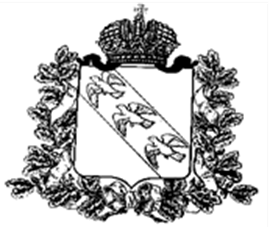 АДМИНИСТРАЦИЯ ПЛАТАВСКОГО СЕЛЬСОВЕТАКОНЫШЕВСКОГО РАЙОНА КУРСКОЙ ОБЛАСТИПОСТАНОВЛЕНИЕ                                    от 14.10.2020 года      № 36-паОб утверждении отчета об исполнении бюджета Платавского сельсовета Конышевского районаКурской области за 9-месяцев2020 года           В соответствии с пунктом 5 статьи 264.2 Бюджетного кодекса Российской федерации, статьей 47 части 2 Федерального закона № 131-ФЗ от 06.10.2003 года «Об общих принципах организации местного самоуправления в российской Федерации», Администрация Платавского сельсовета ПОСТАНОВЛЯЕТ:Утвердить прилагаемый отчет об исполнении бюджета Платавского сельсовета Конышевского района Курской области за 9-месяцев 2020 года по доходам в сумме 4 144 769,89 рублей, по расходам в сумме 3 622 524,46 рублей с профицитом бюджета Платавского сельсовета в сумме 2 891 603,74 рубля.     2. Начальнику отдела – главному бухгалтеру администрации Платавского сельсовета (Т. Н. Мастихиной) в срок до 20 октября 2020 года направить отчет об исполнении бюджета Платавского сельсовета за 9-месяцев 2020 года в Контрольно-счетный орган Конышевского района – Ревизионную комиссию Конышевского района.     3. Контроль за исполнением настоящего постановления оставляю за собой.     4. Постановление вступает в силу со дня его подписания и подлежит опубликованию на официальном сайте Администрации Платавского сельсовета http//platavskii.ru.Глава Платавского сельсовета                                                   И.В. СорокинУтверждено                                                              постановлением Администрации                                                                                                                  Платавского сельсовета Конышевского района Курской области                                 от 14.10.2020 г. №36 -па												ПриложениеОтчет об исполнении бюджетаПлатавского сельсовета Конышевского района Курской областипо состоянию на 1 октября 2020 года3. Источники финансирования дефицита бюджета1. Доходы1. Доходы1. Доходы1. Доходы1. Доходы1. Доходы1. Доходы1. Доходы1. Доходы1. Доходы1. Доходы1. Доходы1. Доходы1. Доходы1. Доходы1. Доходы1. Доходы1. Доходы1. Доходы1. Доходы1. Доходы1. Доходы1. Доходы1. Доходы1. Доходы1. Доходы1. Доходы1. Доходы1. Доходы1. Доходы1. Доходы1. Доходы1. ДоходыНаименование показателяНаименование показателяНаименование показателяНаименование показателяНаименование показателяКод строкиКод строкиКод строкиКод дохода по бюджетной классификацииКод дохода по бюджетной классификацииКод дохода по бюджетной классификацииКод дохода по бюджетной классификацииКод дохода по бюджетной классификацииКод дохода по бюджетной классификацииКод дохода по бюджетной классификацииУтвержденные бюджетные назначенияУтвержденные бюджетные назначенияУтвержденные бюджетные назначенияУтвержденные бюджетные назначенияУтвержденные бюджетные назначенияУтвержденные бюджетные назначенияИсполненоИсполненоИсполненоИсполненоИсполненоНеисполненные назначенияНеисполненные назначенияНеисполненные назначенияНеисполненные назначенияНеисполненные назначения1111122233333334444445555566666Доходы бюджета - всего, в том числе:Доходы бюджета - всего, в том числе:Доходы бюджета - всего, в том числе:Доходы бюджета - всего, в том числе:Доходы бюджета - всего, в том числе:010010010ХХХХХХХ5 332 863,005 332 863,005 332 863,005 332 863,005 332 863,005 332 863,004 144 769,894 144 769,894 144 769,894 144 769,894 144 769,891 188 093,111 188 093,111 188 093,111 188 093,111 188 093,11НАЛОГОВЫЕ И НЕНАЛОГОВЫЕ ДОХОДЫНАЛОГОВЫЕ И НЕНАЛОГОВЫЕ ДОХОДЫНАЛОГОВЫЕ И НЕНАЛОГОВЫЕ ДОХОДЫНАЛОГОВЫЕ И НЕНАЛОГОВЫЕ ДОХОДЫНАЛОГОВЫЕ И НЕНАЛОГОВЫЕ ДОХОДЫ010010010000 1 00 00000 00 0000 000000 1 00 00000 00 0000 000000 1 00 00000 00 0000 000000 1 00 00000 00 0000 000000 1 00 00000 00 0000 000000 1 00 00000 00 0000 000000 1 00 00000 00 0000 0003 632 676,003 632 676,003 632 676,003 632 676,003 632 676,003 632 676,002 731 536,892 731 536,892 731 536,892 731 536,892 731 536,89901 139,11901 139,11901 139,11901 139,11901 139,11НАЛОГИ НА ПРИБЫЛЬ, ДОХОДЫНАЛОГИ НА ПРИБЫЛЬ, ДОХОДЫНАЛОГИ НА ПРИБЫЛЬ, ДОХОДЫНАЛОГИ НА ПРИБЫЛЬ, ДОХОДЫНАЛОГИ НА ПРИБЫЛЬ, ДОХОДЫ010010010000 1 01 00000 00 0000 000000 1 01 00000 00 0000 000000 1 01 00000 00 0000 000000 1 01 00000 00 0000 000000 1 01 00000 00 0000 000000 1 01 00000 00 0000 000000 1 01 00000 00 0000 000212 926,00212 926,00212 926,00212 926,00212 926,00212 926,00156 065,79156 065,79156 065,79156 065,79156 065,7956 860,2156 860,2156 860,2156 860,2156 860,21Налог на доходы физических лицНалог на доходы физических лицНалог на доходы физических лицНалог на доходы физических лицНалог на доходы физических лиц010010010000 1 01 02000 01 0000 110000 1 01 02000 01 0000 110000 1 01 02000 01 0000 110000 1 01 02000 01 0000 110000 1 01 02000 01 0000 110000 1 01 02000 01 0000 110000 1 01 02000 01 0000 110212 926,00212 926,00212 926,00212 926,00212 926,00212 926,00156 065,79156 065,79156 065,79156 065,79156 065,7956 860,2156 860,2156 860,2156 860,2156 860,21Налог на доходы физических лиц с доходов, источником которых является налоговый агент, за исключением доходов, в отношении которых исчисление и уплата налога осуществляются в соответствии со статьями 227, 227.1 и 228 Налогового кодекса Российской ФедерацииНалог на доходы физических лиц с доходов, источником которых является налоговый агент, за исключением доходов, в отношении которых исчисление и уплата налога осуществляются в соответствии со статьями 227, 227.1 и 228 Налогового кодекса Российской ФедерацииНалог на доходы физических лиц с доходов, источником которых является налоговый агент, за исключением доходов, в отношении которых исчисление и уплата налога осуществляются в соответствии со статьями 227, 227.1 и 228 Налогового кодекса Российской ФедерацииНалог на доходы физических лиц с доходов, источником которых является налоговый агент, за исключением доходов, в отношении которых исчисление и уплата налога осуществляются в соответствии со статьями 227, 227.1 и 228 Налогового кодекса Российской ФедерацииНалог на доходы физических лиц с доходов, источником которых является налоговый агент, за исключением доходов, в отношении которых исчисление и уплата налога осуществляются в соответствии со статьями 227, 227.1 и 228 Налогового кодекса Российской Федерации010010010000 1 01 02010 01 0000 110000 1 01 02010 01 0000 110000 1 01 02010 01 0000 110000 1 01 02010 01 0000 110000 1 01 02010 01 0000 110000 1 01 02010 01 0000 110000 1 01 02010 01 0000 110212 790,00212 790,00212 790,00212 790,00212 790,00212 790,00155 936,47155 936,47155 936,47155 936,47155 936,4756 853,5356 853,5356 853,5356 853,5356 853,53Налог на доходы физических лиц с доходов,  полученных физическими лицами в соответствии со статьей 228 Налогового Кодекса Российской ФедерацииНалог на доходы физических лиц с доходов,  полученных физическими лицами в соответствии со статьей 228 Налогового Кодекса Российской ФедерацииНалог на доходы физических лиц с доходов,  полученных физическими лицами в соответствии со статьей 228 Налогового Кодекса Российской ФедерацииНалог на доходы физических лиц с доходов,  полученных физическими лицами в соответствии со статьей 228 Налогового Кодекса Российской ФедерацииНалог на доходы физических лиц с доходов,  полученных физическими лицами в соответствии со статьей 228 Налогового Кодекса Российской Федерации010010010000 1 01 02030 01 0000 110000 1 01 02030 01 0000 110000 1 01 02030 01 0000 110000 1 01 02030 01 0000 110000 1 01 02030 01 0000 110000 1 01 02030 01 0000 110000 1 01 02030 01 0000 110136,00136,00136,00136,00136,00136,00129,32129,32129,32129,32129,326,686,686,686,686,68НАЛОГИ НА СОВОКУПНЫЙ ДОХОДНАЛОГИ НА СОВОКУПНЫЙ ДОХОДНАЛОГИ НА СОВОКУПНЫЙ ДОХОДНАЛОГИ НА СОВОКУПНЫЙ ДОХОДНАЛОГИ НА СОВОКУПНЫЙ ДОХОД010010010000 1 05 00000 00 0000 000000 1 05 00000 00 0000 000000 1 05 00000 00 0000 000000 1 05 00000 00 0000 000000 1 05 00000 00 0000 000000 1 05 00000 00 0000 000000 1 05 00000 00 0000 0001 035 561,001 035 561,001 035 561,001 035 561,001 035 561,001 035 561,001 040 560,711 040 560,711 040 560,711 040 560,711 040 560,71-4 999,71-4 999,71-4 999,71-4 999,71-4 999,71Единый сельскохозяйственный налогЕдиный сельскохозяйственный налогЕдиный сельскохозяйственный налогЕдиный сельскохозяйственный налогЕдиный сельскохозяйственный налог010010010000 1 05 03000 01 0000 110000 1 05 03000 01 0000 110000 1 05 03000 01 0000 110000 1 05 03000 01 0000 110000 1 05 03000 01 0000 110000 1 05 03000 01 0000 110000 1 05 03000 01 0000 1101 035 561,001 035 561,001 035 561,001 035 561,001 035 561,001 035 561,001 040 560,711 040 560,711 040 560,711 040 560,711 040 560,71-4 999,71-4 999,71-4 999,71-4 999,71-4 999,71Единый сельскохозяйственный налогЕдиный сельскохозяйственный налогЕдиный сельскохозяйственный налогЕдиный сельскохозяйственный налогЕдиный сельскохозяйственный налог010010010000 1 05 03010 01 0000 110000 1 05 03010 01 0000 110000 1 05 03010 01 0000 110000 1 05 03010 01 0000 110000 1 05 03010 01 0000 110000 1 05 03010 01 0000 110000 1 05 03010 01 0000 1101 035 561,001 035 561,001 035 561,001 035 561,001 035 561,001 035 561,001 040 560,711 040 560,711 040 560,711 040 560,711 040 560,71-4 999,71-4 999,71-4 999,71-4 999,71-4 999,71НАЛОГИ НА ИМУЩЕСТВОНАЛОГИ НА ИМУЩЕСТВОНАЛОГИ НА ИМУЩЕСТВОНАЛОГИ НА ИМУЩЕСТВОНАЛОГИ НА ИМУЩЕСТВО010010010000 1 06 00000 00 0000 000000 1 06 00000 00 0000 000000 1 06 00000 00 0000 000000 1 06 00000 00 0000 000000 1 06 00000 00 0000 000000 1 06 00000 00 0000 000000 1 06 00000 00 0000 0001 613 661,001 613 661,001 613 661,001 613 661,001 613 661,001 613 661,00810 632,91810 632,91810 632,91810 632,91810 632,91803 028,09803 028,09803 028,09803 028,09803 028,09Налог на имущество физических лицНалог на имущество физических лицНалог на имущество физических лицНалог на имущество физических лицНалог на имущество физических лиц010010010000 1 06 01000 00 0000 110000 1 06 01000 00 0000 110000 1 06 01000 00 0000 110000 1 06 01000 00 0000 110000 1 06 01000 00 0000 110000 1 06 01000 00 0000 110000 1 06 01000 00 0000 11059 428,0059 428,0059 428,0059 428,0059 428,0059 428,00-1 536,88-1 536,88-1 536,88-1 536,88-1 536,8860 964,8860 964,8860 964,8860 964,8860 964,88Налог на имущество физических лиц, взимаемый по ставкам, применяемым к объектам налогообложения, расположенным в границах сельских поселенийНалог на имущество физических лиц, взимаемый по ставкам, применяемым к объектам налогообложения, расположенным в границах сельских поселенийНалог на имущество физических лиц, взимаемый по ставкам, применяемым к объектам налогообложения, расположенным в границах сельских поселенийНалог на имущество физических лиц, взимаемый по ставкам, применяемым к объектам налогообложения, расположенным в границах сельских поселенийНалог на имущество физических лиц, взимаемый по ставкам, применяемым к объектам налогообложения, расположенным в границах сельских поселений010010010000 1 06 01030 10 0000 110000 1 06 01030 10 0000 110000 1 06 01030 10 0000 110000 1 06 01030 10 0000 110000 1 06 01030 10 0000 110000 1 06 01030 10 0000 110000 1 06 01030 10 0000 11059 428,0059 428,0059 428,0059 428,0059 428,0059 428,00-1 536,88-1 536,88-1 536,88-1 536,88-1 536,8860 964,8860 964,8860 964,8860 964,8860 964,88Земельный налогЗемельный налогЗемельный налогЗемельный налогЗемельный налог010010010000 1 06 06000 00 0000 110000 1 06 06000 00 0000 110000 1 06 06000 00 0000 110000 1 06 06000 00 0000 110000 1 06 06000 00 0000 110000 1 06 06000 00 0000 110000 1 06 06000 00 0000 1101 554 233,001 554 233,001 554 233,001 554 233,001 554 233,001 554 233,00812 169,79812 169,79812 169,79812 169,79812 169,79742 063,21742 063,21742 063,21742 063,21742 063,21Земельный налог с организаций Земельный налог с организаций Земельный налог с организаций Земельный налог с организаций Земельный налог с организаций 010010010000 1 06 06030 00 0000 110000 1 06 06030 00 0000 110000 1 06 06030 00 0000 110000 1 06 06030 00 0000 110000 1 06 06030 00 0000 110000 1 06 06030 00 0000 110000 1 06 06030 00 0000 110883 855,00883 855,00883 855,00883 855,00883 855,00883 855,00766 330,11766 330,11766 330,11766 330,11766 330,11117 524,89117 524,89117 524,89117 524,89117 524,89Земельный налог с организаций, обладающих земельным участком, расположенным в границах сельских  поселенийЗемельный налог с организаций, обладающих земельным участком, расположенным в границах сельских  поселенийЗемельный налог с организаций, обладающих земельным участком, расположенным в границах сельских  поселенийЗемельный налог с организаций, обладающих земельным участком, расположенным в границах сельских  поселенийЗемельный налог с организаций, обладающих земельным участком, расположенным в границах сельских  поселений010010010000 1 06 06033 10 0000 110000 1 06 06033 10 0000 110000 1 06 06033 10 0000 110000 1 06 06033 10 0000 110000 1 06 06033 10 0000 110000 1 06 06033 10 0000 110000 1 06 06033 10 0000 110883 855,00883 855,00883 855,00883 855,00883 855,00883 855,00766 330,11766 330,11766 330,11766 330,11766 330,11117 524,89117 524,89117 524,89117 524,89117 524,89Земельный налог с физических лицЗемельный налог с физических лицЗемельный налог с физических лицЗемельный налог с физических лицЗемельный налог с физических лиц010010010000 1 06 06040 00 0000 110000 1 06 06040 00 0000 110000 1 06 06040 00 0000 110000 1 06 06040 00 0000 110000 1 06 06040 00 0000 110000 1 06 06040 00 0000 110000 1 06 06040 00 0000 110670 378,00670 378,00670 378,00670 378,00670 378,00670 378,0045 839,6845 839,6845 839,6845 839,6845 839,68624 538,32624 538,32624 538,32624 538,32624 538,32Земельный налог с физических лиц, обладающих земельным участком, расположенным в границах сельских поселенийЗемельный налог с физических лиц, обладающих земельным участком, расположенным в границах сельских поселенийЗемельный налог с физических лиц, обладающих земельным участком, расположенным в границах сельских поселенийЗемельный налог с физических лиц, обладающих земельным участком, расположенным в границах сельских поселенийЗемельный налог с физических лиц, обладающих земельным участком, расположенным в границах сельских поселений010010010000 1 06 06043 10 0000 110000 1 06 06043 10 0000 110000 1 06 06043 10 0000 110000 1 06 06043 10 0000 110000 1 06 06043 10 0000 110000 1 06 06043 10 0000 110000 1 06 06043 10 0000 110670 378,00670 378,00670 378,00670 378,00670 378,00670 378,0045 839,6845 839,6845 839,6845 839,6845 839,68624 538,32624 538,32624 538,32624 538,32624 538,32ДОХОДЫ ОТ ИСПОЛЬЗОВАНИЯ ИМУЩЕСТВА, НАХОДЯЩЕГОСЯ В ГОСУДАРСТВЕННОЙ И МУНИЦИПАЛЬНОЙ СОБСТВЕННОСТИДОХОДЫ ОТ ИСПОЛЬЗОВАНИЯ ИМУЩЕСТВА, НАХОДЯЩЕГОСЯ В ГОСУДАРСТВЕННОЙ И МУНИЦИПАЛЬНОЙ СОБСТВЕННОСТИДОХОДЫ ОТ ИСПОЛЬЗОВАНИЯ ИМУЩЕСТВА, НАХОДЯЩЕГОСЯ В ГОСУДАРСТВЕННОЙ И МУНИЦИПАЛЬНОЙ СОБСТВЕННОСТИДОХОДЫ ОТ ИСПОЛЬЗОВАНИЯ ИМУЩЕСТВА, НАХОДЯЩЕГОСЯ В ГОСУДАРСТВЕННОЙ И МУНИЦИПАЛЬНОЙ СОБСТВЕННОСТИДОХОДЫ ОТ ИСПОЛЬЗОВАНИЯ ИМУЩЕСТВА, НАХОДЯЩЕГОСЯ В ГОСУДАРСТВЕННОЙ И МУНИЦИПАЛЬНОЙ СОБСТВЕННОСТИ010010010000 1 11 00000 00 0000 000000 1 11 00000 00 0000 000000 1 11 00000 00 0000 000000 1 11 00000 00 0000 000000 1 11 00000 00 0000 000000 1 11 00000 00 0000 000000 1 11 00000 00 0000 000770 528,00770 528,00770 528,00770 528,00770 528,00770 528,00724 277,48724 277,48724 277,48724 277,48724 277,4846 250,5246 250,5246 250,5246 250,5246 250,52Доходы, получаемые в виде арендной либо иной платы за передачу в возмездное пользование государственного и муниципального имущества (за исключением имущества бюджетных и автономных учреждений, а также имущества государственных и муниципальных унитарных предприятий, в том числе казенных)Доходы, получаемые в виде арендной либо иной платы за передачу в возмездное пользование государственного и муниципального имущества (за исключением имущества бюджетных и автономных учреждений, а также имущества государственных и муниципальных унитарных предприятий, в том числе казенных)Доходы, получаемые в виде арендной либо иной платы за передачу в возмездное пользование государственного и муниципального имущества (за исключением имущества бюджетных и автономных учреждений, а также имущества государственных и муниципальных унитарных предприятий, в том числе казенных)Доходы, получаемые в виде арендной либо иной платы за передачу в возмездное пользование государственного и муниципального имущества (за исключением имущества бюджетных и автономных учреждений, а также имущества государственных и муниципальных унитарных предприятий, в том числе казенных)Доходы, получаемые в виде арендной либо иной платы за передачу в возмездное пользование государственного и муниципального имущества (за исключением имущества бюджетных и автономных учреждений, а также имущества государственных и муниципальных унитарных предприятий, в том числе казенных)010010010000 1 11 05000 00 0000 120000 1 11 05000 00 0000 120000 1 11 05000 00 0000 120000 1 11 05000 00 0000 120000 1 11 05000 00 0000 120000 1 11 05000 00 0000 120000 1 11 05000 00 0000 120770 528,00770 528,00770 528,00770 528,00770 528,00770 528,00724 277,48724 277,48724 277,48724 277,48724 277,4846 250,5246 250,5246 250,5246 250,5246 250,52Доходы, получаемые в виде арендной платы за земли после разграничения государственной собственности на землю, а также средства от продажи права на заключение договоров аренды указанных земельных участков (за исключением земельных участков бюджетных и автономных учреждений)Доходы, получаемые в виде арендной платы за земли после разграничения государственной собственности на землю, а также средства от продажи права на заключение договоров аренды указанных земельных участков (за исключением земельных участков бюджетных и автономных учреждений)Доходы, получаемые в виде арендной платы за земли после разграничения государственной собственности на землю, а также средства от продажи права на заключение договоров аренды указанных земельных участков (за исключением земельных участков бюджетных и автономных учреждений)Доходы, получаемые в виде арендной платы за земли после разграничения государственной собственности на землю, а также средства от продажи права на заключение договоров аренды указанных земельных участков (за исключением земельных участков бюджетных и автономных учреждений)Доходы, получаемые в виде арендной платы за земли после разграничения государственной собственности на землю, а также средства от продажи права на заключение договоров аренды указанных земельных участков (за исключением земельных участков бюджетных и автономных учреждений)010010010000 1 11 05020 00 0000 120000 1 11 05020 00 0000 120000 1 11 05020 00 0000 120000 1 11 05020 00 0000 120000 1 11 05020 00 0000 120000 1 11 05020 00 0000 120000 1 11 05020 00 0000 120770 528,00770 528,00770 528,00770 528,00770 528,00770 528,00724 277,48724 277,48724 277,48724 277,48724 277,4846 250,5246 250,5246 250,5246 250,5246 250,52Доходы, получаемые в виде арендной платы, а также средства от продажи права на заключение договоров аренды за земли, находящиеся в собственности сельских  поселений (за исключением земельных участков муниципальных бюджетных и автономных учреждений)Доходы, получаемые в виде арендной платы, а также средства от продажи права на заключение договоров аренды за земли, находящиеся в собственности сельских  поселений (за исключением земельных участков муниципальных бюджетных и автономных учреждений)Доходы, получаемые в виде арендной платы, а также средства от продажи права на заключение договоров аренды за земли, находящиеся в собственности сельских  поселений (за исключением земельных участков муниципальных бюджетных и автономных учреждений)Доходы, получаемые в виде арендной платы, а также средства от продажи права на заключение договоров аренды за земли, находящиеся в собственности сельских  поселений (за исключением земельных участков муниципальных бюджетных и автономных учреждений)Доходы, получаемые в виде арендной платы, а также средства от продажи права на заключение договоров аренды за земли, находящиеся в собственности сельских  поселений (за исключением земельных участков муниципальных бюджетных и автономных учреждений)010010010000 1 11 05025 10 0000 120000 1 11 05025 10 0000 120000 1 11 05025 10 0000 120000 1 11 05025 10 0000 120000 1 11 05025 10 0000 120000 1 11 05025 10 0000 120000 1 11 05025 10 0000 120770 528,00770 528,00770 528,00770 528,00770 528,00770 528,00724 277,48724 277,48724 277,48724 277,48724 277,4846 250,5246 250,5246 250,5246 250,5246 250,52БЕЗВОЗМЕЗДНЫЕ ПОСТУПЛЕНИЯБЕЗВОЗМЕЗДНЫЕ ПОСТУПЛЕНИЯБЕЗВОЗМЕЗДНЫЕ ПОСТУПЛЕНИЯБЕЗВОЗМЕЗДНЫЕ ПОСТУПЛЕНИЯБЕЗВОЗМЕЗДНЫЕ ПОСТУПЛЕНИЯ010010010000 2 00 00000 00 0000 000000 2 00 00000 00 0000 000000 2 00 00000 00 0000 000000 2 00 00000 00 0000 000000 2 00 00000 00 0000 000000 2 00 00000 00 0000 000000 2 00 00000 00 0000 0001 700 187,001 700 187,001 700 187,001 700 187,001 700 187,001 700 187,001 413 233,001 413 233,001 413 233,001 413 233,001 413 233,00286 954,00286 954,00286 954,00286 954,00286 954,00БЕЗВОЗМЕЗДНЫЕ ПОСТУПЛЕНИЯ ОТ ДРУГИХ БЮДЖЕТОВ БЮДЖЕТНОЙ СИСТЕМЫ РОССИЙСКОЙ ФЕДЕРАЦИИБЕЗВОЗМЕЗДНЫЕ ПОСТУПЛЕНИЯ ОТ ДРУГИХ БЮДЖЕТОВ БЮДЖЕТНОЙ СИСТЕМЫ РОССИЙСКОЙ ФЕДЕРАЦИИБЕЗВОЗМЕЗДНЫЕ ПОСТУПЛЕНИЯ ОТ ДРУГИХ БЮДЖЕТОВ БЮДЖЕТНОЙ СИСТЕМЫ РОССИЙСКОЙ ФЕДЕРАЦИИБЕЗВОЗМЕЗДНЫЕ ПОСТУПЛЕНИЯ ОТ ДРУГИХ БЮДЖЕТОВ БЮДЖЕТНОЙ СИСТЕМЫ РОССИЙСКОЙ ФЕДЕРАЦИИБЕЗВОЗМЕЗДНЫЕ ПОСТУПЛЕНИЯ ОТ ДРУГИХ БЮДЖЕТОВ БЮДЖЕТНОЙ СИСТЕМЫ РОССИЙСКОЙ ФЕДЕРАЦИИ010010010000 2 02 00000 00 0000 000000 2 02 00000 00 0000 000000 2 02 00000 00 0000 000000 2 02 00000 00 0000 000000 2 02 00000 00 0000 000000 2 02 00000 00 0000 000000 2 02 00000 00 0000 0001 677 194,001 677 194,001 677 194,001 677 194,001 677 194,001 677 194,001 390 240,001 390 240,001 390 240,001 390 240,001 390 240,00286 954,00286 954,00286 954,00286 954,00286 954,00Дотации бюджетам бюджетной системы Российской ФедерацииДотации бюджетам бюджетной системы Российской ФедерацииДотации бюджетам бюджетной системы Российской ФедерацииДотации бюджетам бюджетной системы Российской ФедерацииДотации бюджетам бюджетной системы Российской Федерации010010010000 2 02 10000 00 0000 150000 2 02 10000 00 0000 150000 2 02 10000 00 0000 150000 2 02 10000 00 0000 150000 2 02 10000 00 0000 150000 2 02 10000 00 0000 150000 2 02 10000 00 0000 150864 959,00864 959,00864 959,00864 959,00864 959,00864 959,00773 011,00773 011,00773 011,00773 011,00773 011,0091 948,0091 948,0091 948,0091 948,0091 948,00Дотации бюджетам на поддержку мер по обеспечению сбалансированности бюджетовДотации бюджетам на поддержку мер по обеспечению сбалансированности бюджетовДотации бюджетам на поддержку мер по обеспечению сбалансированности бюджетовДотации бюджетам на поддержку мер по обеспечению сбалансированности бюджетовДотации бюджетам на поддержку мер по обеспечению сбалансированности бюджетов010010010000 2 02 15002 00 0000 150000 2 02 15002 00 0000 150000 2 02 15002 00 0000 150000 2 02 15002 00 0000 150000 2 02 15002 00 0000 150000 2 02 15002 00 0000 150000 2 02 15002 00 0000 150313 253,00313 253,00313 253,00313 253,00313 253,00313 253,00313 253,00313 253,00313 253,00313 253,00313 253,000,000,000,000,000,00Дотации бюджетам сельских поселений на поддержку мер по обеспечению сбалансированности бюджетовДотации бюджетам сельских поселений на поддержку мер по обеспечению сбалансированности бюджетовДотации бюджетам сельских поселений на поддержку мер по обеспечению сбалансированности бюджетовДотации бюджетам сельских поселений на поддержку мер по обеспечению сбалансированности бюджетовДотации бюджетам сельских поселений на поддержку мер по обеспечению сбалансированности бюджетов010010010000 2 02 15002 10 0000 150000 2 02 15002 10 0000 150000 2 02 15002 10 0000 150000 2 02 15002 10 0000 150000 2 02 15002 10 0000 150000 2 02 15002 10 0000 150000 2 02 15002 10 0000 150313 253,00313 253,00313 253,00313 253,00313 253,00313 253,00313 253,00313 253,00313 253,00313 253,00313 253,000,000,000,000,000,00Дотации на выравнивание бюджетной обеспеченности из бюджетов муниципальных районов, городских округов с внутригородским делениемДотации на выравнивание бюджетной обеспеченности из бюджетов муниципальных районов, городских округов с внутригородским делениемДотации на выравнивание бюджетной обеспеченности из бюджетов муниципальных районов, городских округов с внутригородским делениемДотации на выравнивание бюджетной обеспеченности из бюджетов муниципальных районов, городских округов с внутригородским делениемДотации на выравнивание бюджетной обеспеченности из бюджетов муниципальных районов, городских округов с внутригородским делением010010010000 2 02 16001 00 0000 150000 2 02 16001 00 0000 150000 2 02 16001 00 0000 150000 2 02 16001 00 0000 150000 2 02 16001 00 0000 150000 2 02 16001 00 0000 150000 2 02 16001 00 0000 150551 706,00551 706,00551 706,00551 706,00551 706,00551 706,00459 758,00459 758,00459 758,00459 758,00459 758,0091 948,0091 948,0091 948,0091 948,0091 948,00Дотации бюджетам сельских поселений на выравнивание бюджетной обеспеченности из бюджетов муниципальных районовДотации бюджетам сельских поселений на выравнивание бюджетной обеспеченности из бюджетов муниципальных районовДотации бюджетам сельских поселений на выравнивание бюджетной обеспеченности из бюджетов муниципальных районовДотации бюджетам сельских поселений на выравнивание бюджетной обеспеченности из бюджетов муниципальных районовДотации бюджетам сельских поселений на выравнивание бюджетной обеспеченности из бюджетов муниципальных районов010010010000 2 02 16001 10 0000 150000 2 02 16001 10 0000 150000 2 02 16001 10 0000 150000 2 02 16001 10 0000 150000 2 02 16001 10 0000 150000 2 02 16001 10 0000 150000 2 02 16001 10 0000 150551 706,00551 706,00551 706,00551 706,00551 706,00551 706,00459 758,00459 758,00459 758,00459 758,00459 758,0091 948,0091 948,0091 948,0091 948,0091 948,00Субсидии бюджетам бюджетной системы Российской Федерации (межбюджетные субсидии)Субсидии бюджетам бюджетной системы Российской Федерации (межбюджетные субсидии)Субсидии бюджетам бюджетной системы Российской Федерации (межбюджетные субсидии)Субсидии бюджетам бюджетной системы Российской Федерации (межбюджетные субсидии)Субсидии бюджетам бюджетной системы Российской Федерации (межбюджетные субсидии)010010010000 2 02 20000 00 0000 150000 2 02 20000 00 0000 150000 2 02 20000 00 0000 150000 2 02 20000 00 0000 150000 2 02 20000 00 0000 150000 2 02 20000 00 0000 150000 2 02 20000 00 0000 150590 392,00590 392,00590 392,00590 392,00590 392,00590 392,00470 862,00470 862,00470 862,00470 862,00470 862,00119 530,00119 530,00119 530,00119 530,00119 530,00Субсидии бюджетам на обеспечение комплексного развития сельских территорийСубсидии бюджетам на обеспечение комплексного развития сельских территорийСубсидии бюджетам на обеспечение комплексного развития сельских территорийСубсидии бюджетам на обеспечение комплексного развития сельских территорийСубсидии бюджетам на обеспечение комплексного развития сельских территорий010010010000 2 02 25576 00 0000 150000 2 02 25576 00 0000 150000 2 02 25576 00 0000 150000 2 02 25576 00 0000 150000 2 02 25576 00 0000 150000 2 02 25576 00 0000 150000 2 02 25576 00 0000 15052 347,0052 347,0052 347,0052 347,0052 347,0052 347,0052 347,0052 347,0052 347,0052 347,0052 347,000,000,000,000,000,00Субсидии бюджетам сельских поселений на обеспечение комплексного развития сельских территорийСубсидии бюджетам сельских поселений на обеспечение комплексного развития сельских территорийСубсидии бюджетам сельских поселений на обеспечение комплексного развития сельских территорийСубсидии бюджетам сельских поселений на обеспечение комплексного развития сельских территорийСубсидии бюджетам сельских поселений на обеспечение комплексного развития сельских территорий010010010000 2 02 25576 10 0000 150000 2 02 25576 10 0000 150000 2 02 25576 10 0000 150000 2 02 25576 10 0000 150000 2 02 25576 10 0000 150000 2 02 25576 10 0000 150000 2 02 25576 10 0000 15052 347,0052 347,0052 347,0052 347,0052 347,0052 347,0052 347,0052 347,0052 347,0052 347,0052 347,000,000,000,000,000,00Прочие субсидииПрочие субсидииПрочие субсидииПрочие субсидииПрочие субсидии010010010000 2 02 29999 00 0000 150000 2 02 29999 00 0000 150000 2 02 29999 00 0000 150000 2 02 29999 00 0000 150000 2 02 29999 00 0000 150000 2 02 29999 00 0000 150000 2 02 29999 00 0000 150538 045,00538 045,00538 045,00538 045,00538 045,00538 045,00418 515,00418 515,00418 515,00418 515,00418 515,00119 530,00119 530,00119 530,00119 530,00119 530,00Прочие субсидии бюджетам сельских поселенийПрочие субсидии бюджетам сельских поселенийПрочие субсидии бюджетам сельских поселенийПрочие субсидии бюджетам сельских поселенийПрочие субсидии бюджетам сельских поселений010010010000 2 02 29999 10 0000 150000 2 02 29999 10 0000 150000 2 02 29999 10 0000 150000 2 02 29999 10 0000 150000 2 02 29999 10 0000 150000 2 02 29999 10 0000 150000 2 02 29999 10 0000 150538 045,00538 045,00538 045,00538 045,00538 045,00538 045,00418 515,00418 515,00418 515,00418 515,00418 515,00119 530,00119 530,00119 530,00119 530,00119 530,00Субвенции бюджетам бюджетной системы Российской ФедерацииСубвенции бюджетам бюджетной системы Российской ФедерацииСубвенции бюджетам бюджетной системы Российской ФедерацииСубвенции бюджетам бюджетной системы Российской ФедерацииСубвенции бюджетам бюджетной системы Российской Федерации010010010000 2 02 30000 00 0000 150000 2 02 30000 00 0000 150000 2 02 30000 00 0000 150000 2 02 30000 00 0000 150000 2 02 30000 00 0000 150000 2 02 30000 00 0000 150000 2 02 30000 00 0000 15086 843,0086 843,0086 843,0086 843,0086 843,0086 843,0060 567,0060 567,0060 567,0060 567,0060 567,0026 276,0026 276,0026 276,0026 276,0026 276,00Субвенции бюджетам на осуществление первичного воинского учета на территориях, где отсутствуют военные комиссариатыСубвенции бюджетам на осуществление первичного воинского учета на территориях, где отсутствуют военные комиссариатыСубвенции бюджетам на осуществление первичного воинского учета на территориях, где отсутствуют военные комиссариатыСубвенции бюджетам на осуществление первичного воинского учета на территориях, где отсутствуют военные комиссариатыСубвенции бюджетам на осуществление первичного воинского учета на территориях, где отсутствуют военные комиссариаты010010010000 2 02 35118 00 0000 150000 2 02 35118 00 0000 150000 2 02 35118 00 0000 150000 2 02 35118 00 0000 150000 2 02 35118 00 0000 150000 2 02 35118 00 0000 150000 2 02 35118 00 0000 15086 843,0086 843,0086 843,0086 843,0086 843,0086 843,0060 567,0060 567,0060 567,0060 567,0060 567,0026 276,0026 276,0026 276,0026 276,0026 276,00Субвенции бюджетам сельских поселений на осуществление первичного воинского учета на территориях, где отсутствуют военные комиссариатыСубвенции бюджетам сельских поселений на осуществление первичного воинского учета на территориях, где отсутствуют военные комиссариатыСубвенции бюджетам сельских поселений на осуществление первичного воинского учета на территориях, где отсутствуют военные комиссариатыСубвенции бюджетам сельских поселений на осуществление первичного воинского учета на территориях, где отсутствуют военные комиссариатыСубвенции бюджетам сельских поселений на осуществление первичного воинского учета на территориях, где отсутствуют военные комиссариаты010010010000 2 02 35118 10 0000 150000 2 02 35118 10 0000 150000 2 02 35118 10 0000 150000 2 02 35118 10 0000 150000 2 02 35118 10 0000 150000 2 02 35118 10 0000 150000 2 02 35118 10 0000 15086 843,0086 843,0086 843,0086 843,0086 843,0086 843,0060 567,0060 567,0060 567,0060 567,0060 567,0026 276,0026 276,0026 276,0026 276,0026 276,00Иные межбюджетные трансфертыИные межбюджетные трансфертыИные межбюджетные трансфертыИные межбюджетные трансфертыИные межбюджетные трансферты010010010000 2 02 40000 00 0000 150000 2 02 40000 00 0000 150000 2 02 40000 00 0000 150000 2 02 40000 00 0000 150000 2 02 40000 00 0000 150000 2 02 40000 00 0000 150000 2 02 40000 00 0000 150135 000,00135 000,00135 000,00135 000,00135 000,00135 000,0085 800,0085 800,0085 800,0085 800,0085 800,0049 200,0049 200,0049 200,0049 200,0049 200,00Межбюджетные трансферты, передаваемые бюджетам муниципальных образований на осуществление части полномочий по решению вопросов местного значения в соответствии с заключенными соглашениямиМежбюджетные трансферты, передаваемые бюджетам муниципальных образований на осуществление части полномочий по решению вопросов местного значения в соответствии с заключенными соглашениямиМежбюджетные трансферты, передаваемые бюджетам муниципальных образований на осуществление части полномочий по решению вопросов местного значения в соответствии с заключенными соглашениямиМежбюджетные трансферты, передаваемые бюджетам муниципальных образований на осуществление части полномочий по решению вопросов местного значения в соответствии с заключенными соглашениямиМежбюджетные трансферты, передаваемые бюджетам муниципальных образований на осуществление части полномочий по решению вопросов местного значения в соответствии с заключенными соглашениями010010010000 2 02 40014 00 0000 150000 2 02 40014 00 0000 150000 2 02 40014 00 0000 150000 2 02 40014 00 0000 150000 2 02 40014 00 0000 150000 2 02 40014 00 0000 150000 2 02 40014 00 0000 150135 000,00135 000,00135 000,00135 000,00135 000,00135 000,0085 800,0085 800,0085 800,0085 800,0085 800,0049 200,0049 200,0049 200,0049 200,0049 200,00Межбюджетные трансферты, передаваемые бюджетам сельских поселений из бюджетов муниципальных районов на осуществление части полномочий по решению вопросов местного значения в соответствии с заключенными соглашениямиМежбюджетные трансферты, передаваемые бюджетам сельских поселений из бюджетов муниципальных районов на осуществление части полномочий по решению вопросов местного значения в соответствии с заключенными соглашениямиМежбюджетные трансферты, передаваемые бюджетам сельских поселений из бюджетов муниципальных районов на осуществление части полномочий по решению вопросов местного значения в соответствии с заключенными соглашениямиМежбюджетные трансферты, передаваемые бюджетам сельских поселений из бюджетов муниципальных районов на осуществление части полномочий по решению вопросов местного значения в соответствии с заключенными соглашениямиМежбюджетные трансферты, передаваемые бюджетам сельских поселений из бюджетов муниципальных районов на осуществление части полномочий по решению вопросов местного значения в соответствии с заключенными соглашениями010010010000 2 02 40014 10 0000 150000 2 02 40014 10 0000 150000 2 02 40014 10 0000 150000 2 02 40014 10 0000 150000 2 02 40014 10 0000 150000 2 02 40014 10 0000 150000 2 02 40014 10 0000 150135 000,00135 000,00135 000,00135 000,00135 000,00135 000,0085 800,0085 800,0085 800,0085 800,0085 800,0049 200,0049 200,0049 200,0049 200,0049 200,00ПРОЧИЕ БЕЗВОЗМЕЗДНЫЕ ПОСТУПЛЕНИЯПРОЧИЕ БЕЗВОЗМЕЗДНЫЕ ПОСТУПЛЕНИЯПРОЧИЕ БЕЗВОЗМЕЗДНЫЕ ПОСТУПЛЕНИЯПРОЧИЕ БЕЗВОЗМЕЗДНЫЕ ПОСТУПЛЕНИЯПРОЧИЕ БЕЗВОЗМЕЗДНЫЕ ПОСТУПЛЕНИЯ010010010000 2 07 00000 00 0000 000000 2 07 00000 00 0000 000000 2 07 00000 00 0000 000000 2 07 00000 00 0000 000000 2 07 00000 00 0000 000000 2 07 00000 00 0000 000000 2 07 00000 00 0000 00022 993,0022 993,0022 993,0022 993,0022 993,0022 993,0022 993,0022 993,0022 993,0022 993,0022 993,000,000,000,000,000,00Прочие безвозмездные поступления в бюджеты сельских поселенийПрочие безвозмездные поступления в бюджеты сельских поселенийПрочие безвозмездные поступления в бюджеты сельских поселенийПрочие безвозмездные поступления в бюджеты сельских поселенийПрочие безвозмездные поступления в бюджеты сельских поселений010010010000 2 07 05000 10 0000 150000 2 07 05000 10 0000 150000 2 07 05000 10 0000 150000 2 07 05000 10 0000 150000 2 07 05000 10 0000 150000 2 07 05000 10 0000 150000 2 07 05000 10 0000 15022 993,0022 993,0022 993,0022 993,0022 993,0022 993,0022 993,0022 993,0022 993,0022 993,0022 993,000,000,000,000,000,00Прочие безвозмездные поступления в бюджеты сельских поселенийПрочие безвозмездные поступления в бюджеты сельских поселенийПрочие безвозмездные поступления в бюджеты сельских поселенийПрочие безвозмездные поступления в бюджеты сельских поселенийПрочие безвозмездные поступления в бюджеты сельских поселений010010010000 2 07 05030 10 0000 150000 2 07 05030 10 0000 150000 2 07 05030 10 0000 150000 2 07 05030 10 0000 150000 2 07 05030 10 0000 150000 2 07 05030 10 0000 150000 2 07 05030 10 0000 15022 993,0022 993,0022 993,0022 993,0022 993,0022 993,0022 993,0022 993,0022 993,0022 993,0022 993,000,000,000,000,000,002. Расходы бюджета2. Расходы бюджета2. Расходы бюджета2. Расходы бюджета2. Расходы бюджета2. Расходы бюджета2. Расходы бюджета2. Расходы бюджета2. Расходы бюджета2. Расходы бюджета2. Расходы бюджета2. Расходы бюджета2. Расходы бюджета2. Расходы бюджета2. Расходы бюджета2. Расходы бюджета2. Расходы бюджета2. Расходы бюджета2. Расходы бюджета2. Расходы бюджета2. Расходы бюджета2. Расходы бюджета2. Расходы бюджета2. Расходы бюджета2. Расходы бюджета2. Расходы бюджета2. Расходы бюджетаНаименование показателяНаименование показателяНаименование показателяНаименование показателяКод строкиКод строкиКод строкиКод расхода по бюджетной классификацииКод расхода по бюджетной классификацииКод расхода по бюджетной классификацииКод расхода по бюджетной классификацииКод расхода по бюджетной классификацииКод расхода по бюджетной классификацииКод расхода по бюджетной классификацииКод расхода по бюджетной классификацииУтвержденные бюджетные назначенияУтвержденные бюджетные назначенияУтвержденные бюджетные назначенияУтвержденные бюджетные назначенияУтвержденные бюджетные назначенияУтвержденные бюджетные назначенияИсполненоИсполненоИсполненоИсполненоИсполненоНеисполненные назначенияНеисполненные назначенияНеисполненные назначенияНеисполненные назначенияНеисполненные назначенияНеисполненные назначенияНеисполненные назначенияНеисполненные назначения1111222333333334444445555566666666Расходы бюджета -  всего, в том числе:Расходы бюджета -  всего, в том числе:Расходы бюджета -  всего, в том числе:Расходы бюджета -  всего, в том числе:200200200ХХХХХХХХ6 643 649,676 643 649,676 643 649,676 643 649,676 643 649,676 643 649,673 622 524,463 622 524,463 622 524,463 622 524,463 622 524,463 21 125,213 21 125,213 21 125,213 21 125,213 21 125,213 21 125,213 21 125,213 21 125,21Итого по всем ГРБСИтого по всем ГРБСИтого по всем ГРБСИтого по всем ГРБС200200200000 0000 0000000000 000 000000 0000 0000000000 000 000000 0000 0000000000 000 000000 0000 0000000000 000 000000 0000 0000000000 000 000000 0000 0000000000 000 000000 0000 0000000000 000 000000 0000 0000000000 000 0006 643 649,676 643 649,676 643 649,676 643 649,676 643 649,676 643 649,673 622 524,463 622 524,463 622 524,463 622 524,463 622 524,463 21 125,213 21 125,213 21 125,213 21 125,213 21 125,213 21 125,213 21 125,213 21 125,21Общегосударственные вопросыОбщегосударственные вопросыОбщегосударственные вопросыОбщегосударственные вопросы200200200000 0100 0000000000 000 000000 0100 0000000000 000 000000 0100 0000000000 000 000000 0100 0000000000 000 000000 0100 0000000000 000 000000 0100 0000000000 000 000000 0100 0000000000 000 000000 0100 0000000000 000 0002 516 591,002 516 591,002 516 591,002 516 591,002 516 591,002 516 591,00 
1 648 033,61 
1 648 033,61 
1 648 033,61 
1 648 033,61 
1 648 033,61868 557,39868 557,39868 557,39868 557,39868 557,39868 557,39868 557,39868 557,39Функционирование высшего должностного лица субъекта Российской Федерации и муниципального образованияФункционирование высшего должностного лица субъекта Российской Федерации и муниципального образованияФункционирование высшего должностного лица субъекта Российской Федерации и муниципального образованияФункционирование высшего должностного лица субъекта Российской Федерации и муниципального образования200200200000 0102 0000000000 000 000000 0102 0000000000 000 000000 0102 0000000000 000 000000 0102 0000000000 000 000000 0102 0000000000 000 000000 0102 0000000000 000 000000 0102 0000000000 000 000000 0102 0000000000 000 000472 626,00 472 626,00 472 626,00 472 626,00 472 626,00 472 626,00 390 946,17390 946,17390 946,17390 946,17390 946,1781 679,8381 679,8381 679,8381 679,8381 679,8381 679,8381 679,8381 679,83Обеспечение деятельности и выполнение функций органов местного самоуправленияОбеспечение деятельности и выполнение функций органов местного самоуправленияОбеспечение деятельности и выполнение функций органов местного самоуправленияОбеспечение деятельности и выполнение функций органов местного самоуправления200200200000 0102 71100С1402 000 000000 0102 71100С1402 000 000000 0102 71100С1402 000 000000 0102 71100С1402 000 000000 0102 71100С1402 000 000000 0102 71100С1402 000 000000 0102 71100С1402 000 000000 0102 71100С1402 000 000472 626,00 472 626,00 472 626,00 472 626,00 472 626,00 472 626,00 390 946,17390 946,17390 946,17390 946,17390 946,1781 679,8381 679,8381 679,8381 679,8381 679,8381 679,8381 679,8381 679,83Расходы на выплаты персоналу в целях обеспечения выполнения функций государственными (муниципальными) органами, казенными учреждениями, органами управления государственными внебюджетными фондами Расходы на выплаты персоналу в целях обеспечения выполнения функций государственными (муниципальными) органами, казенными учреждениями, органами управления государственными внебюджетными фондами Расходы на выплаты персоналу в целях обеспечения выполнения функций государственными (муниципальными) органами, казенными учреждениями, органами управления государственными внебюджетными фондами Расходы на выплаты персоналу в целях обеспечения выполнения функций государственными (муниципальными) органами, казенными учреждениями, органами управления государственными внебюджетными фондами 200200200000 0102 71100С1402 100 000000 0102 71100С1402 100 000000 0102 71100С1402 100 000000 0102 71100С1402 100 000000 0102 71100С1402 100 000000 0102 71100С1402 100 000000 0102 71100С1402 100 000000 0102 71100С1402 100 000472 626,00 472 626,00 472 626,00 472 626,00 472 626,00 472 626,00 390 946,17390 946,17390 946,17390 946,17390 946,1781 679,8381 679,8381 679,8381 679,8381 679,8381 679,8381 679,8381 679,83Расходы на выплаты персоналу государственных (муниципальных) органовРасходы на выплаты персоналу государственных (муниципальных) органовРасходы на выплаты персоналу государственных (муниципальных) органовРасходы на выплаты персоналу государственных (муниципальных) органов200200200000 0102 71100С1402 120 000000 0102 71100С1402 120 000000 0102 71100С1402 120 000000 0102 71100С1402 120 000000 0102 71100С1402 120 000000 0102 71100С1402 120 000000 0102 71100С1402 120 000000 0102 71100С1402 120 000472 626,00 472 626,00 472 626,00 472 626,00 472 626,00 472 626,00 390 946,17390 946,17390 946,17390 946,17390 946,1781 679,8381 679,8381 679,8381 679,8381 679,8381 679,8381 679,8381 679,83Фонд оплаты труда государственных (муниципальных) органовФонд оплаты труда государственных (муниципальных) органовФонд оплаты труда государственных (муниципальных) органовФонд оплаты труда государственных (муниципальных) органов200200200000 0102 71100С1402 121 000000 0102 71100С1402 121 000000 0102 71100С1402 121 000000 0102 71100С1402 121 000000 0102 71100С1402 121 000000 0102 71100С1402 121 000000 0102 71100С1402 121 000000 0102 71100С1402 121 000363 000,00363 000,00363 000,00363 000,00363 000,00363 000,00295 708,27295 708,27295 708,27295 708,27295 708,2767 291,7367 291,7367 291,7367 291,7367 291,7367 291,7367 291,7367 291,73РасходыРасходыРасходыРасходы200200200000 0102 71100С1402 121 200000 0102 71100С1402 121 200000 0102 71100С1402 121 200000 0102 71100С1402 121 200000 0102 71100С1402 121 200000 0102 71100С1402 121 200000 0102 71100С1402 121 200000 0102 71100С1402 121 200363 000,00363 000,00363 000,00363 000,00363 000,00363 000,00295 708,27295 708,27295 708,27295 708,27295 708,2767 291,7367 291,7367 291,7367 291,7367 291,7367 291,7367 291,7367 291,73Оплата труда и начисления на выплаты по оплате труда               Оплата труда и начисления на выплаты по оплате труда               Оплата труда и начисления на выплаты по оплате труда               Оплата труда и начисления на выплаты по оплате труда               200200200000 0102 71100С1402 121 210000 0102 71100С1402 121 210000 0102 71100С1402 121 210000 0102 71100С1402 121 210000 0102 71100С1402 121 210000 0102 71100С1402 121 210000 0102 71100С1402 121 210000 0102 71100С1402 121 210363 000,00363 000,00363 000,00363 000,00363 000,00363 000,00295 708,27295 708,27295 708,27295 708,27295 708,2767 291,7367 291,7367 291,7367 291,7367 291,7367 291,7367 291,7367 291,73Заработная платаЗаработная платаЗаработная платаЗаработная плата200200200000 0102 71100С1402 121 211000 0102 71100С1402 121 211000 0102 71100С1402 121 211000 0102 71100С1402 121 211000 0102 71100С1402 121 211000 0102 71100С1402 121 211000 0102 71100С1402 121 211000 0102 71100С1402 121 211363 000,00363 000,00363 000,00363 000,00363 000,00363 000,00295 708,27295 708,27295 708,27295 708,27295 708,2767 291,7367 291,7367 291,7367 291,7367 291,7367 291,7367 291,7367 291,73Взносы по обязательному социальному страхованию на выплаты денежного содержания и иные выплаты работникам государственных (муниципальных) органовВзносы по обязательному социальному страхованию на выплаты денежного содержания и иные выплаты работникам государственных (муниципальных) органовВзносы по обязательному социальному страхованию на выплаты денежного содержания и иные выплаты работникам государственных (муниципальных) органовВзносы по обязательному социальному страхованию на выплаты денежного содержания и иные выплаты работникам государственных (муниципальных) органов200200200000 0102 71100С1402 129 000000 0102 71100С1402 129 000000 0102 71100С1402 129 000000 0102 71100С1402 129 000000 0102 71100С1402 129 000000 0102 71100С1402 129 000000 0102 71100С1402 129 000000 0102 71100С1402 129 000109 626,00109 626,00109 626,00109 626,00109 626,00109 626,0095 237,9095 237,9095 237,9095 237,9095 237,9014 388,1014 388,1014 388,1014 388,1014 388,1014 388,1014 388,1014 388,10РасходыРасходыРасходыРасходы200200200000 0102 71100С1402 129 200000 0102 71100С1402 129 200000 0102 71100С1402 129 200000 0102 71100С1402 129 200000 0102 71100С1402 129 200000 0102 71100С1402 129 200000 0102 71100С1402 129 200000 0102 71100С1402 129 200109 626,00109 626,00109 626,00109 626,00109 626,00109 626,0095 237,9095 237,9095 237,9095 237,9095 237,9014 388,1014 388,1014 388,1014 388,1014 388,1014 388,1014 388,1014 388,10Оплата труда и начисления на выплаты по оплате труда               Оплата труда и начисления на выплаты по оплате труда               Оплата труда и начисления на выплаты по оплате труда               Оплата труда и начисления на выплаты по оплате труда               200200200000 0102 71100С1402 129 210000 0102 71100С1402 129 210000 0102 71100С1402 129 210000 0102 71100С1402 129 210000 0102 71100С1402 129 210000 0102 71100С1402 129 210000 0102 71100С1402 129 210000 0102 71100С1402 129 210109 626,00109 626,00109 626,00109 626,00109 626,00109 626,0095 237,9095 237,9095 237,9095 237,9095 237,9014 388,1014 388,1014 388,1014 388,1014 388,1014 388,1014 388,1014 388,10Начисления на выплаты по оплате трудаНачисления на выплаты по оплате трудаНачисления на выплаты по оплате трудаНачисления на выплаты по оплате труда200200200000 0102 71100С1402 129 213000 0102 71100С1402 129 213000 0102 71100С1402 129 213000 0102 71100С1402 129 213000 0102 71100С1402 129 213000 0102 71100С1402 129 213000 0102 71100С1402 129 213000 0102 71100С1402 129 213109 626,00109 626,00109 626,00109 626,00109 626,00109 626,0095 237,9095 237,9095 237,9095 237,9095 237,9014 388,1014 388,1014 388,1014 388,1014 388,1014 388,1014 388,1014 388,10Функционирование Правительства Российской Федерации, высших исполнительных органов государственной власти субъектов Российской Федерации, местных администрацийФункционирование Правительства Российской Федерации, высших исполнительных органов государственной власти субъектов Российской Федерации, местных администрацийФункционирование Правительства Российской Федерации, высших исполнительных органов государственной власти субъектов Российской Федерации, местных администрацийФункционирование Правительства Российской Федерации, высших исполнительных органов государственной власти субъектов Российской Федерации, местных администраций200200200000 0104 0000000000 000 000000 0104 0000000000 000 000000 0104 0000000000 000 000000 0104 0000000000 000 000000 0104 0000000000 000 000000 0104 0000000000 000 000000 0104 0000000000 000 000000 0104 0000000000 000 000932 026,00932 026,00932 026,00932 026,00932 026,00932 026,00708 430,47708 430,47708 430,47708 430,47708 430,47223 595,53223 595,53223 595,53223 595,53223 595,53223 595,53223 595,53223 595,53Мероприятия, направленные на развитие муниципальной службыМероприятия, направленные на развитие муниципальной службыМероприятия, направленные на развитие муниципальной службыМероприятия, направленные на развитие муниципальной службы200200200000 0104 09101С1437 000 000000 0104 09101С1437 000 000000 0104 09101С1437 000 000000 0104 09101С1437 000 000000 0104 09101С1437 000 000000 0104 09101С1437 000 000000 0104 09101С1437 000 000000 0104 09101С1437 000 0003960,003960,003960,003960,003960,003960,00-----3960,003960,003960,003960,003960,003960,003960,003960,00Закупка товаров, работ и услуг для обеспечения государственных (муниципальных) нуждЗакупка товаров, работ и услуг для обеспечения государственных (муниципальных) нуждЗакупка товаров, работ и услуг для обеспечения государственных (муниципальных) нуждЗакупка товаров, работ и услуг для обеспечения государственных (муниципальных) нужд200200200000 0104 09101С1437 200 000000 0104 09101С1437 200 000000 0104 09101С1437 200 000000 0104 09101С1437 200 000000 0104 09101С1437 200 000000 0104 09101С1437 200 000000 0104 09101С1437 200 000000 0104 09101С1437 200 0003960,003960,003960,003960,003960,003960,00-----3960,003960,003960,003960,003960,003960,003960,003960,00Иные закупки товаров, работ и услуг для обеспечения государственных (муниципальных) нуждИные закупки товаров, работ и услуг для обеспечения государственных (муниципальных) нуждИные закупки товаров, работ и услуг для обеспечения государственных (муниципальных) нуждИные закупки товаров, работ и услуг для обеспечения государственных (муниципальных) нужд200200200000 0104 09101С1437 240 000000 0104 09101С1437 240 000000 0104 09101С1437 240 000000 0104 09101С1437 240 000000 0104 09101С1437 240 000000 0104 09101С1437 240 000000 0104 09101С1437 240 000000 0104 09101С1437 240 0003960,003960,003960,003960,003960,003960,00-----3960,003960,003960,003960,003960,003960,003960,003960,00Прочая закупка товаров, работ и услугПрочая закупка товаров, работ и услугПрочая закупка товаров, работ и услугПрочая закупка товаров, работ и услуг200200200000 0104 09101С1437 244 000000 0104 09101С1437 244 000000 0104 09101С1437 244 000000 0104 09101С1437 244 000000 0104 09101С1437 244 000000 0104 09101С1437 244 000000 0104 09101С1437 244 000000 0104 09101С1437 244 0003960,003960,003960,003960,003960,003960,00-----3960,003960,003960,003960,003960,003960,003960,003960,00РасходыРасходыРасходыРасходы200200200000 0104 09101С1437 244 200000 0104 09101С1437 244 200000 0104 09101С1437 244 200000 0104 09101С1437 244 200000 0104 09101С1437 244 200000 0104 09101С1437 244 200000 0104 09101С1437 244 200000 0104 09101С1437 244 2003960,003960,003960,003960,003960,003960,00-----3960,003960,003960,003960,003960,003960,003960,003960,00Оплата работ, услуг                                      Оплата работ, услуг                                      Оплата работ, услуг                                      Оплата работ, услуг                                      200200200000 0104 09101С1437 244 220000 0104 09101С1437 244 220000 0104 09101С1437 244 220000 0104 09101С1437 244 220000 0104 09101С1437 244 220000 0104 09101С1437 244 220000 0104 09101С1437 244 220000 0104 09101С1437 244 2203960,003960,003960,003960,003960,003960,00-----3960,003960,003960,003960,003960,003960,003960,003960,00Прочие работы, услуги                                           Прочие работы, услуги                                           Прочие работы, услуги                                           Прочие работы, услуги                                           200200200000 0104 09101С1437 244 226000 0104 09101С1437 244 226000 0104 09101С1437 244 226000 0104 09101С1437 244 226000 0104 09101С1437 244 226000 0104 09101С1437 244 226000 0104 09101С1437 244 226000 0104 09101С1437 244 2263960,003960,003960,003960,003960,003960,00-----3960,003960,003960,003960,003960,003960,003960,003960,00Обеспечение деятельности и выполнение функций органов местного самоуправленияОбеспечение деятельности и выполнение функций органов местного самоуправленияОбеспечение деятельности и выполнение функций органов местного самоуправленияОбеспечение деятельности и выполнение функций органов местного самоуправления200200200000 0104 73100С1402 000 000000 0104 73100С1402 000 000000 0104 73100С1402 000 000000 0104 73100С1402 000 000000 0104 73100С1402 000 000000 0104 73100С1402 000 000000 0104 73100С1402 000 000000 0104 73100С1402 000 000928 066,00928 066,00928 066,00928 066,00928 066,00928 066,00708 430,47708 430,47708 430,47708 430,47708 430,47219 635,53219 635,53219 635,53219 635,53219 635,53219 635,53219 635,53219 635,53Расходы на выплаты персоналу в целях обеспечения выполнения функций государственными (муниципальными) органами, казенными учреждениями, органами управления государственными внебюджетными фондами Расходы на выплаты персоналу в целях обеспечения выполнения функций государственными (муниципальными) органами, казенными учреждениями, органами управления государственными внебюджетными фондами Расходы на выплаты персоналу в целях обеспечения выполнения функций государственными (муниципальными) органами, казенными учреждениями, органами управления государственными внебюджетными фондами Расходы на выплаты персоналу в целях обеспечения выполнения функций государственными (муниципальными) органами, казенными учреждениями, органами управления государственными внебюджетными фондами 200200200000 0104 73100С1402 100 000000 0104 73100С1402 100 000000 0104 73100С1402 100 000000 0104 73100С1402 100 000000 0104 73100С1402 100 000000 0104 73100С1402 100 000000 0104 73100С1402 100 000000 0104 73100С1402 100 000928 066,00928 066,00928 066,00928 066,00928 066,00928 066,00708 430,47708 430,47708 430,47708 430,47708 430,47219 635,53219 635,53219 635,53219 635,53219 635,53219 635,53219 635,53219 635,53Расходы на выплаты персоналу государственных (муниципальных) органовРасходы на выплаты персоналу государственных (муниципальных) органовРасходы на выплаты персоналу государственных (муниципальных) органовРасходы на выплаты персоналу государственных (муниципальных) органов200200200000 0104 73100С1402 120 000000 0104 73100С1402 120 000000 0104 73100С1402 120 000000 0104 73100С1402 120 000000 0104 73100С1402 120 000000 0104 73100С1402 120 000000 0104 73100С1402 120 000000 0104 73100С1402 120 000928 066,00928 066,00928 066,00928 066,00928 066,00928 066,00708 430,47708 430,47708 430,47708 430,47708 430,47219 635,53219 635,53219 635,53219 635,53219 635,53219 635,53219 635,53219 635,53Фонд оплаты труда государственных (муниципальных) органовФонд оплаты труда государственных (муниципальных) органовФонд оплаты труда государственных (муниципальных) органовФонд оплаты труда государственных (муниципальных) органов200200200000 0104 73100С1402 121 000000 0104 73100С1402 121 000000 0104 73100С1402 121 000000 0104 73100С1402 121 000000 0104 73100С1402 121 000000 0104 73100С1402 121 000000 0104 73100С1402 121 000000 0104 73100С1402 121 000712 800,00712 800,00712 800,00712 800,00712 800,00712 800,00507 208,32507 208,32507 208,32507 208,32507 208,32205 591,68205 591,68205 591,68205 591,68205 591,68205 591,68205 591,68205 591,68РасходыРасходыРасходыРасходы200200200000 0104 73100С1402 121 200000 0104 73100С1402 121 200000 0104 73100С1402 121 200000 0104 73100С1402 121 200000 0104 73100С1402 121 200000 0104 73100С1402 121 200000 0104 73100С1402 121 200000 0104 73100С1402 121 200712 800,00712 800,00712 800,00712 800,00712 800,00712 800,00507 208,32507 208,32507 208,32507 208,32507 208,32205 591,68205 591,68205 591,68205 591,68205 591,68205 591,68205 591,68205 591,68Оплата труда и начисления на выплаты по оплате труда               Оплата труда и начисления на выплаты по оплате труда               Оплата труда и начисления на выплаты по оплате труда               Оплата труда и начисления на выплаты по оплате труда               200200200000 0104 73100С1402 121 210000 0104 73100С1402 121 210000 0104 73100С1402 121 210000 0104 73100С1402 121 210000 0104 73100С1402 121 210000 0104 73100С1402 121 210000 0104 73100С1402 121 210000 0104 73100С1402 121 210712 800,00712 800,00712 800,00712 800,00712 800,00712 800,00507 208,32507 208,32507 208,32507 208,32507 208,32205 591,68205 591,68205 591,68205 591,68205 591,68205 591,68205 591,68205 591,68Заработная платаЗаработная платаЗаработная платаЗаработная плата200200200000 0104 73100С1402 121 211000 0104 73100С1402 121 211000 0104 73100С1402 121 211000 0104 73100С1402 121 211000 0104 73100С1402 121 211000 0104 73100С1402 121 211000 0104 73100С1402 121 211000 0104 73100С1402 121 211712 800,00712 800,00712 800,00712 800,00712 800,00712 800,00507 208,32507 208,32507 208,32507 208,32507 208,32205 591,68205 591,68205 591,68205 591,68205 591,68205 591,68205 591,68205 591,68Взносы по обязательному социальному страхованию на выплаты денежного содержания и иные выплаты работникам государственных (муниципальных) органовВзносы по обязательному социальному страхованию на выплаты денежного содержания и иные выплаты работникам государственных (муниципальных) органовВзносы по обязательному социальному страхованию на выплаты денежного содержания и иные выплаты работникам государственных (муниципальных) органовВзносы по обязательному социальному страхованию на выплаты денежного содержания и иные выплаты работникам государственных (муниципальных) органов200200200000 0104 73100С1402 129 000000 0104 73100С1402 129 000000 0104 73100С1402 129 000000 0104 73100С1402 129 000000 0104 73100С1402 129 000000 0104 73100С1402 129 000000 0104 73100С1402 129 000000 0104 73100С1402 129 000215 266,00215 266,00215 266,00215 266,00215 266,00215 266,00201 222,15201 222,15201 222,15201 222,15201 222,1514 043,8514 043,8514 043,8514 043,8514 043,8514 043,8514 043,8514 043,85РасходыРасходыРасходыРасходы200200200000 0104 73100С1402 129 200000 0104 73100С1402 129 200000 0104 73100С1402 129 200000 0104 73100С1402 129 200000 0104 73100С1402 129 200000 0104 73100С1402 129 200000 0104 73100С1402 129 200000 0104 73100С1402 129 200215 266,00215 266,00215 266,00215 266,00215 266,00215 266,00201 222,15201 222,15201 222,15201 222,15201 222,1514 043,8514 043,8514 043,8514 043,8514 043,8514 043,8514 043,8514 043,85Оплата труда и начисления на выплаты по оплате труда               Оплата труда и начисления на выплаты по оплате труда               Оплата труда и начисления на выплаты по оплате труда               Оплата труда и начисления на выплаты по оплате труда               200200200000 0104 73100С1402 129 210000 0104 73100С1402 129 210000 0104 73100С1402 129 210000 0104 73100С1402 129 210000 0104 73100С1402 129 210000 0104 73100С1402 129 210000 0104 73100С1402 129 210000 0104 73100С1402 129 210215 266,00215 266,00215 266,00215 266,00215 266,00215 266,00201 222,15201 222,15201 222,15201 222,15201 222,1514 043,8514 043,8514 043,8514 043,8514 043,8514 043,8514 043,8514 043,85Начисления на выплаты по оплате трудаНачисления на выплаты по оплате трудаНачисления на выплаты по оплате трудаНачисления на выплаты по оплате труда200200200000 0104 73100С1402 129 213000 0104 73100С1402 129 213000 0104 73100С1402 129 213000 0104 73100С1402 129 213000 0104 73100С1402 129 213000 0104 73100С1402 129 213000 0104 73100С1402 129 213000 0104 73100С1402 129 213215 266,00215 266,00215 266,00215 266,00215 266,00215 266,00201 222,15201 222,15201 222,15201 222,15201 222,1514 043,8514 043,8514 043,8514 043,8514 043,8514 043,8514 043,8514 043,85Обеспечение и проведение выборов и референдумовОбеспечение и проведение выборов и референдумовОбеспечение и проведение выборов и референдумовОбеспечение и проведение выборов и референдумов200200200                                              000 0107 0000000000 000 000                                              000 0107 0000000000 000 000                                              000 0107 0000000000 000 000                                              000 0107 0000000000 000 000                                              000 0107 0000000000 000 000                                              000 0107 0000000000 000 000                                              000 0107 0000000000 000 000                                              000 0107 0000000000 000 00072 142,0072 142,0072 142,0072 142,0072 142,0072 142,0072 142,0072 142,0072 142,0072 142,0072 142,000,000,000,000,000,000,000,000,00Обеспечение деятельности избирательной комиссии Курской областиОбеспечение деятельности избирательной комиссии Курской областиОбеспечение деятельности избирательной комиссии Курской областиОбеспечение деятельности избирательной комиссии Курской области200200200000 0107 7700000000 000 000000 0107 7700000000 000 000000 0107 7700000000 000 000000 0107 7700000000 000 000000 0107 7700000000 000 000000 0107 7700000000 000 000000 0107 7700000000 000 000000 0107 7700000000 000 00072 142,0072 142,0072 142,0072 142,0072 142,0072 142,0072 142,0072 142,0072 142,0072 142,0072 142,000,000,000,000,000,000,000,000,00Аппарат избирательной комиссии Курской областиАппарат избирательной комиссии Курской областиАппарат избирательной комиссии Курской областиАппарат избирательной комиссии Курской области200200200000 0107 7730000000 000 000000 0107 7730000000 000 000000 0107 7730000000 000 000000 0107 7730000000 000 000000 0107 7730000000 000 000000 0107 7730000000 000 000000 0107 7730000000 000 000000 0107 7730000000 000 00072 142,0072 142,0072 142,0072 142,0072 142,0072 142,0072 142,0072 142,0072 142,0072 142,0072 142,000,000,000,000,000,000,000,000,00Подготовка и проведение выборов поселенияПодготовка и проведение выборов поселенияПодготовка и проведение выборов поселенияПодготовка и проведение выборов поселения200200200000 0107 77300С1441 000 000000 0107 77300С1441 000 000000 0107 77300С1441 000 000000 0107 77300С1441 000 000000 0107 77300С1441 000 000000 0107 77300С1441 000 000000 0107 77300С1441 000 000000 0107 77300С1441 000 00072 142,0072 142,0072 142,0072 142,0072 142,0072 142,0072 142,0072 142,0072 142,0072 142,0072 142,000,000,000,000,000,000,000,000,00Закупка товаров, работ и услуг для обеспечения государственных (муниципальных) нуждЗакупка товаров, работ и услуг для обеспечения государственных (муниципальных) нуждЗакупка товаров, работ и услуг для обеспечения государственных (муниципальных) нуждЗакупка товаров, работ и услуг для обеспечения государственных (муниципальных) нужд200200200                                                                     000 0107 77300С1441 200 000                                                                     000 0107 77300С1441 200 000                                                                     000 0107 77300С1441 200 000                                                                     000 0107 77300С1441 200 000                                                                     000 0107 77300С1441 200 000                                                                     000 0107 77300С1441 200 000                                                                     000 0107 77300С1441 200 000                                                                     000 0107 77300С1441 200 00072 142,0072 142,0072 142,0072 142,0072 142,0072 142,0072 142,0072 142,0072 142,0072 142,0072 142,000,000,000,000,000,000,000,000,00Другие общегосударственные вопросыДругие общегосударственные вопросыДругие общегосударственные вопросыДругие общегосударственные вопросы200200200000 0113 0000000000 000 000000 0113 0000000000 000 000000 0113 0000000000 000 000000 0113 0000000000 000 000000 0113 0000000000 000 000000 0113 0000000000 000 000000 0113 0000000000 000 000000 0113 0000000000 000 0001 039 797,001 039 797,001 039 797,001 039 797,001 039 797,001 039 797,00476 514,97476 514,97476 514,97476 514,97476 514,97563 282,03563 282,03563 282,03563 282,03563 282,03563 282,03563 282,03563 282,03Мероприятия в области энергосбереженияМероприятия в области энергосбереженияМероприятия в области энергосбереженияМероприятия в области энергосбережения200200200000 0113 05101С1434 000 000000 0113 05101С1434 000 000000 0113 05101С1434 000 000000 0113 05101С1434 000 000000 0113 05101С1434 000 000000 0113 05101С1434 000 000000 0113 05101С1434 000 000000 0113 05101С1434 000 0001000,001000,001000,001000,001000,001000,00-----1000,001000,001000,001000,001000,001000,001000,001000,00Закупка товаров, работ и услуг для обеспечения государственных (муниципальных) нуждЗакупка товаров, работ и услуг для обеспечения государственных (муниципальных) нуждЗакупка товаров, работ и услуг для обеспечения государственных (муниципальных) нуждЗакупка товаров, работ и услуг для обеспечения государственных (муниципальных) нужд200200200000 0113 05101С1434 200 000000 0113 05101С1434 200 000000 0113 05101С1434 200 000000 0113 05101С1434 200 000000 0113 05101С1434 200 000000 0113 05101С1434 200 000000 0113 05101С1434 200 000000 0113 05101С1434 200 0001000,001000,001000,001000,001000,001000,00-----1000,001000,001000,001000,001000,001000,001000,001000,00Иные закупки товаров, работ и услуг для обеспечения государственных (муниципальных) нуждИные закупки товаров, работ и услуг для обеспечения государственных (муниципальных) нуждИные закупки товаров, работ и услуг для обеспечения государственных (муниципальных) нуждИные закупки товаров, работ и услуг для обеспечения государственных (муниципальных) нужд200200200000 0113 05101С1434 240 000000 0113 05101С1434 240 000000 0113 05101С1434 240 000000 0113 05101С1434 240 000000 0113 05101С1434 240 000000 0113 05101С1434 240 000000 0113 05101С1434 240 000000 0113 05101С1434 240 0001000,001000,001000,001000,001000,001000,00-----1000,001000,001000,001000,001000,001000,001000,001000,00Прочая закупка товаров, работ и услугПрочая закупка товаров, работ и услугПрочая закупка товаров, работ и услугПрочая закупка товаров, работ и услуг200200200000 0113 05101С1434 244 000000 0113 05101С1434 244 000000 0113 05101С1434 244 000000 0113 05101С1434 244 000000 0113 05101С1434 244 000000 0113 05101С1434 244 000000 0113 05101С1434 244 000000 0113 05101С1434 244 000   1 000,00   1 000,00   1 000,00   1 000,00   1 000,00   1 000,00-----   1 000,00   1 000,00   1 000,00   1 000,00   1 000,00   1 000,00   1 000,00   1 000,00РасходыРасходыРасходыРасходы200200200000 0113 05101С1434 244 200000 0113 05101С1434 244 200000 0113 05101С1434 244 200000 0113 05101С1434 244 200000 0113 05101С1434 244 200000 0113 05101С1434 244 200000 0113 05101С1434 244 200000 0113 05101С1434 244 200   1 000,00   1 000,00   1 000,00   1 000,00   1 000,00   1 000,00-----   1 000,00   1 000,00   1 000,00   1 000,00   1 000,00   1 000,00   1 000,00   1 000,00Оплата работ, услуг                                      Оплата работ, услуг                                      Оплата работ, услуг                                      Оплата работ, услуг                                      200200200000 0113 05101С1434 244 220000 0113 05101С1434 244 220000 0113 05101С1434 244 220000 0113 05101С1434 244 220000 0113 05101С1434 244 220000 0113 05101С1434 244 220000 0113 05101С1434 244 220000 0113 05101С1434 244 220   1 000,00   1 000,00   1 000,00   1 000,00   1 000,00   1 000,00-----   1 000,00   1 000,00   1 000,00   1 000,00   1 000,00   1 000,00   1 000,00   1 000,00Прочие работы, услуги                                           Прочие работы, услуги                                           Прочие работы, услуги                                           Прочие работы, услуги                                           200200200000 0113 05101С1434 244 226000 0113 05101С1434 244 226000 0113 05101С1434 244 226000 0113 05101С1434 244 226000 0113 05101С1434 244 226000 0113 05101С1434 244 226000 0113 05101С1434 244 226000 0113 05101С1434 244 226   1 000,00   1 000,00   1 000,00   1 000,00   1 000,00   1 000,00-----   1 000,00   1 000,00   1 000,00   1 000,00   1 000,00   1 000,00   1 000,00   1 000,00Выполнение других (прочих) обязательств органа местного самоуправленияВыполнение других (прочих) обязательств органа местного самоуправленияВыполнение других (прочих) обязательств органа местного самоуправленияВыполнение других (прочих) обязательств органа местного самоуправления200200200000 0113 76100С1404 000 000000 0113 76100С1404 000 000000 0113 76100С1404 000 000000 0113 76100С1404 000 000000 0113 76100С1404 000 000000 0113 76100С1404 000 000000 0113 76100С1404 000 000000 0113 76100С1404 000 000877 966,00877 966,00877 966,00877 966,00877 966,00877 966,00385 983,97385 983,97385 983,97385 983,97385 983,97491 982,03491 982,03491 982,03491 982,03491 982,03491 982,03491 982,03491 982,03Закупка товаров, работ и услуг для обеспечения государственных (муниципальных) нуждЗакупка товаров, работ и услуг для обеспечения государственных (муниципальных) нуждЗакупка товаров, работ и услуг для обеспечения государственных (муниципальных) нуждЗакупка товаров, работ и услуг для обеспечения государственных (муниципальных) нужд200200200000 0113 76100С1404 200 000000 0113 76100С1404 200 000000 0113 76100С1404 200 000000 0113 76100С1404 200 000000 0113 76100С1404 200 000000 0113 76100С1404 200 000000 0113 76100С1404 200 000000 0113 76100С1404 200 000597 436,00597 436,00597 436,00597 436,00597 436,00597 436,00348 840,12348 840,12348 840,12348 840,12348 840,12248 595,88248 595,88248 595,88248 595,88248 595,88248 595,88248 595,88248 595,88Иные закупки товаров, работ и услуг для обеспечения государственных (муниципальных) нуждИные закупки товаров, работ и услуг для обеспечения государственных (муниципальных) нуждИные закупки товаров, работ и услуг для обеспечения государственных (муниципальных) нуждИные закупки товаров, работ и услуг для обеспечения государственных (муниципальных) нужд200200200000 0113 76100С1404 240 000000 0113 76100С1404 240 000000 0113 76100С1404 240 000000 0113 76100С1404 240 000000 0113 76100С1404 240 000000 0113 76100С1404 240 000000 0113 76100С1404 240 000000 0113 76100С1404 240 000597 436,00597 436,00597 436,00597 436,00597 436,00597 436,00348 840,12348 840,12348 840,12348 840,12348 840,12248 595,88248 595,88248 595,88248 595,88248 595,88248 595,88248 595,88248 595,88Закупка товаров, работ, услуг в сфере информационно-коммуникационных технологийЗакупка товаров, работ, услуг в сфере информационно-коммуникационных технологийЗакупка товаров, работ, услуг в сфере информационно-коммуникационных технологийЗакупка товаров, работ, услуг в сфере информационно-коммуникационных технологий200200200000 0113 76100С1404 242 000000 0113 76100С1404 242 000000 0113 76100С1404 242 000000 0113 76100С1404 242 000000 0113 76100С1404 242 000000 0113 76100С1404 242 000000 0113 76100С1404 242 000000 0113 76100С1404 242 000142 332,00142 332,00142 332,00142 332,00142 332,00142 332,00102 390,84102 390,84102 390,84102 390,84102 390,8439 941,1639 941,1639 941,1639 941,1639 941,1639 941,1639 941,1639 941,16РасходыРасходыРасходыРасходы200200200000 0113 76100С1404 242 200000 0113 76100С1404 242 200000 0113 76100С1404 242 200000 0113 76100С1404 242 200000 0113 76100С1404 242 200000 0113 76100С1404 242 200000 0113 76100С1404 242 200000 0113 76100С1404 242 20093 687,0093 687,0093 687,0093 687,0093 687,0093 687,0057 745,8457 745,8457 745,8457 745,8457 745,8435 941,1635 941,1635 941,1635 941,1635 941,1635 941,1635 941,1635 941,16Оплата работ, услуг                                      Оплата работ, услуг                                      Оплата работ, услуг                                      Оплата работ, услуг                                      200200200000 0113 76100С1404 242 220000 0113 76100С1404 242 220000 0113 76100С1404 242 220000 0113 76100С1404 242 220000 0113 76100С1404 242 220000 0113 76100С1404 242 220000 0113 76100С1404 242 220000 0113 76100С1404 242 22093 687,0093 687,0093 687,0093 687,0093 687,0093 687,0057 745,8457 745,8457 745,8457 745,8457 745,8435 941,1635 941,1635 941,1635 941,1635 941,1635 941,1635 941,1635 941,16Услуги связиУслуги связиУслуги связиУслуги связи200200200000 0113 76100С1404 242 221000 0113 76100С1404 242 221000 0113 76100С1404 242 221000 0113 76100С1404 242 221000 0113 76100С1404 242 221000 0113 76100С1404 242 221000 0113 76100С1404 242 221000 0113 76100С1404 242 22140 687,0040 687,0040 687,0040 687,0040 687,0040 687,0030 545,8430 545,8430 545,8430 545,8430 545,8410 141,1610 141,1610 141,1610 141,1610 141,1610 141,1610 141,1610 141,16Работы, услуги по содержанию имущества                          Работы, услуги по содержанию имущества                          Работы, услуги по содержанию имущества                          Работы, услуги по содержанию имущества                          200200200000 0113 76100С1404 242 225000 0113 76100С1404 242 225000 0113 76100С1404 242 225000 0113 76100С1404 242 225000 0113 76100С1404 242 225000 0113 76100С1404 242 225000 0113 76100С1404 242 225000 0113 76100С1404 242 2253 000,003 000,003 000,003 000,003 000,003 000,001 050,001 050,001 050,001 050,001 050,001 950,001 950,001 950,001 950,001 950,001 950,001 950,001 950,00Прочие работы, услуги                                           Прочие работы, услуги                                           Прочие работы, услуги                                           Прочие работы, услуги                                           200200200000 0113 76100С1404 242 226000 0113 76100С1404 242 226000 0113 76100С1404 242 226000 0113 76100С1404 242 226000 0113 76100С1404 242 226000 0113 76100С1404 242 226000 0113 76100С1404 242 226000 0113 76100С1404 242 22650 000,0050 000,0050 000,0050 000,0050 000,0050 000,0026 150,0026 150,0026 150,0026 150,0026 150,0023 850,0023 850,0023 850,0023 850,0023 850,0023 850,0023 850,0023 850,00Поступление нефинансовых активовПоступление нефинансовых активовПоступление нефинансовых активовПоступление нефинансовых активов200200200000 0113 76100С1404 242 300000 0113 76100С1404 242 300000 0113 76100С1404 242 300000 0113 76100С1404 242 300000 0113 76100С1404 242 300000 0113 76100С1404 242 300000 0113 76100С1404 242 300000 0113 76100С1404 242 30048 645,0048 645,0048 645,0048 645,0048 645,0048 645,0044 645,0044 645,0044 645,0044 645,0044 645,004 000,004 000,004 000,004 000,004 000,004 000,004 000,004 000,00Увеличение стоимости основных средствУвеличение стоимости основных средствУвеличение стоимости основных средствУвеличение стоимости основных средств200200200000 0113 76100С1404 242 310000 0113 76100С1404 242 310000 0113 76100С1404 242 310000 0113 76100С1404 242 310000 0113 76100С1404 242 310000 0113 76100С1404 242 310000 0113 76100С1404 242 310000 0113 76100С1404 242 31044 645,0044 645,0044 645,0044 645,0044 645,0044 645,0044 645,0044 645,0044 645,0044 645,0044 645,000,000,000,000,000,000,000,000,00Увеличение стоимости материальных запасовУвеличение стоимости материальных запасовУвеличение стоимости материальных запасовУвеличение стоимости материальных запасов200200200000 0113 76100С1404 242 340000 0113 76100С1404 242 340000 0113 76100С1404 242 340000 0113 76100С1404 242 340000 0113 76100С1404 242 340000 0113 76100С1404 242 340000 0113 76100С1404 242 340000 0113 76100С1404 242 3404 000,004 000,004 000,004 000,004 000,004 000,00-----4 000,004 000,004 000,004 000,004 000,004 000,004 000,004 000,00Увеличение стоимости прочих оборотных запасов (материалов)Увеличение стоимости прочих оборотных запасов (материалов)Увеличение стоимости прочих оборотных запасов (материалов)Увеличение стоимости прочих оборотных запасов (материалов)200200200000 0113 76100С1404 242 346000 0113 76100С1404 242 346000 0113 76100С1404 242 346000 0113 76100С1404 242 346000 0113 76100С1404 242 346000 0113 76100С1404 242 346000 0113 76100С1404 242 346000 0113 76100С1404 242 3464 000,004 000,004 000,004 000,004 000,004 000,00-----4 000,004 000,004 000,004 000,004 000,004 000,004 000,004 000,00Прочая закупка товаров, работ и услугПрочая закупка товаров, работ и услугПрочая закупка товаров, работ и услугПрочая закупка товаров, работ и услуг200200200000 0113 76100С1404 244 000000 0113 76100С1404 244 000000 0113 76100С1404 244 000000 0113 76100С1404 244 000000 0113 76100С1404 244 000000 0113 76100С1404 244 000000 0113 76100С1404 244 000000 0113 76100С1404 244 000455 104,00455 104,00455 104,00455 104,00455 104,00455 104,00246 449,28246 449,28246 449,28246 449,28246 449,28208 654,72208 654,72208 654,72208 654,72208 654,72208 654,72208 654,72208 654,72РасходыРасходыРасходыРасходы200200200000 0113 76100С1404 244 200000 0113 76100С1404 244 200000 0113 76100С1404 244 200000 0113 76100С1404 244 200000 0113 76100С1404 244 200000 0113 76100С1404 244 200000 0113 76100С1404 244 200000 0113 76100С1404 244 200270 104,00270 104,00270 104,00270 104,00270 104,00270 104,00105 904,28105 904,28105 904,28105 904,28105 904,28164 199,72164 199,72164 199,72164 199,72164 199,72164 199,72164 199,72164 199,72Оплата работ, услуг                                      Оплата работ, услуг                                      Оплата работ, услуг                                      Оплата работ, услуг                                      200200200000 0113 76100С1404 244 220000 0113 76100С1404 244 220000 0113 76100С1404 244 220000 0113 76100С1404 244 220000 0113 76100С1404 244 220000 0113 76100С1404 244 220000 0113 76100С1404 244 220000 0113 76100С1404 244 220270 104,00270 104,00270 104,00270 104,00270 104,00270 104,00105 904,28105 904,28105 904,28105 904,28105 904,28164 199,72164 199,72164 199,72164 199,72164 199,72164 199,72164 199,72164 199,72Коммунальные услугиКоммунальные услугиКоммунальные услугиКоммунальные услуги200200200000 0113 76100С1404 244 223000 0113 76100С1404 244 223000 0113 76100С1404 244 223000 0113 76100С1404 244 223000 0113 76100С1404 244 223000 0113 76100С1404 244 223000 0113 76100С1404 244 223000 0113 76100С1404 244 22359 740,0059 740,0059 740,0059 740,0059 740,0059 740,0042 497,7342 497,7342 497,7342 497,7342 497,7317 242,2717 242,2717 242,2717 242,2717 242,2717 242,2717 242,2717 242,27Работы, услуги по содержанию имущества                          Работы, услуги по содержанию имущества                          Работы, услуги по содержанию имущества                          Работы, услуги по содержанию имущества                          200200200000 0113 76100С1404 244 225000 0113 76100С1404 244 225000 0113 76100С1404 244 225000 0113 76100С1404 244 225000 0113 76100С1404 244 225000 0113 76100С1404 244 225000 0113 76100С1404 244 225000 0113 76100С1404 244 22510 000,0010 000,0010 000,0010 000,0010 000,0010 000,004 034,654 034,654 034,654 034,654 034,655 965,355 965,355 965,355 965,355 965,355 965,355 965,355 965,35Прочие работы, услуги                                           Прочие работы, услуги                                           Прочие работы, услуги                                           Прочие работы, услуги                                           200200200000 0113 76100С1404 244 226000 0113 76100С1404 244 226000 0113 76100С1404 244 226000 0113 76100С1404 244 226000 0113 76100С1404 244 226000 0113 76100С1404 244 226000 0113 76100С1404 244 226000 0113 76100С1404 244 226200 364,00200 364,00200 364,00200 364,00200 364,00200 364,0059 371,9059 371,9059 371,9059 371,9059 371,90140 992,10140 992,10140 992,10140 992,10140 992,10140 992,10140 992,10140 992,10Поступление нефинансовых активовПоступление нефинансовых активовПоступление нефинансовых активовПоступление нефинансовых активов200200200000 0113 76100С1404 244 300000 0113 76100С1404 244 300000 0113 76100С1404 244 300000 0113 76100С1404 244 300000 0113 76100С1404 244 300000 0113 76100С1404 244 300000 0113 76100С1404 244 300000 0113 76100С1404 244 300185000,00185000,00185000,00185000,00185000,00185000,00140 545,00140 545,00140 545,00140 545,00140 545,0044 455,0044 455,0044 455,0044 455,0044 455,0044 455,0044 455,0044 455,00Увеличение стоимости основных средствУвеличение стоимости основных средствУвеличение стоимости основных средствУвеличение стоимости основных средств200200200000 0113 76100С1404 244 310000 0113 76100С1404 244 310000 0113 76100С1404 244 310000 0113 76100С1404 244 310000 0113 76100С1404 244 310000 0113 76100С1404 244 310000 0113 76100С1404 244 310000 0113 76100С1404 244 31050 000,0050 000,0050 000,0050 000,0050 000,0050 000,0030 720,0030 720,0030 720,0030 720,0030 720,0019 280,0019 280,0019 280,0019 280,0019 280,0019 280,0019 280,0019 280,00Увеличение стоимости материальных запасовУвеличение стоимости материальных запасовУвеличение стоимости материальных запасовУвеличение стоимости материальных запасов200200200000 0113 76100С1404 244 340000 0113 76100С1404 244 340000 0113 76100С1404 244 340000 0113 76100С1404 244 340000 0113 76100С1404 244 340000 0113 76100С1404 244 340000 0113 76100С1404 244 340000 0113 76100С1404 244 340135 000,00135 000,00135 000,00135 000,00135 000,00135 000,00109 825,00109 825,00109 825,00109 825,00109 825,0025 175,0025 175,0025 175,0025 175,0025 175,0025 175,0025 175,0025 175,00Увеличение стоимости горюче-смазочных материаловУвеличение стоимости горюче-смазочных материаловУвеличение стоимости горюче-смазочных материаловУвеличение стоимости горюче-смазочных материалов200200200000 0113 76100С1404 244 343000 0113 76100С1404 244 343000 0113 76100С1404 244 343000 0113 76100С1404 244 343000 0113 76100С1404 244 343000 0113 76100С1404 244 343000 0113 76100С1404 244 343000 0113 76100С1404 244 34385 000,0085 000,0085 000,0085 000,0085 000,0085 000,0062 233,0062 233,0062 233,0062 233,0062 233,0022 767,0022 767,0022 767,0022 767,0022 767,0022 767,0022 767,0022 767,00Увеличение стоимости прочих оборотных запасов (материалов)Увеличение стоимости прочих оборотных запасов (материалов)Увеличение стоимости прочих оборотных запасов (материалов)Увеличение стоимости прочих оборотных запасов (материалов)200200200000 0113 76100С1404 244 346000 0113 76100С1404 244 346000 0113 76100С1404 244 346000 0113 76100С1404 244 346000 0113 76100С1404 244 346000 0113 76100С1404 244 346000 0113 76100С1404 244 346000 0113 76100С1404 244 34650 000,0050 000,0050 000,0050 000,0050 000,0050 000,0047 592,0047 592,0047 592,0047 592,0047 592,002 408,002 408,002 408,002 408,002 408,002 408,002 408,002 408,00Иные бюджетные ассигнованияИные бюджетные ассигнованияИные бюджетные ассигнованияИные бюджетные ассигнования200200200000 0113 76100С1404 800 000000 0113 76100С1404 800 000000 0113 76100С1404 800 000000 0113 76100С1404 800 000000 0113 76100С1404 800 000000 0113 76100С1404 800 000000 0113 76100С1404 800 000000 0113 76100С1404 800 000280 530,00280 530,00280 530,00280 530,00280 530,00280 530,0037 143,8537 143,8537 143,8537 143,8537 143,85243 386,15243 386,15243 386,15243 386,15243 386,15243 386,15243 386,15243 386,15Уплата налогов, сборов и иных платежейУплата налогов, сборов и иных платежейУплата налогов, сборов и иных платежейУплата налогов, сборов и иных платежей200200200000 0113 76100С1404 850 000000 0113 76100С1404 850 000000 0113 76100С1404 850 000000 0113 76100С1404 850 000000 0113 76100С1404 850 000000 0113 76100С1404 850 000000 0113 76100С1404 850 000000 0113 76100С1404 850 00052 672,0052 672,0052 672,0052 672,0052 672,0052 672,0037 143,8537 143,8537 143,8537 143,8537 143,8515 528,1515 528,1515 528,1515 528,1515 528,1515 528,1515 528,1515 528,15Уплата налога на имущество организаций и земельного налогаУплата налога на имущество организаций и земельного налогаУплата налога на имущество организаций и земельного налогаУплата налога на имущество организаций и земельного налога200200200000 0113 76100С1404 851 000000 0113 76100С1404 851 000000 0113 76100С1404 851 000000 0113 76100С1404 851 000000 0113 76100С1404 851 000000 0113 76100С1404 851 000000 0113 76100С1404 851 000000 0113 76100С1404 851 00042 672,0042 672,0042 672,0042 672,0042 672,0042 672,0032 592,8732 592,8732 592,8732 592,8732 592,8710 079,1310 079,1310 079,1310 079,1310 079,1310 079,1310 079,1310 079,13РасходыРасходыРасходыРасходы200200200000 0113 76100С1404 851 200000 0113 76100С1404 851 200000 0113 76100С1404 851 200000 0113 76100С1404 851 200000 0113 76100С1404 851 200000 0113 76100С1404 851 200000 0113 76100С1404 851 200000 0113 76100С1404 851 20042 672,0042 672,0042 672,0042 672,0042 672,0042 672,0032 592,8732 592,8732 592,8732 592,8732 592,8710 079,1310 079,1310 079,1310 079,1310 079,1310 079,1310 079,1310 079,13Прочие расходыПрочие расходыПрочие расходыПрочие расходы200200200000 0113 76100С1404 851 290000 0113 76100С1404 851 290000 0113 76100С1404 851 290000 0113 76100С1404 851 290000 0113 76100С1404 851 290000 0113 76100С1404 851 290000 0113 76100С1404 851 290000 0113 76100С1404 851 29042 672,0042 672,0042 672,0042 672,0042 672,0042 672,0032 592,8732 592,8732 592,8732 592,8732 592,8710 079,1310 079,1310 079,1310 079,1310 079,1310 079,1310 079,1310 079,13Налоги, пошлины и сборыНалоги, пошлины и сборыНалоги, пошлины и сборыНалоги, пошлины и сборы200200200000 0113 76100С1404 851 291000 0113 76100С1404 851 291000 0113 76100С1404 851 291000 0113 76100С1404 851 291000 0113 76100С1404 851 291000 0113 76100С1404 851 291000 0113 76100С1404 851 291000 0113 76100С1404 851 29142 672,0042 672,0042 672,0042 672,0042 672,0042 672,0032 592,8732 592,8732 592,8732 592,8732 592,8710 079,1310 079,1310 079,1310 079,1310 079,1310 079,1310 079,1310 079,13Уплата прочих налогов, сборов Уплата прочих налогов, сборов Уплата прочих налогов, сборов Уплата прочих налогов, сборов 200200200000 0113 76100С1404 852 000000 0113 76100С1404 852 000000 0113 76100С1404 852 000000 0113 76100С1404 852 000000 0113 76100С1404 852 000000 0113 76100С1404 852 000000 0113 76100С1404 852 000000 0113 76100С1404 852 0002 000,002 000,002 000,002 000,002 000,002 000,001 600,001 600,001 600,001 600,001 600,00400,00400,00400,00400,00400,00400,00400,00400,00РасходыРасходыРасходыРасходы200200200000 0113 76100С1404 852 200000 0113 76100С1404 852 200000 0113 76100С1404 852 200000 0113 76100С1404 852 200000 0113 76100С1404 852 200000 0113 76100С1404 852 200000 0113 76100С1404 852 200000 0113 76100С1404 852 2002 000,002 000,002 000,002 000,002 000,002 000,001 600,001 600,001 600,001 600,001 600,00400,00400,00400,00400,00400,00400,00400,00400,00Прочие расходыПрочие расходыПрочие расходыПрочие расходы200200200000 0113 76100С1404 852 290000 0113 76100С1404 852 290000 0113 76100С1404 852 290000 0113 76100С1404 852 290000 0113 76100С1404 852 290000 0113 76100С1404 852 290000 0113 76100С1404 852 290000 0113 76100С1404 852 2902 000,002 000,002 000,002 000,002 000,002 000,001 600,001 600,001 600,001 600,001 600,00400,00400,00400,00400,00400,00400,00400,00400,00Налоги, пошлины и сборыНалоги, пошлины и сборыНалоги, пошлины и сборыНалоги, пошлины и сборы200200200000 0113 76100С1404 852 291000 0113 76100С1404 852 291000 0113 76100С1404 852 291000 0113 76100С1404 852 291000 0113 76100С1404 852 291000 0113 76100С1404 852 291000 0113 76100С1404 852 291000 0113 76100С1404 852 2912 000,002 000,002 000,002 000,002 000,002 000,001 600,001 600,001 600,001 600,001 600,00400,00400,00400,00400,00400,00400,00400,00400,00Уплата иных платежейУплата иных платежейУплата иных платежейУплата иных платежей200200200000 0113 76100С1404 853 000000 0113 76100С1404 853 000000 0113 76100С1404 853 000000 0113 76100С1404 853 000000 0113 76100С1404 853 000000 0113 76100С1404 853 000000 0113 76100С1404 853 000000 0113 76100С1404 853 0008 000,008 000,008 000,008 000,008 000,008 000,002 950,982 950,982 950,982 950,982 950,985 049,025 049,025 049,025 049,025 049,025 049,025 049,025 049,02РасходыРасходыРасходыРасходы200200200000 0113 76100С1404 853 200000 0113 76100С1404 853 200000 0113 76100С1404 853 200000 0113 76100С1404 853 200000 0113 76100С1404 853 200000 0113 76100С1404 853 200000 0113 76100С1404 853 200000 0113 76100С1404 853 2008 000,008 000,008 000,008 000,008 000,008 000,002 950,982 950,982 950,982 950,982 950,985 049,025 049,025 049,025 049,025 049,025 049,025 049,025 049,02Прочие расходыПрочие расходыПрочие расходыПрочие расходы200200200000 0113 76100С1404 853 290000 0113 76100С1404 853 290000 0113 76100С1404 853 290000 0113 76100С1404 853 290000 0113 76100С1404 853 290000 0113 76100С1404 853 290000 0113 76100С1404 853 290000 0113 76100С1404 853 2908 000,008 000,008 000,008 000,008 000,008 000,002 950,982 950,982 950,982 950,982 950,985 049,025 049,025 049,025 049,025 049,025 049,025 049,025 049,02Иные расходыИные расходыИные расходыИные расходы200200200000 0113 76100С1404 853 296000 0113 76100С1404 853 296000 0113 76100С1404 853 296000 0113 76100С1404 853 296000 0113 76100С1404 853 296000 0113 76100С1404 853 296000 0113 76100С1404 853 296000 0113 76100С1404 853 2968 000,008 000,008 000,008 000,008 000,008 000,002 950,982 950,982 950,982 950,982 950,985 049,025 049,025 049,025 049,025 049,025 049,025 049,025 049,02Иные выплаты текущего характера организациямИные выплаты текущего характера организациямИные выплаты текущего характера организациямИные выплаты текущего характера организациям200200200000 0113 76100С1404 853 297000 0113 76100С1404 853 297000 0113 76100С1404 853 297000 0113 76100С1404 853 297000 0113 76100С1404 853 297000 0113 76100С1404 853 297000 0113 76100С1404 853 297000 0113 76100С1404 853 2978 000,008 000,008 000,008 000,008 000,008 000,002 950,982 950,982 950,982 950,982 950,985 049,025 049,025 049,025 049,025 049,025 049,025 049,025 049,02Резервные средстваРезервные средстваРезервные средстваРезервные средства200200200000 0113 76100С1404 870 000000 0113 76100С1404 870 000000 0113 76100С1404 870 000000 0113 76100С1404 870 000000 0113 76100С1404 870 000000 0113 76100С1404 870 000000 0113 76100С1404 870 000000 0113 76100С1404 870 000227 858,00227 858,00227 858,00227 858,00227 858,00227 858,00-----227 858,00227 858,00227 858,00227 858,00227 858,00227 858,00227 858,00227 858,00РасходыРасходыРасходыРасходы200200200000 0113 76100С1404 870 200000 0113 76100С1404 870 200000 0113 76100С1404 870 200000 0113 76100С1404 870 200000 0113 76100С1404 870 200000 0113 76100С1404 870 200000 0113 76100С1404 870 200000 0113 76100С1404 870 200227 858,00227 858,00227 858,00227 858,00227 858,00227 858,00-----227 858,00227 858,00227 858,00227 858,00227 858,00227 858,00227 858,00227 858,00Мероприятия в области имущественных отношенийМероприятия в области имущественных отношенийМероприятия в области имущественных отношенийМероприятия в области имущественных отношений200200200000 0113 76100С1467 000 000000 0113 76100С1467 000 000000 0113 76100С1467 000 000000 0113 76100С1467 000 000000 0113 76100С1467 000 000000 0113 76100С1467 000 000000 0113 76100С1467 000 000000 0113 76100С1467 000 00050 000,0050 000,0050 000,0050 000,0050 000,0050 000,00-----50 000,0050 000,0050 000,0050 000,0050 000,0050 000,0050 000,0050 000,00Закупка товаров, работ и услуг для обеспечения государственных (муниципальных) нуждЗакупка товаров, работ и услуг для обеспечения государственных (муниципальных) нуждЗакупка товаров, работ и услуг для обеспечения государственных (муниципальных) нуждЗакупка товаров, работ и услуг для обеспечения государственных (муниципальных) нужд200200200000 0113 76100С1467 200 000000 0113 76100С1467 200 000000 0113 76100С1467 200 000000 0113 76100С1467 200 000000 0113 76100С1467 200 000000 0113 76100С1467 200 000000 0113 76100С1467 200 000000 0113 76100С1467 200 00050 000,0050 000,0050 000,0050 000,0050 000,0050 000,00-----50 000,0050 000,0050 000,0050 000,0050 000,0050 000,0050 000,0050 000,00Иные закупки товаров, работ и услуг для обеспечения государственных (муниципальных) нуждИные закупки товаров, работ и услуг для обеспечения государственных (муниципальных) нуждИные закупки товаров, работ и услуг для обеспечения государственных (муниципальных) нуждИные закупки товаров, работ и услуг для обеспечения государственных (муниципальных) нужд200200200000 0113 76100С1467 240 000000 0113 76100С1467 240 000000 0113 76100С1467 240 000000 0113 76100С1467 240 000000 0113 76100С1467 240 000000 0113 76100С1467 240 000000 0113 76100С1467 240 000000 0113 76100С1467 240 00050 000,0050 000,0050 000,0050 000,0050 000,0050 000,00-----50 000,0050 000,0050 000,0050 000,0050 000,0050 000,0050 000,0050 000,00Прочая закупка товаров, работ и услугПрочая закупка товаров, работ и услугПрочая закупка товаров, работ и услугПрочая закупка товаров, работ и услуг200200200000 0113 76100С1467 244 000000 0113 76100С1467 244 000000 0113 76100С1467 244 000000 0113 76100С1467 244 000000 0113 76100С1467 244 000000 0113 76100С1467 244 000000 0113 76100С1467 244 000000 0113 76100С1467 244 00050 000,0050 000,0050 000,0050 000,0050 000,0050 000,00-----50 000,0050 000,0050 000,0050 000,0050 000,0050 000,0050 000,0050 000,00РасходыРасходыРасходыРасходы200200200000 0113 76100С1467 244 200000 0113 76100С1467 244 200000 0113 76100С1467 244 200000 0113 76100С1467 244 200000 0113 76100С1467 244 200000 0113 76100С1467 244 200000 0113 76100С1467 244 200000 0113 76100С1467 244 20050 000,0050 000,0050 000,0050 000,0050 000,0050 000,00-----50 000,0050 000,0050 000,0050 000,0050 000,0050 000,0050 000,0050 000,00Оплата работ, услуг                                      Оплата работ, услуг                                      Оплата работ, услуг                                      Оплата работ, услуг                                      200200200000 0113 76100С1467 244 220000 0113 76100С1467 244 220000 0113 76100С1467 244 220000 0113 76100С1467 244 220000 0113 76100С1467 244 220000 0113 76100С1467 244 220000 0113 76100С1467 244 220000 0113 76100С1467 244 22050 000,0050 000,0050 000,0050 000,0050 000,0050 000,00-----50 000,0050 000,0050 000,0050 000,0050 000,0050 000,0050 000,0050 000,00Мероприятия в области земельных отношенийМероприятия в области земельных отношенийМероприятия в области земельных отношенийМероприятия в области земельных отношений200200200000 0113 76100С1468 000 000000 0113 76100С1468 000 000000 0113 76100С1468 000 000000 0113 76100С1468 000 000000 0113 76100С1468 000 000000 0113 76100С1468 000 000000 0113 76100С1468 000 000000 0113 76100С1468 000 00059 600,0059 600,0059 600,0059 600,0059 600,0059 600,00-----59 600,0059 600,0059 600,0059 600,0059 600,0059 600,0059 600,0059 600,00Закупка товаров, работ и услуг для обеспечения государственных (муниципальных) нуждЗакупка товаров, работ и услуг для обеспечения государственных (муниципальных) нуждЗакупка товаров, работ и услуг для обеспечения государственных (муниципальных) нуждЗакупка товаров, работ и услуг для обеспечения государственных (муниципальных) нужд200200200000 0113 76100С1468 200 000000 0113 76100С1468 200 000000 0113 76100С1468 200 000000 0113 76100С1468 200 000000 0113 76100С1468 200 000000 0113 76100С1468 200 000000 0113 76100С1468 200 000000 0113 76100С1468 200 00059 600,0059 600,0059 600,0059 600,0059 600,0059 600,00-----59 600,0059 600,0059 600,0059 600,0059 600,0059 600,0059 600,0059 600,00Иные закупки товаров, работ и услуг для обеспечения государственных (муниципальных) нуждИные закупки товаров, работ и услуг для обеспечения государственных (муниципальных) нуждИные закупки товаров, работ и услуг для обеспечения государственных (муниципальных) нуждИные закупки товаров, работ и услуг для обеспечения государственных (муниципальных) нужд200200200000 0113 76100С1468 240 000000 0113 76100С1468 240 000000 0113 76100С1468 240 000000 0113 76100С1468 240 000000 0113 76100С1468 240 000000 0113 76100С1468 240 000000 0113 76100С1468 240 000000 0113 76100С1468 240 00059 600,0059 600,0059 600,0059 600,0059 600,0059 600,00-----59 600,0059 600,0059 600,0059 600,0059 600,0059 600,0059 600,0059 600,00Прочая закупка товаров, работ и услугПрочая закупка товаров, работ и услугПрочая закупка товаров, работ и услугПрочая закупка товаров, работ и услуг200200200000 0113 76100С1468 244 000000 0113 76100С1468 244 000000 0113 76100С1468 244 000000 0113 76100С1468 244 000000 0113 76100С1468 244 000000 0113 76100С1468 244 000000 0113 76100С1468 244 000000 0113 76100С1468 244 00059 600,0059 600,0059 600,0059 600,0059 600,0059 600,00-----59 600,0059 600,0059 600,0059 600,0059 600,0059 600,0059 600,0059 600,00РасходыРасходыРасходыРасходы200200200000 0113 76100С1468 244 200000 0113 76100С1468 244 200000 0113 76100С1468 244 200000 0113 76100С1468 244 200000 0113 76100С1468 244 200000 0113 76100С1468 244 200000 0113 76100С1468 244 200000 0113 76100С1468 244 20059 600,0059 600,0059 600,0059 600,0059 600,0059 600,00-----59 600,0059 600,0059 600,0059 600,0059 600,0059 600,0059 600,0059 600,00Оплата работ, услуг                                      Оплата работ, услуг                                      Оплата работ, услуг                                      Оплата работ, услуг                                      200200200000 0113 76100С1468 244 220000 0113 76100С1468 244 220000 0113 76100С1468 244 220000 0113 76100С1468 244 220000 0113 76100С1468 244 220000 0113 76100С1468 244 220000 0113 76100С1468 244 220000 0113 76100С1468 244 22059 600,0059 600,0059 600,0059 600,0059 600,0059 600,00-----59 600,0059 600,0059 600,0059 600,0059 600,0059 600,0059 600,0059 600,00Прочие работы, услуги                                           Прочие работы, услуги                                           Прочие работы, услуги                                           Прочие работы, услуги                                           200200200000 0113 76100С1468 244 226000 0113 76100С1468 244 226000 0113 76100С1468 244 226000 0113 76100С1468 244 226000 0113 76100С1468 244 226000 0113 76100С1468 244 226000 0113 76100С1468 244 226000 0113 76100С1468 244 22659 600,0059 600,0059 600,0059 600,0059 600,0059 600,00-----59 600,0059 600,0059 600,0059 600,0059 600,0059 600,0059 600,0059 600,00Иные межбюджетные трансферты на осуществление переданных полномочий по организации муниципального финансового контроляИные межбюджетные трансферты на осуществление переданных полномочий по организации муниципального финансового контроляИные межбюджетные трансферты на осуществление переданных полномочий по организации муниципального финансового контроляИные межбюджетные трансферты на осуществление переданных полномочий по организации муниципального финансового контроля200200200000 0113 77200П1485 000 000000 0113 77200П1485 000 000000 0113 77200П1485 000 000000 0113 77200П1485 000 000000 0113 77200П1485 000 000000 0113 77200П1485 000 000000 0113 77200П1485 000 000000 0113 77200П1485 000 00011 231,0011 231,0011 231,0011 231,0011 231,0011 231,0011 231,00                                                               11 231,00                                                               11 231,00                                                               11 231,00                                                               11 231,00                                                               --------Межбюджетные трансфертыМежбюджетные трансфертыМежбюджетные трансфертыМежбюджетные трансферты200200200000 0113 77200П1485 500 000000 0113 77200П1485 500 000000 0113 77200П1485 500 000000 0113 77200П1485 500 000000 0113 77200П1485 500 000000 0113 77200П1485 500 000000 0113 77200П1485 500 000000 0113 77200П1485 500 00011 231,0011 231,0011 231,0011 231,0011 231,0011 231,0011 231,0011 231,0011 231,0011 231,0011 231,00--------Иные межбюджетные трансфертыИные межбюджетные трансфертыИные межбюджетные трансфертыИные межбюджетные трансферты200200200000 0113 77200П1485 540 000000 0113 77200П1485 540 000000 0113 77200П1485 540 000000 0113 77200П1485 540 000000 0113 77200П1485 540 000000 0113 77200П1485 540 000000 0113 77200П1485 540 000000 0113 77200П1485 540 00011 231,0011 231,0011 231,0011 231,0011 231,0011 231,0011 231,0011 231,0011 231,0011 231,0011 231,00--------РасходыРасходыРасходыРасходы200200200000 0113 77200П1485 540 200000 0113 77200П1485 540 200000 0113 77200П1485 540 200000 0113 77200П1485 540 200000 0113 77200П1485 540 200000 0113 77200П1485 540 200000 0113 77200П1485 540 200000 0113 77200П1485 540 20011 231,0011 231,0011 231,0011 231,0011 231,0011 231,0011 231,0011 231,0011 231,0011 231,0011 231,00--------Безвозмездные перечисления бюджетам     Безвозмездные перечисления бюджетам     Безвозмездные перечисления бюджетам     Безвозмездные перечисления бюджетам     200200200000 0113 77200П1485 540 250000 0113 77200П1485 540 250000 0113 77200П1485 540 250000 0113 77200П1485 540 250000 0113 77200П1485 540 250000 0113 77200П1485 540 250000 0113 77200П1485 540 250000 0113 77200П1485 540 25011 231,0011 231,0011 231,0011 231,0011 231,0011 231,0011 231,0011 231,0011 231,0011 231,0011 231,00--------Перечисления другим бюджетам бюджетной системы Российской ФедерацииПеречисления другим бюджетам бюджетной системы Российской ФедерацииПеречисления другим бюджетам бюджетной системы Российской ФедерацииПеречисления другим бюджетам бюджетной системы Российской Федерации200200200000 0113 77200П1485 540 251000 0113 77200П1485 540 251000 0113 77200П1485 540 251000 0113 77200П1485 540 251000 0113 77200П1485 540 251000 0113 77200П1485 540 251000 0113 77200П1485 540 251000 0113 77200П1485 540 25111 231,0011 231,0011 231,0011 231,0011 231,0011 231,00            11 231,00            11 231,00            11 231,00            11 231,00            11 231,00--------Реализация мероприятий по распространению официальной информацииРеализация мероприятий по распространению официальной информацииРеализация мероприятий по распространению официальной информацииРеализация мероприятий по распространению официальной информации200200200000 0113 77200С1439 000 000000 0113 77200С1439 000 000000 0113 77200С1439 000 000000 0113 77200С1439 000 000000 0113 77200С1439 000 000000 0113 77200С1439 000 000000 0113 77200С1439 000 000000 0113 77200С1439 000 00040 000,0040 000,0040 000,0040 000,0040 000,0040 000,0019 700,0019 700,0019 700,0019 700,0019 700,0020 300,0020 300,0020 300,0020 300,0020 300,0020 300,0020 300,0020 300,00Закупка товаров, работ и услуг для обеспечения государственных (муниципальных) нуждЗакупка товаров, работ и услуг для обеспечения государственных (муниципальных) нуждЗакупка товаров, работ и услуг для обеспечения государственных (муниципальных) нуждЗакупка товаров, работ и услуг для обеспечения государственных (муниципальных) нужд200200200000 0113 77200С1439 200 000000 0113 77200С1439 200 000000 0113 77200С1439 200 000000 0113 77200С1439 200 000000 0113 77200С1439 200 000000 0113 77200С1439 200 000000 0113 77200С1439 200 000000 0113 77200С1439 200 00040 000,0040 000,0040 000,0040 000,0040 000,0040 000,0019 700,0019 700,0019 700,0019 700,0019 700,0020 300,0020 300,0020 300,0020 300,0020 300,0020 300,0020 300,0020 300,00Иные закупки товаров, работ и услуг для обеспечения государственных (муниципальных) нуждИные закупки товаров, работ и услуг для обеспечения государственных (муниципальных) нуждИные закупки товаров, работ и услуг для обеспечения государственных (муниципальных) нуждИные закупки товаров, работ и услуг для обеспечения государственных (муниципальных) нужд200200200000 0113 77200С1439 240 000000 0113 77200С1439 240 000000 0113 77200С1439 240 000000 0113 77200С1439 240 000000 0113 77200С1439 240 000000 0113 77200С1439 240 000000 0113 77200С1439 240 000000 0113 77200С1439 240 00040 000,0040 000,0040 000,0040 000,0040 000,0040 000,0019 700,0019 700,0019 700,0019 700,0019 700,0020 300,0020 300,0020 300,0020 300,0020 300,0020 300,0020 300,0020 300,00Прочая закупка товаров, работ и услугПрочая закупка товаров, работ и услугПрочая закупка товаров, работ и услугПрочая закупка товаров, работ и услуг200200200000 0113 77200С1439 244 000000 0113 77200С1439 244 000000 0113 77200С1439 244 000000 0113 77200С1439 244 000000 0113 77200С1439 244 000000 0113 77200С1439 244 000000 0113 77200С1439 244 000000 0113 77200С1439 244 00040 000,0040 000,0040 000,0040 000,0040 000,0040 000,0019 700,0019 700,0019 700,0019 700,0019 700,0020 300,0020 300,0020 300,0020 300,0020 300,0020 300,0020 300,0020 300,00РасходыРасходыРасходыРасходы200200200000 0113 77200С1439 244 200000 0113 77200С1439 244 200000 0113 77200С1439 244 200000 0113 77200С1439 244 200000 0113 77200С1439 244 200000 0113 77200С1439 244 200000 0113 77200С1439 244 200000 0113 77200С1439 244 20040 000,0040 000,0040 000,0040 000,0040 000,0040 000,0019 700,0019 700,0019 700,0019 700,0019 700,0020 300,0020 300,0020 300,0020 300,0020 300,0020 300,0020 300,0020 300,00Оплата работ, услуг                                      Оплата работ, услуг                                      Оплата работ, услуг                                      Оплата работ, услуг                                      200200200000 0113 77200С1439 244 220000 0113 77200С1439 244 220000 0113 77200С1439 244 220000 0113 77200С1439 244 220000 0113 77200С1439 244 220000 0113 77200С1439 244 220000 0113 77200С1439 244 220000 0113 77200С1439 244 22040 000,0040 000,0040 000,0040 000,0040 000,0040 000,0019 700,0019 700,0019 700,0019 700,0019 700,0020 300,0020 300,0020 300,0020 300,0020 300,0020 300,0020 300,0020 300,00Прочие работы, услуги                                           Прочие работы, услуги                                           Прочие работы, услуги                                           Прочие работы, услуги                                           200200200000 0113 77200С1439 244 226000 0113 77200С1439 244 226000 0113 77200С1439 244 226000 0113 77200С1439 244 226000 0113 77200С1439 244 226000 0113 77200С1439 244 226000 0113 77200С1439 244 226000 0113 77200С1439 244 22640 000,0040 000,0040 000,0040 000,0040 000,0040 000,0019 700,0019 700,0019 700,0019 700,0019 700,0020 300,0020 300,0020 300,0020 300,0020 300,0020 300,0020 300,0020 300,00Национальная оборонаНациональная оборонаНациональная оборонаНациональная оборона200200200000 0200 0000000000 000 000000 0200 0000000000 000 000000 0200 0000000000 000 000000 0200 0000000000 000 000000 0200 0000000000 000 000000 0200 0000000000 000 000000 0200 0000000000 000 000000 0200 0000000000 000 00086 843,0086 843,0086 843,0086 843,0086 843,0086 843,0060 567,0060 567,0060 567,0060 567,0060 567,0026 276,0026 276,0026 276,0026 276,0026 276,0026 276,0026 276,0026 276,00Мобилизационная и вневойсковая подготовкаМобилизационная и вневойсковая подготовкаМобилизационная и вневойсковая подготовкаМобилизационная и вневойсковая подготовка200200200000 0203 0000000000 000 000000 0203 0000000000 000 000000 0203 0000000000 000 000000 0203 0000000000 000 000000 0203 0000000000 000 000000 0203 0000000000 000 000000 0203 0000000000 000 000000 0203 0000000000 000 00086 843,0086 843,0086 843,0086 843,0086 843,0086 843,0060 567,0060 567,0060 567,0060 567,0060 567,0026 276,0026 276,0026 276,0026 276,0026 276,0026 276,0026 276,0026 276,00Осуществление первичного воинского учета на территориях, где отсутствуют военные комиссариатыОсуществление первичного воинского учета на территориях, где отсутствуют военные комиссариатыОсуществление первичного воинского учета на территориях, где отсутствуют военные комиссариатыОсуществление первичного воинского учета на территориях, где отсутствуют военные комиссариаты200200200000 0203 7720051180 000 000000 0203 7720051180 000 000000 0203 7720051180 000 000000 0203 7720051180 000 000000 0203 7720051180 000 000000 0203 7720051180 000 000000 0203 7720051180 000 000000 0203 7720051180 000 00086 843,0086 843,0086 843,0086 843,0086 843,0086 843,0060 567,0060 567,0060 567,0060 567,0060 567,0026 276,0026 276,0026 276,0026 276,0026 276,0026 276,0026 276,0026 276,00Расходы на выплаты персоналу в целях обеспечения выполнения функций государственными (муниципальными) органами, казенными учреждениями, органами управления государственными внебюджетными фондами Расходы на выплаты персоналу в целях обеспечения выполнения функций государственными (муниципальными) органами, казенными учреждениями, органами управления государственными внебюджетными фондами Расходы на выплаты персоналу в целях обеспечения выполнения функций государственными (муниципальными) органами, казенными учреждениями, органами управления государственными внебюджетными фондами Расходы на выплаты персоналу в целях обеспечения выполнения функций государственными (муниципальными) органами, казенными учреждениями, органами управления государственными внебюджетными фондами 200200200000 0203 7720051180 100 000000 0203 7720051180 100 000000 0203 7720051180 100 000000 0203 7720051180 100 000000 0203 7720051180 100 000000 0203 7720051180 100 000000 0203 7720051180 100 000000 0203 7720051180 100 00086 843,0086 843,0086 843,0086 843,0086 843,0086 843,0060 567,0060 567,0060 567,0060 567,0060 567,0026 276,0026 276,0026 276,0026 276,0026 276,0026 276,0026 276,0026 276,00Расходы на выплаты персоналу государственных (муниципальных) органовРасходы на выплаты персоналу государственных (муниципальных) органовРасходы на выплаты персоналу государственных (муниципальных) органовРасходы на выплаты персоналу государственных (муниципальных) органов200200200000 0203 7720051180 120 000000 0203 7720051180 120 000000 0203 7720051180 120 000000 0203 7720051180 120 000000 0203 7720051180 120 000000 0203 7720051180 120 000000 0203 7720051180 120 000000 0203 7720051180 120 00086 843,0086 843,0086 843,0086 843,0086 843,0086 843,0060 567,0060 567,0060 567,0060 567,0060 567,0026 276,0026 276,0026 276,0026 276,0026 276,0026 276,0026 276,0026 276,00Фонд оплаты труда государственных (муниципальных) органовФонд оплаты труда государственных (муниципальных) органовФонд оплаты труда государственных (муниципальных) органовФонд оплаты труда государственных (муниципальных) органов200200200000 0203 7720051180 121 000000 0203 7720051180 121 000000 0203 7720051180 121 000000 0203 7720051180 121 000000 0203 7720051180 121 000000 0203 7720051180 121 000000 0203 7720051180 121 000000 0203 7720051180 121 00066 700,0066 700,0066 700,0066 700,0066 700,0066 700,0060 567,0060 567,0060 567,0060 567,0060 567,006 133,006 133,006 133,006 133,006 133,006 133,006 133,006 133,00РасходыРасходыРасходыРасходы200200200000 0203 7720051180 121 200000 0203 7720051180 121 200000 0203 7720051180 121 200000 0203 7720051180 121 200000 0203 7720051180 121 200000 0203 7720051180 121 200000 0203 7720051180 121 200000 0203 7720051180 121 20066 700,0066 700,0066 700,0066 700,0066 700,0066 700,0060 567,0060 567,0060 567,0060 567,0060 567,006 133,006 133,006 133,006 133,006 133,006 133,006 133,006 133,00Оплата труда и начисления на выплаты по оплате труда               Оплата труда и начисления на выплаты по оплате труда               Оплата труда и начисления на выплаты по оплате труда               Оплата труда и начисления на выплаты по оплате труда               200200200000 0203 7720051180 121 210000 0203 7720051180 121 210000 0203 7720051180 121 210000 0203 7720051180 121 210000 0203 7720051180 121 210000 0203 7720051180 121 210000 0203 7720051180 121 210000 0203 7720051180 121 21066 700,0066 700,0066 700,0066 700,0066 700,0066 700,0060 567,0060 567,0060 567,0060 567,0060 567,006 133,006 133,006 133,006 133,006 133,006 133,006 133,006 133,00Заработная платаЗаработная платаЗаработная платаЗаработная плата200200200000 0203 7720051180 121 211000 0203 7720051180 121 211000 0203 7720051180 121 211000 0203 7720051180 121 211000 0203 7720051180 121 211000 0203 7720051180 121 211000 0203 7720051180 121 211000 0203 7720051180 121 21166 700,0066 700,0066 700,0066 700,0066 700,0066 700,0060 567,0060 567,0060 567,0060 567,0060 567,006 133,006 133,006 133,006 133,006 133,006 133,006 133,006 133,00Взносы по обязательному социальному страхованию на выплаты денежного содержания и иные выплаты работникам государственных (муниципальных) органовВзносы по обязательному социальному страхованию на выплаты денежного содержания и иные выплаты работникам государственных (муниципальных) органовВзносы по обязательному социальному страхованию на выплаты денежного содержания и иные выплаты работникам государственных (муниципальных) органовВзносы по обязательному социальному страхованию на выплаты денежного содержания и иные выплаты работникам государственных (муниципальных) органов200200200000 0203 7720051180 129 000000 0203 7720051180 129 000000 0203 7720051180 129 000000 0203 7720051180 129 000000 0203 7720051180 129 000000 0203 7720051180 129 000000 0203 7720051180 129 000000 0203 7720051180 129 00020 143,0020 143,0020 143,0020 143,0020 143,0020 143,00-----20 143,0020 143,0020 143,0020 143,0020 143,0020 143,0020 143,0020 143,00РасходыРасходыРасходыРасходы200200200000 0203 7720051180 129 200000 0203 7720051180 129 200000 0203 7720051180 129 200000 0203 7720051180 129 200000 0203 7720051180 129 200000 0203 7720051180 129 200000 0203 7720051180 129 200000 0203 7720051180 129 20020 143,0020 143,0020 143,0020 143,0020 143,0020 143,00-----20 143,0020 143,0020 143,0020 143,0020 143,0020 143,0020 143,0020 143,00Оплата труда и начисления на выплаты по оплате труда               Оплата труда и начисления на выплаты по оплате труда               Оплата труда и начисления на выплаты по оплате труда               Оплата труда и начисления на выплаты по оплате труда               200200200000 0203 7720051180 129 210000 0203 7720051180 129 210000 0203 7720051180 129 210000 0203 7720051180 129 210000 0203 7720051180 129 210000 0203 7720051180 129 210000 0203 7720051180 129 210000 0203 7720051180 129 21020 143,0020 143,0020 143,0020 143,0020 143,0020 143,00-----20 143,0020 143,0020 143,0020 143,0020 143,0020 143,0020 143,0020 143,00Начисления на выплаты по оплате трудаНачисления на выплаты по оплате трудаНачисления на выплаты по оплате трудаНачисления на выплаты по оплате труда200200200000 0203 7720051180 129 213000 0203 7720051180 129 213000 0203 7720051180 129 213000 0203 7720051180 129 213000 0203 7720051180 129 213000 0203 7720051180 129 213000 0203 7720051180 129 213000 0203 7720051180 129 21320 143,0020 143,0020 143,0020 143,0020 143,0020 143,00-----20 143,0020 143,0020 143,0020 143,0020 143,0020 143,0020 143,0020 143,00Национальная экономикаНациональная экономикаНациональная экономикаНациональная экономика200200200000 0400 0000000000 000 000000 0400 0000000000 000 000000 0400 0000000000 000 000000 0400 0000000000 000 000000 0400 0000000000 000 000000 0400 0000000000 000 000000 0400 0000000000 000 000000 0400 0000000000 000 000135 000,00135 000,00135 000,00135 000,00135 000,00135 000,0085 800,0085 800,0085 800,0085 800,0085 800,0049  200,0049  200,0049  200,0049  200,0049  200,0049  200,0049  200,0049  200,00Дорожное хозяйство (дорожные фонды)Дорожное хозяйство (дорожные фонды)Дорожное хозяйство (дорожные фонды)Дорожное хозяйство (дорожные фонды)200200200000 0409  0000000000 000 000000 0409  0000000000 000 000000 0409  0000000000 000 000000 0409  0000000000 000 000000 0409  0000000000 000 000000 0409  0000000000 000 000000 0409  0000000000 000 000000 0409  0000000000 000 00075000,00 75000,00 75000,00 75000,00 75000,00 75000,00 72 000,0072 000,0072 000,0072 000,0072 000,003 000,003 000,003 000,003 000,003 000,003 000,003 000,003 000,00Муниципальная программа «Развитие транспортной системы, обеспечение перевозки пассажиров в муниципальном образовании «Платавский сельсовет» и безопасности дорожного движения»Муниципальная программа «Развитие транспортной системы, обеспечение перевозки пассажиров в муниципальном образовании «Платавский сельсовет» и безопасности дорожного движения»Муниципальная программа «Развитие транспортной системы, обеспечение перевозки пассажиров в муниципальном образовании «Платавский сельсовет» и безопасности дорожного движения»Муниципальная программа «Развитие транспортной системы, обеспечение перевозки пассажиров в муниципальном образовании «Платавский сельсовет» и безопасности дорожного движения»200200200000 0409 110000000 000 000                                                                                           000 0409 110000000 000 000                                                                                           000 0409 110000000 000 000                                                                                           000 0409 110000000 000 000                                                                                           000 0409 110000000 000 000                                                                                           000 0409 110000000 000 000                                                                                           000 0409 110000000 000 000                                                                                           000 0409 110000000 000 000                                                                                           75000,00 75000,00 75000,00 75000,00 75000,00 75000,00 72 000,0072 000,0072 000,0072 000,0072 000,003 000,003 000,003 000,003 000,003 000,003 000,003 000,003 000,00Подпрограмма «Развитие сети автомобильных дорог в муниципальном образовании «Платавский сельсовет» муниципальной программы «Развитие транспортной системы, обеспечение перевозки пассажиров в муниципальном образовании «Платавский сельсовет» и безопасности дорожного движения»Подпрограмма «Развитие сети автомобильных дорог в муниципальном образовании «Платавский сельсовет» муниципальной программы «Развитие транспортной системы, обеспечение перевозки пассажиров в муниципальном образовании «Платавский сельсовет» и безопасности дорожного движения»Подпрограмма «Развитие сети автомобильных дорог в муниципальном образовании «Платавский сельсовет» муниципальной программы «Развитие транспортной системы, обеспечение перевозки пассажиров в муниципальном образовании «Платавский сельсовет» и безопасности дорожного движения»Подпрограмма «Развитие сети автомобильных дорог в муниципальном образовании «Платавский сельсовет» муниципальной программы «Развитие транспортной системы, обеспечение перевозки пассажиров в муниципальном образовании «Платавский сельсовет» и безопасности дорожного движения»200200200000 0409 1120000000 000 000000 0409 1120000000 000 000000 0409 1120000000 000 000000 0409 1120000000 000 000000 0409 1120000000 000 000000 0409 1120000000 000 000000 0409 1120000000 000 000000 0409 1120000000 000 00075000,00 75000,00 75000,00 75000,00 75000,00 75000,00 72 000,0072 000,0072 000,0072 000,0072 000,003 000,003 000,003 000,003 000,003 000,003 000,003 000,003 000,00Основное мероприятие по капитальному ремонту, ремонту и содержанию автомобильных дорог общего пользования местного значенияОсновное мероприятие по капитальному ремонту, ремонту и содержанию автомобильных дорог общего пользования местного значенияОсновное мероприятие по капитальному ремонту, ремонту и содержанию автомобильных дорог общего пользования местного значенияОсновное мероприятие по капитальному ремонту, ремонту и содержанию автомобильных дорог общего пользования местного значения200200200000 0409 1120100000 000 000000 0409 1120100000 000 000000 0409 1120100000 000 000000 0409 1120100000 000 000000 0409 1120100000 000 000000 0409 1120100000 000 000000 0409 1120100000 000 000000 0409 1120100000 000 00075000,00 75000,00 75000,00 75000,00 75000,00 75000,00 72 000,0072 000,0072 000,0072 000,0072 000,003 000,003 000,003 000,003 000,003 000,003 000,003 000,003 000,00Иные межбюджетные трансферты на осуществление переданных полномочий по капитальному ремонту, ремонту и содержанию автомобильных дорог общего пользования местного значенияИные межбюджетные трансферты на осуществление переданных полномочий по капитальному ремонту, ремонту и содержанию автомобильных дорог общего пользования местного значенияИные межбюджетные трансферты на осуществление переданных полномочий по капитальному ремонту, ремонту и содержанию автомобильных дорог общего пользования местного значенияИные межбюджетные трансферты на осуществление переданных полномочий по капитальному ремонту, ремонту и содержанию автомобильных дорог общего пользования местного значения200200200000 0409 11201П1424 000 000000 0409 11201П1424 000 000000 0409 11201П1424 000 000000 0409 11201П1424 000 000000 0409 11201П1424 000 000000 0409 11201П1424 000 000000 0409 11201П1424 000 000000 0409 11201П1424 000 00075000,00 75000,00 75000,00 75000,00 75000,00 75000,00 72 000,0072 000,0072 000,0072 000,0072 000,003 000,003 000,003 000,003 000,003 000,003 000,003 000,003 000,00Закупка товаров, работ и услуг для обеспечения государственных (муниципальных) нуждЗакупка товаров, работ и услуг для обеспечения государственных (муниципальных) нуждЗакупка товаров, работ и услуг для обеспечения государственных (муниципальных) нуждЗакупка товаров, работ и услуг для обеспечения государственных (муниципальных) нужд200200200000 0409 11201П1424 200 000000 0409 11201П1424 200 000000 0409 11201П1424 200 000000 0409 11201П1424 200 000000 0409 11201П1424 200 000000 0409 11201П1424 200 000000 0409 11201П1424 200 000000 0409 11201П1424 200 00075000,00 75000,00 75000,00 75000,00 75000,00 75000,00 72 000,0072 000,0072 000,0072 000,0072 000,003 000,003 000,003 000,003 000,003 000,003 000,003 000,003 000,00Осуществление мероприятий по разработке документов территориального планирования и градостроительного зонированияОсуществление мероприятий по разработке документов территориального планирования и градостроительного зонированияОсуществление мероприятий по разработке документов территориального планирования и градостроительного зонированияОсуществление мероприятий по разработке документов территориального планирования и градостроительного зонирования200200200000 0412 07203П1416 000 000000 0412 07203П1416 000 000000 0412 07203П1416 000 000000 0412 07203П1416 000 000000 0412 07203П1416 000 000000 0412 07203П1416 000 000000 0412 07203П1416 000 000000 0412 07203П1416 000 00060 000,0060 000,0060 000,0060 000,0060 000,0060 000,0013 800,0013 800,0013 800,0013 800,0013 800,0046 200,0046 200,0046 200,0046 200,0046 200,0046 200,0046 200,0046 200,00Закупка товаров, работ и услуг для обеспечения государственных (муниципальных) нуждЗакупка товаров, работ и услуг для обеспечения государственных (муниципальных) нуждЗакупка товаров, работ и услуг для обеспечения государственных (муниципальных) нуждЗакупка товаров, работ и услуг для обеспечения государственных (муниципальных) нужд200200200000 0412 07203П1416 200 000000 0412 07203П1416 200 000000 0412 07203П1416 200 000000 0412 07203П1416 200 000000 0412 07203П1416 200 000000 0412 07203П1416 200 000000 0412 07203П1416 200 000000 0412 07203П1416 200 00060 000,0060 000,0060 000,0060 000,0060 000,0060 000,0013 800,0013 800,0013 800,0013 800,0013 800,0046 200,0046 200,0046 200,0046 200,0046 200,0046 200,0046 200,0046 200,00Иные закупки товаров, работ и услуг для обеспечения государственных (муниципальных) нуждИные закупки товаров, работ и услуг для обеспечения государственных (муниципальных) нуждИные закупки товаров, работ и услуг для обеспечения государственных (муниципальных) нуждИные закупки товаров, работ и услуг для обеспечения государственных (муниципальных) нужд200200200000 0412 07203П1416 240 000000 0412 07203П1416 240 000000 0412 07203П1416 240 000000 0412 07203П1416 240 000000 0412 07203П1416 240 000000 0412 07203П1416 240 000000 0412 07203П1416 240 000000 0412 07203П1416 240 00060 000,0060 000,0060 000,0060 000,0060 000,0060 000,0013 800,0013 800,0013 800,0013 800,0013 800,0046 200,0046 200,0046 200,0046 200,0046 200,0046 200,0046 200,0046 200,00Прочая закупка товаров, работ и услугПрочая закупка товаров, работ и услугПрочая закупка товаров, работ и услугПрочая закупка товаров, работ и услуг200200200000 0412 07203П1416 244 000000 0412 07203П1416 244 000000 0412 07203П1416 244 000000 0412 07203П1416 244 000000 0412 07203П1416 244 000000 0412 07203П1416 244 000000 0412 07203П1416 244 000000 0412 07203П1416 244 00060 000,0060 000,0060 000,0060 000,0060 000,0060 000,0013 800,0013 800,0013 800,0013 800,0013 800,0046 200,0046 200,0046 200,0046 200,0046 200,0046 200,0046 200,0046 200,00РасходыРасходыРасходыРасходы200200200000 0412 07203П1416 244 200000 0412 07203П1416 244 200000 0412 07203П1416 244 200000 0412 07203П1416 244 200000 0412 07203П1416 244 200000 0412 07203П1416 244 200000 0412 07203П1416 244 200000 0412 07203П1416 244 20060 000,0060 000,0060 000,0060 000,0060 000,0060 000,0013 800,0013 800,0013 800,0013 800,0013 800,0046 200,0046 200,0046 200,0046 200,0046 200,0046 200,0046 200,0046 200,00Оплата работ, услуг                                      Оплата работ, услуг                                      Оплата работ, услуг                                      Оплата работ, услуг                                      200200200000 0412 07203П1416 244 220000 0412 07203П1416 244 220000 0412 07203П1416 244 220000 0412 07203П1416 244 220000 0412 07203П1416 244 220000 0412 07203П1416 244 220000 0412 07203П1416 244 220000 0412 07203П1416 244 22060 000,0060 000,0060 000,0060 000,0060 000,0060 000,0013 800,0013 800,0013 800,0013 800,0013 800,0046 200,0046 200,0046 200,0046 200,0046 200,0046 200,0046 200,0046 200,00Прочие работы, услуги                                           Прочие работы, услуги                                           Прочие работы, услуги                                           Прочие работы, услуги                                           200200200000 0412 07203П1416 244 226000 0412 07203П1416 244 226000 0412 07203П1416 244 226000 0412 07203П1416 244 226000 0412 07203П1416 244 226000 0412 07203П1416 244 226000 0412 07203П1416 244 226000 0412 07203П1416 244 22660 000,0060 000,0060 000,0060 000,0060 000,0060 000,0013 800,0013 800,0013 800,0013 800,0013 800,0046 200,0046 200,0046 200,0046 200,0046 200,0046 200,0046 200,0046 200,00Жилищно-коммунальное хозяйствоЖилищно-коммунальное хозяйствоЖилищно-коммунальное хозяйствоЖилищно-коммунальное хозяйство200200200000 0500 0000000000 000 000000 0500 0000000000 000 000000 0500 0000000000 000 000000 0500 0000000000 000 000000 0500 0000000000 000 000000 0500 0000000000 000 000000 0500 0000000000 000 000000 0500 0000000000 000 0002 145 905,672 145 905,672 145 905,672 145 905,672 145 905,672 145 905,67716 901,78716 901,78716 901,78716 901,78716 901,781 429 003,891 429 003,891 429 003,891 429 003,891 429 003,891 429 003,891 429 003,891 429 003,89БлагоустройствоБлагоустройствоБлагоустройствоБлагоустройство200200200000 0503 0000000000 000 000000 0503 0000000000 000 000000 0503 0000000000 000 000000 0503 0000000000 000 000000 0503 0000000000 000 000000 0503 0000000000 000 000000 0503 0000000000 000 000000 0503 0000000000 000 0002 145 905,672 145 905,672 145 905,672 145 905,672 145 905,672 145 905,67716 901,78716 901,78716 901,78716 901,78716 901,781 429 003,891 429 003,891 429 003,891 429 003,891 429 003,891 429 003,891 429 003,891 429 003,89Мероприятия по благоустройствуМероприятия по благоустройствуМероприятия по благоустройствуМероприятия по благоустройству200200200000 0503 07301С1433 000 000000 0503 07301С1433 000 000000 0503 07301С1433 000 000000 0503 07301С1433 000 000000 0503 07301С1433 000 000000 0503 07301С1433 000 000000 0503 07301С1433 000 000000 0503 07301С1433 000 000131 220,00131 220,00131 220,00131 220,00131 220,00131 220,0093 092,7893 092,7893 092,7893 092,7893 092,7838 127,2238 127,2238 127,2238 127,2238 127,2238 127,2238 127,2238 127,22Закупка товаров, работ и услуг для обеспечения государственных (муниципальных) нуждЗакупка товаров, работ и услуг для обеспечения государственных (муниципальных) нуждЗакупка товаров, работ и услуг для обеспечения государственных (муниципальных) нуждЗакупка товаров, работ и услуг для обеспечения государственных (муниципальных) нужд200200200000 0503 07301С1433 200 000000 0503 07301С1433 200 000000 0503 07301С1433 200 000000 0503 07301С1433 200 000000 0503 07301С1433 200 000000 0503 07301С1433 200 000000 0503 07301С1433 200 000000 0503 07301С1433 200 000131 220,00131 220,00131 220,00131 220,00131 220,00131 220,0093 092,7893 092,7893 092,7893 092,7893 092,7838 127,2238 127,2238 127,2238 127,2238 127,2238 127,2238 127,2238 127,22Иные закупки товаров, работ и услуг для обеспечения государственных (муниципальных) нуждИные закупки товаров, работ и услуг для обеспечения государственных (муниципальных) нуждИные закупки товаров, работ и услуг для обеспечения государственных (муниципальных) нуждИные закупки товаров, работ и услуг для обеспечения государственных (муниципальных) нужд200200200000 0503 07301С1433 240 000000 0503 07301С1433 240 000000 0503 07301С1433 240 000000 0503 07301С1433 240 000000 0503 07301С1433 240 000000 0503 07301С1433 240 000000 0503 07301С1433 240 000000 0503 07301С1433 240 000131 220,00131 220,00131 220,00131 220,00131 220,00131 220,0093 092,7893 092,7893 092,7893 092,7893 092,7838 127,2238 127,2238 127,2238 127,2238 127,2238 127,2238 127,2238 127,22Прочая закупка товаров, работ и услугПрочая закупка товаров, работ и услугПрочая закупка товаров, работ и услугПрочая закупка товаров, работ и услуг200200200000 0503 07301С1433 244 000000 0503 07301С1433 244 000000 0503 07301С1433 244 000000 0503 07301С1433 244 000000 0503 07301С1433 244 000000 0503 07301С1433 244 000000 0503 07301С1433 244 000000 0503 07301С1433 244 000131 220,00131 220,00131 220,00131 220,00131 220,00131 220,0093 092,7893 092,7893 092,7893 092,7893 092,7838 127,2238 127,2238 127,2238 127,2238 127,2238 127,2238 127,2238 127,22РасходыРасходыРасходыРасходы200200200000 0503 07301С1433 244 200000 0503 07301С1433 244 200000 0503 07301С1433 244 200000 0503 07301С1433 244 200000 0503 07301С1433 244 200000 0503 07301С1433 244 200000 0503 07301С1433 244 200000 0503 07301С1433 244 200131 220,00131 220,00131 220,00131 220,00131 220,00131 220,0093 092,7893 092,7893 092,7893 092,7893 092,7838 127,2238 127,2238 127,2238 127,2238 127,2238 127,2238 127,2238 127,22Оплата работ, услуг                                      Оплата работ, услуг                                      Оплата работ, услуг                                      Оплата работ, услуг                                      200200200000 0503 07301С1433 244 220000 0503 07301С1433 244 220000 0503 07301С1433 244 220000 0503 07301С1433 244 220000 0503 07301С1433 244 220000 0503 07301С1433 244 220000 0503 07301С1433 244 220000 0503 07301С1433 244 220131 220,00131 220,00131 220,00131 220,00131 220,00131 220,0093 092,7893 092,7893 092,7893 092,7893 092,7838 127,2238 127,2238 127,2238 127,2238 127,2238 127,2238 127,2238 127,22Коммунальные услугиКоммунальные услугиКоммунальные услугиКоммунальные услуги200200200000 0503 07301С1433 244 223000 0503 07301С1433 244 223000 0503 07301С1433 244 223000 0503 07301С1433 244 223000 0503 07301С1433 244 223000 0503 07301С1433 244 223000 0503 07301С1433 244 223000 0503 07301С1433 244 223131 220,00131 220,00131 220,00131 220,00131 220,00131 220,0093 092,7893 092,7893 092,7893 092,7893 092,7838 127,2238 127,2238 127,2238 127,2238 127,2238 127,2238 127,2238 127,22Мероприятия по благоустройствуМероприятия по благоустройствуМероприятия по благоустройствуМероприятия по благоустройству200200200000 0503 07302С1433 000 000000 0503 07302С1433 000 000000 0503 07302С1433 000 000000 0503 07302С1433 000 000000 0503 07302С1433 000 000000 0503 07302С1433 000 000000 0503 07302С1433 000 000000 0503 07302С1433 000 00012 000,0012 000,0012 000,0012 000,0012 000,0012 000,0012 000,0012 000,0012 000,0012 000,0012 000,000,000,000,000,000,000,000,000,00Закупка товаров, работ и услуг для обеспечения государственных (муниципальных) нуждЗакупка товаров, работ и услуг для обеспечения государственных (муниципальных) нуждЗакупка товаров, работ и услуг для обеспечения государственных (муниципальных) нуждЗакупка товаров, работ и услуг для обеспечения государственных (муниципальных) нужд200200200000 0503 07302С1433 200 000000 0503 07302С1433 200 000000 0503 07302С1433 200 000000 0503 07302С1433 200 000000 0503 07302С1433 200 000000 0503 07302С1433 200 000000 0503 07302С1433 200 000000 0503 07302С1433 200 00012 000,0012 000,0012 000,0012 000,0012 000,0012 000,0012 000,0012 000,0012 000,0012 000,0012 000,000,000,000,000,000,000,000,000,00Иные закупки товаров, работ и услуг для обеспечения государственных (муниципальных) нуждИные закупки товаров, работ и услуг для обеспечения государственных (муниципальных) нуждИные закупки товаров, работ и услуг для обеспечения государственных (муниципальных) нуждИные закупки товаров, работ и услуг для обеспечения государственных (муниципальных) нужд200200200000 0503 07302С1433 240 000000 0503 07302С1433 240 000000 0503 07302С1433 240 000000 0503 07302С1433 240 000000 0503 07302С1433 240 000000 0503 07302С1433 240 000000 0503 07302С1433 240 000000 0503 07302С1433 240 00012 000,0012 000,0012 000,0012 000,0012 000,0012 000,0012 000,0012 000,0012 000,0012 000,0012 000,000,000,000,000,000,000,000,000,00Прочая закупка товаров, работ и услугПрочая закупка товаров, работ и услугПрочая закупка товаров, работ и услугПрочая закупка товаров, работ и услуг200200200000 0503 07302С1433 244 000000 0503 07302С1433 244 000000 0503 07302С1433 244 000000 0503 07302С1433 244 000000 0503 07302С1433 244 000000 0503 07302С1433 244 000000 0503 07302С1433 244 000000 0503 07302С1433 244 00012 000,0012 000,0012 000,0012 000,0012 000,0012 000,0012 000,0012 000,0012 000,0012 000,0012 000,000,000,000,000,000,000,000,000,00РасходыРасходыРасходыРасходы200200200000 0503 07302С1433 244 200000 0503 07302С1433 244 200000 0503 07302С1433 244 200000 0503 07302С1433 244 200000 0503 07302С1433 244 200000 0503 07302С1433 244 200000 0503 07302С1433 244 200000 0503 07302С1433 244 20012 000,0012 000,0012 000,0012 000,0012 000,0012 000,0012 000,0012 000,0012 000,0012 000,0012 000,000,000,000,000,000,000,000,000,00Оплата работ, услуг                                      Оплата работ, услуг                                      Оплата работ, услуг                                      Оплата работ, услуг                                      200200200000 0503 07302С1433 244 220000 0503 07302С1433 244 220000 0503 07302С1433 244 220000 0503 07302С1433 244 220000 0503 07302С1433 244 220000 0503 07302С1433 244 220000 0503 07302С1433 244 220000 0503 07302С1433 244 22012 000,0012 000,0012 000,0012 000,0012 000,0012 000,0012 000,0012 000,0012 000,0012 000,0012 000,000,000,000,000,000,000,000,000,00Прочие работы, услуги                                           Прочие работы, услуги                                           Прочие работы, услуги                                           Прочие работы, услуги                                           200200200000 0503 07302С1433 244 226000 0503 07302С1433 244 226000 0503 07302С1433 244 226000 0503 07302С1433 244 226000 0503 07302С1433 244 226000 0503 07302С1433 244 226000 0503 07302С1433 244 226000 0503 07302С1433 244 22612 000,0012 000,0012 000,0012 000,0012 000,0012 000,0012 000,0012 000,0012 000,0012 000,0012 000,000,000,000,000,000,000,000,000,00Мероприятия по благоустройству территории городаМероприятия по благоустройству территории городаМероприятия по благоустройству территории городаМероприятия по благоустройству территории города200200200000 0503 07303С1433 000 000000 0503 07303С1433 000 000000 0503 07303С1433 000 000000 0503 07303С1433 000 000000 0503 07303С1433 000 000000 0503 07303С1433 000 000000 0503 07303С1433 000 000000 0503 07303С1433 000 000345 366,00345 366,00345 366,00345 366,00345 366,00345 366,00-----345 366,00345 366,00345 366,00345 366,00345 366,00345 366,00345 366,00345 366,00Закупка товаров, работ и услуг для обеспечения государственных (муниципальных) нуждЗакупка товаров, работ и услуг для обеспечения государственных (муниципальных) нуждЗакупка товаров, работ и услуг для обеспечения государственных (муниципальных) нуждЗакупка товаров, работ и услуг для обеспечения государственных (муниципальных) нужд200200200000 0503 07303С1433 200 000000 0503 07303С1433 200 000000 0503 07303С1433 200 000000 0503 07303С1433 200 000000 0503 07303С1433 200 000000 0503 07303С1433 200 000000 0503 07303С1433 200 000000 0503 07303С1433 200 000345 366,00345 366,00345 366,00345 366,00345 366,00345 366,00-----345 366,00345 366,00345 366,00345 366,00345 366,00345 366,00345 366,00345 366,00Иные закупки товаров, работ и услуг для обеспечения государственных (муниципальных) нуждИные закупки товаров, работ и услуг для обеспечения государственных (муниципальных) нуждИные закупки товаров, работ и услуг для обеспечения государственных (муниципальных) нуждИные закупки товаров, работ и услуг для обеспечения государственных (муниципальных) нужд200200200000 0503 07303С1433 240 000000 0503 07303С1433 240 000000 0503 07303С1433 240 000000 0503 07303С1433 240 000000 0503 07303С1433 240 000000 0503 07303С1433 240 000000 0503 07303С1433 240 000000 0503 07303С1433 240 000345 366,00345 366,00345 366,00345 366,00345 366,00345 366,00-----345 366,00345 366,00345 366,00345 366,00345 366,00345 366,00345 366,00345 366,00Прочая закупка товаров, работ и услугПрочая закупка товаров, работ и услугПрочая закупка товаров, работ и услугПрочая закупка товаров, работ и услуг200200200000 0503 07303С1433 244 000000 0503 07303С1433 244 000000 0503 07303С1433 244 000000 0503 07303С1433 244 000000 0503 07303С1433 244 000000 0503 07303С1433 244 000000 0503 07303С1433 244 000000 0503 07303С1433 244 000345 366,00345 366,00345 366,00345 366,00345 366,00345 366,00-----345 366,00345 366,00345 366,00345 366,00345 366,00345 366,00345 366,00345 366,00РасходыРасходыРасходыРасходы200200200000 0503 07303С1433 244 200000 0503 07303С1433 244 200000 0503 07303С1433 244 200000 0503 07303С1433 244 200000 0503 07303С1433 244 200000 0503 07303С1433 244 200000 0503 07303С1433 244 200000 0503 07303С1433 244 200345 366,00345 366,00345 366,00345 366,00345 366,00345 366,00-----345 366,00345 366,00345 366,00345 366,00345 366,00345 366,00345 366,00345 366,00Оплата работ, услуг                                      Оплата работ, услуг                                      Оплата работ, услуг                                      Оплата работ, услуг                                      200200200000 0503 07303С1433 244 220000 0503 07303С1433 244 220000 0503 07303С1433 244 220000 0503 07303С1433 244 220000 0503 07303С1433 244 220000 0503 07303С1433 244 220000 0503 07303С1433 244 220000 0503 07303С1433 244 220345 366,00345 366,00345 366,00345 366,00345 366,00345 366,00-----345 366,00345 366,00345 366,00345 366,00345 366,00345 366,00345 366,00345 366,00Прочие работы, услуги                                           Прочие работы, услуги                                           Прочие работы, услуги                                           Прочие работы, услуги                                           200200200000 0503 07303С1433 244 226000 0503 07303С1433 244 226000 0503 07303С1433 244 226000 0503 07303С1433 244 226000 0503 07303С1433 244 226000 0503 07303С1433 244 226000 0503 07303С1433 244 226000 0503 07303С1433 244 226345 366,00345 366,00345 366,00345 366,00345 366,00345 366,00-----345 366,00345 366,00345 366,00345 366,00345 366,00345 366,00345 366,00345 366,00Прочие мероприятия по благоустройствуПрочие мероприятия по благоустройствуПрочие мероприятия по благоустройствуПрочие мероприятия по благоустройству200200200000 0503 07304С1433 000 000000 0503 07304С1433 000 000000 0503 07304С1433 000 000000 0503 07304С1433 000 000000 0503 07304С1433 000 000000 0503 07304С1433 000 000000 0503 07304С1433 000 000000 0503 07304С1433 000 0001 482 672,671 482 672,671 482 672,671 482 672,671 482 672,671 482 672,67437 162,00437 162,00437 162,00437 162,00437 162,001 045 510,671 045 510,671 045 510,671 045 510,671 045 510,671 045 510,671 045 510,671 045 510,67Закупка товаров, работ и услуг для обеспечения государственных (муниципальных) нуждЗакупка товаров, работ и услуг для обеспечения государственных (муниципальных) нуждЗакупка товаров, работ и услуг для обеспечения государственных (муниципальных) нуждЗакупка товаров, работ и услуг для обеспечения государственных (муниципальных) нужд200200200000 0503 07304С1433 200 000000 0503 07304С1433 200 000000 0503 07304С1433 200 000000 0503 07304С1433 200 000000 0503 07304С1433 200 000000 0503 07304С1433 200 000000 0503 07304С1433 200 000000 0503 07304С1433 200 0001 482 672,671 482 672,671 482 672,671 482 672,671 482 672,671 482 672,67437 162,00437 162,00437 162,00437 162,00437 162,001 045 510,671 045 510,671 045 510,671 045 510,671 045 510,671 045 510,671 045 510,671 045 510,67Иные закупки товаров, работ и услуг для обеспечения государственных (муниципальных) нуждИные закупки товаров, работ и услуг для обеспечения государственных (муниципальных) нуждИные закупки товаров, работ и услуг для обеспечения государственных (муниципальных) нуждИные закупки товаров, работ и услуг для обеспечения государственных (муниципальных) нужд200200200000 0503 07304С1433 240 000000 0503 07304С1433 240 000000 0503 07304С1433 240 000000 0503 07304С1433 240 000000 0503 07304С1433 240 000000 0503 07304С1433 240 000000 0503 07304С1433 240 000000 0503 07304С1433 240 0001 482 672,671 482 672,671 482 672,671 482 672,671 482 672,671 482 672,67437 162,00437 162,00437 162,00437 162,00437 162,001 045 510,671 045 510,671 045 510,671 045 510,671 045 510,671 045 510,671 045 510,671 045 510,67Прочая закупка товаров, работ и услугПрочая закупка товаров, работ и услугПрочая закупка товаров, работ и услугПрочая закупка товаров, работ и услуг200200200000 0503 07304С1433 244 000000 0503 07304С1433 244 000000 0503 07304С1433 244 000000 0503 07304С1433 244 000000 0503 07304С1433 244 000000 0503 07304С1433 244 000000 0503 07304С1433 244 000000 0503 07304С1433 244 0001 482 672,671 482 672,671 482 672,671 482 672,671 482 672,671 482 672,67437 162,00437 162,00437 162,00437 162,00437 162,001 045 510,671 045 510,671 045 510,671 045 510,671 045 510,671 045 510,671 045 510,671 045 510,67РасходыРасходыРасходыРасходы200200200000 0503 07304С1433 244 200000 0503 07304С1433 244 200000 0503 07304С1433 244 200000 0503 07304С1433 244 200000 0503 07304С1433 244 200000 0503 07304С1433 244 200000 0503 07304С1433 244 200000 0503 07304С1433 244 2001 470 572,671 470 572,671 470 572,671 470 572,671 470 572,671 470 572,67425 100,00425 100,00425 100,00425 100,00425 100,001 045 472 671 045 472 671 045 472 671 045 472 671 045 472 671 045 472 671 045 472 671 045 472 67Оплата работ, услуг                                      Оплата работ, услуг                                      Оплата работ, услуг                                      Оплата работ, услуг                                      200200200000 0503 07304С1433 244 220000 0503 07304С1433 244 220000 0503 07304С1433 244 220000 0503 07304С1433 244 220000 0503 07304С1433 244 220000 0503 07304С1433 244 220000 0503 07304С1433 244 220000 0503 07304С1433 244 2201 470 572,671 470 572,671 470 572,671 470 572,671 470 572,671 470 572,67425 100,00425 100,00425 100,00425 100,00425 100,001 045 472 671 045 472 671 045 472 671 045 472 671 045 472 671 045 472 671 045 472 671 045 472 67Прочие работы, услуги                                           Прочие работы, услуги                                           Прочие работы, услуги                                           Прочие работы, услуги                                           200200200000 0503 07304С1433 244 226000 0503 07304С1433 244 226000 0503 07304С1433 244 226000 0503 07304С1433 244 226000 0503 07304С1433 244 226000 0503 07304С1433 244 226000 0503 07304С1433 244 226000 0503 07304С1433 244 2261 470 572,671 470 572,671 470 572,671 470 572,671 470 572,671 470 572,67425 100,00425 100,00425 100,00425 100,00425 100,001 045 472 671 045 472 671 045 472 671 045 472 671 045 472 671 045 472 671 045 472 671 045 472 67Поступление нефинансовых активовПоступление нефинансовых активовПоступление нефинансовых активовПоступление нефинансовых активов200200200000 0503 07304С1433 244 300000 0503 07304С1433 244 300000 0503 07304С1433 244 300000 0503 07304С1433 244 300000 0503 07304С1433 244 300000 0503 07304С1433 244 300000 0503 07304С1433 244 300000 0503 07304С1433 244 30012 100,0012 100,0012 100,0012 100,0012 100,0012 100,0012 062,0012 062,0012 062,0012 062,0012 062,0038,0038,0038,0038,0038,0038,0038,0038,00Увеличение стоимости основных средствУвеличение стоимости основных средствУвеличение стоимости основных средствУвеличение стоимости основных средств200200200000 0503 07304С1433 244 310000 0503 07304С1433 244 310000 0503 07304С1433 244 310000 0503 07304С1433 244 310000 0503 07304С1433 244 310000 0503 07304С1433 244 310000 0503 07304С1433 244 310000 0503 07304С1433 244 31012 100,0012 100,0012 100,0012 100,0012 100,0012 100,0012 062,0012 062,0012 062,0012 062,0012 062,0038,0038,0038,0038,0038,0038,0038,0038,00Обеспечение комплексного развития сельских территорийОбеспечение комплексного развития сельских территорийОбеспечение комплексного развития сельских территорийОбеспечение комплексного развития сельских территорий200200200000 0503 16301L5760 000 000000 0503 16301L5760 000 000000 0503 16301L5760 000 000000 0503 16301L5760 000 000000 0503 16301L5760 000 000000 0503 16301L5760 000 000000 0503 16301L5760 000 000000 0503 16301L5760 000 00059 825,0059 825,0059 825,0059 825,0059 825,0059 825,0059 825,0059 825,0059 825,0059 825,0059 825,000,000,000,000,000,000,000,000,00Закупка товаров, работ и услуг для обеспечения государственных (муниципальных) нуждЗакупка товаров, работ и услуг для обеспечения государственных (муниципальных) нуждЗакупка товаров, работ и услуг для обеспечения государственных (муниципальных) нуждЗакупка товаров, работ и услуг для обеспечения государственных (муниципальных) нужд200200200000 0503 16301L5760 200 000000 0503 16301L5760 200 000000 0503 16301L5760 200 000000 0503 16301L5760 200 000000 0503 16301L5760 200 000000 0503 16301L5760 200 000000 0503 16301L5760 200 000000 0503 16301L5760 200 00059 825,0059 825,0059 825,0059 825,0059 825,0059 825,0059 825,0059 825,0059 825,0059 825,0059 825,000,000,000,000,000,000,000,000,00Иные закупки товаров, работ и услуг для обеспечения государственных (муниципальных) нуждИные закупки товаров, работ и услуг для обеспечения государственных (муниципальных) нуждИные закупки товаров, работ и услуг для обеспечения государственных (муниципальных) нуждИные закупки товаров, работ и услуг для обеспечения государственных (муниципальных) нужд200200200000 0503 16301L5760 240 000000 0503 16301L5760 240 000000 0503 16301L5760 240 000000 0503 16301L5760 240 000000 0503 16301L5760 240 000000 0503 16301L5760 240 000000 0503 16301L5760 240 000000 0503 16301L5760 240 00059 825,0059 825,0059 825,0059 825,0059 825,0059 825,0059 825,0059 825,0059 825,0059 825,0059 825,000,000,000,000,000,000,000,000,00Прочая закупка товаров, работ и услугПрочая закупка товаров, работ и услугПрочая закупка товаров, работ и услугПрочая закупка товаров, работ и услуг200200200000 0503 16301L5760 244 000000 0503 16301L5760 244 000000 0503 16301L5760 244 000000 0503 16301L5760 244 000000 0503 16301L5760 244 000000 0503 16301L5760 244 000000 0503 16301L5760 244 000000 0503 16301L5760 244 00059 825,0059 825,0059 825,0059 825,0059 825,0059 825,0059 825,0059 825,0059 825,0059 825,0059 825,000,000,000,000,000,000,000,000,00РасходыРасходыРасходыРасходы200200200000 0503 16301L5760 244 200000 0503 16301L5760 244 200000 0503 16301L5760 244 200000 0503 16301L5760 244 200000 0503 16301L5760 244 200000 0503 16301L5760 244 200000 0503 16301L5760 244 200000 0503 16301L5760 244 20059 825,0059 825,0059 825,0059 825,0059 825,0059 825,0059 825,0059 825,0059 825,0059 825,0059 825,000,000,000,000,000,000,000,000,00Оплата работ, услуг                                      Оплата работ, услуг                                      Оплата работ, услуг                                      Оплата работ, услуг                                      200200200000 0503 16301L5760 244 220000 0503 16301L5760 244 220000 0503 16301L5760 244 220000 0503 16301L5760 244 220000 0503 16301L5760 244 220000 0503 16301L5760 244 220000 0503 16301L5760 244 220000 0503 16301L5760 244 22059 825,0059 825,0059 825,0059 825,0059 825,0059 825,0059 825,0059 825,0059 825,0059 825,0059 825,000,000,000,000,000,000,000,000,00Прочие работы, услуги                                           Прочие работы, услуги                                           Прочие работы, услуги                                           Прочие работы, услуги                                           200200200000 0503 16301L5760 244 226000 0503 16301L5760 244 226000 0503 16301L5760 244 226000 0503 16301L5760 244 226000 0503 16301L5760 244 226000 0503 16301L5760 244 226000 0503 16301L5760 244 226000 0503 16301L5760 244 22659 825,0059 825,0059 825,0059 825,0059 825,0059 825,0059 825,0059 825,0059 825,0059 825,0059 825,000,000,000,000,000,000,000,000,00Обеспечение комплексного развития сельских территорийОбеспечение комплексного развития сельских территорийОбеспечение комплексного развития сельских территорийОбеспечение комплексного развития сельских территорий200200200000 0503 16301L5761 000 000000 0503 16301L5761 000 000000 0503 16301L5761 000 000000 0503 16301L5761 000 000000 0503 16301L5761 000 000000 0503 16301L5761 000 000000 0503 16301L5761 000 000000 0503 16301L5761 000 00014 957,0014 957,0014 957,0014 957,0014 957,0014 957,0014 957,0014 957,0014 957,0014 957,0014 957,000,000,000,000,000,000,000,000,00Закупка товаров, работ и услуг для обеспечения государственных (муниципальных) нуждЗакупка товаров, работ и услуг для обеспечения государственных (муниципальных) нуждЗакупка товаров, работ и услуг для обеспечения государственных (муниципальных) нуждЗакупка товаров, работ и услуг для обеспечения государственных (муниципальных) нужд200200200000 0503 16301L5761 200 000000 0503 16301L5761 200 000000 0503 16301L5761 200 000000 0503 16301L5761 200 000000 0503 16301L5761 200 000000 0503 16301L5761 200 000000 0503 16301L5761 200 000000 0503 16301L5761 200 00014 957,0014 957,0014 957,0014 957,0014 957,0014 957,0014 957,0014 957,0014 957,0014 957,0014 957,000,000,000,000,000,000,000,000,00Иные закупки товаров, работ и услуг для обеспечения государственных (муниципальных) нуждИные закупки товаров, работ и услуг для обеспечения государственных (муниципальных) нуждИные закупки товаров, работ и услуг для обеспечения государственных (муниципальных) нуждИные закупки товаров, работ и услуг для обеспечения государственных (муниципальных) нужд200200200000 0503 16301L5761 240 000000 0503 16301L5761 240 000000 0503 16301L5761 240 000000 0503 16301L5761 240 000000 0503 16301L5761 240 000000 0503 16301L5761 240 000000 0503 16301L5761 240 000000 0503 16301L5761 240 00014 957,0014 957,0014 957,0014 957,0014 957,0014 957,0014 957,0014 957,0014 957,0014 957,0014 957,000,000,000,000,000,000,000,000,00Прочая закупка товаров, работ и услугПрочая закупка товаров, работ и услугПрочая закупка товаров, работ и услугПрочая закупка товаров, работ и услуг200200200000 0503 16301L5761 244 000000 0503 16301L5761 244 000000 0503 16301L5761 244 000000 0503 16301L5761 244 000000 0503 16301L5761 244 000000 0503 16301L5761 244 000000 0503 16301L5761 244 000000 0503 16301L5761 244 00014 957,0014 957,0014 957,0014 957,0014 957,0014 957,0014 957,0014 957,0014 957,0014 957,0014 957,000,000,000,000,000,000,000,000,00РасходыРасходыРасходыРасходы200200200000 0503 16301L5761 244 200000 0503 16301L5761 244 200000 0503 16301L5761 244 200000 0503 16301L5761 244 200000 0503 16301L5761 244 200000 0503 16301L5761 244 200000 0503 16301L5761 244 200000 0503 16301L5761 244 20014 957,0014 957,0014 957,0014 957,0014 957,0014 957,0014 957,0014 957,0014 957,0014 957,0014 957,000,000,000,000,000,000,000,000,00Оплата работ, услуг                                      Оплата работ, услуг                                      Оплата работ, услуг                                      Оплата работ, услуг                                      200200200000 0503 16301L5761 244 220000 0503 16301L5761 244 220000 0503 16301L5761 244 220000 0503 16301L5761 244 220000 0503 16301L5761 244 220000 0503 16301L5761 244 220000 0503 16301L5761 244 220000 0503 16301L5761 244 22014 957,0014 957,0014 957,0014 957,0014 957,0014 957,0014 957,0014 957,0014 957,0014 957,0014 957,000,000,000,000,000,000,000,000,00Прочие работы, услуги                                           Прочие работы, услуги                                           Прочие работы, услуги                                           Прочие работы, услуги                                           200200200000 0503 16301L5761 244 226000 0503 16301L5761 244 226000 0503 16301L5761 244 226000 0503 16301L5761 244 226000 0503 16301L5761 244 226000 0503 16301L5761 244 226000 0503 16301L5761 244 226000 0503 16301L5761 244 22614 957,0014 957,0014 957,0014 957,0014 957,0014 957,0014 957,0014 957,0014 957,0014 957,0014 957,000,000,000,000,000,000,000,000,00Реализация проекта «Народный бюджет» в Курской областиРеализация проекта «Народный бюджет» в Курской областиРеализация проекта «Народный бюджет» в Курской областиРеализация проекта «Народный бюджет» в Курской области200200200000 0503 7720013604 000 000000 0503 7720013604 000 000000 0503 7720013604 000 000000 0503 7720013604 000 000000 0503 7720013604 000 000000 0503 7720013604 000 000000 0503 7720013604 000 000000 0503 7720013604 000 00059 919,0059 919,0059 919,0059 919,0059 919,0059 919,0059 919,0059 919,0059 919,0059 919,0059 919,000,000,000,000,000,000,000,000,00Закупка товаров, работ и услуг для обеспечения государственных (муниципальных) нуждЗакупка товаров, работ и услуг для обеспечения государственных (муниципальных) нуждЗакупка товаров, работ и услуг для обеспечения государственных (муниципальных) нуждЗакупка товаров, работ и услуг для обеспечения государственных (муниципальных) нужд200200200000 0503 7720013604 200 000000 0503 7720013604 200 000000 0503 7720013604 200 000000 0503 7720013604 200 000000 0503 7720013604 200 000000 0503 7720013604 200 000000 0503 7720013604 200 000000 0503 7720013604 200 00059 919,0059 919,0059 919,0059 919,0059 919,0059 919,0059 919,0059 919,0059 919,0059 919,0059 919,000,000,000,000,000,000,000,000,00Иные закупки товаров, работ и услуг для обеспечения государственных (муниципальных) нуждИные закупки товаров, работ и услуг для обеспечения государственных (муниципальных) нуждИные закупки товаров, работ и услуг для обеспечения государственных (муниципальных) нуждИные закупки товаров, работ и услуг для обеспечения государственных (муниципальных) нужд200200200000 0503 7720013604 240 000000 0503 7720013604 240 000000 0503 7720013604 240 000000 0503 7720013604 240 000000 0503 7720013604 240 000000 0503 7720013604 240 000000 0503 7720013604 240 000000 0503 7720013604 240 00059 919,0059 919,0059 919,0059 919,0059 919,0059 919,0059 919,0059 919,0059 919,0059 919,0059 919,000,000,000,000,000,000,000,000,00Прочая закупка товаров, работ и услугПрочая закупка товаров, работ и услугПрочая закупка товаров, работ и услугПрочая закупка товаров, работ и услуг200200200000 0503 7720013604 244 000000 0503 7720013604 244 000000 0503 7720013604 244 000000 0503 7720013604 244 000000 0503 7720013604 244 000000 0503 7720013604 244 000000 0503 7720013604 244 000000 0503 7720013604 244 00059 919,0059 919,0059 919,0059 919,0059 919,0059 919,0059 919,0059 919,0059 919,0059 919,0059 919,000,000,000,000,000,000,000,000,00РасходыРасходыРасходыРасходы200200200000 0503 7720013604 244 200000 0503 7720013604 244 200000 0503 7720013604 244 200000 0503 7720013604 244 200000 0503 7720013604 244 200000 0503 7720013604 244 200000 0503 7720013604 244 200000 0503 7720013604 244 20059 919,0059 919,0059 919,0059 919,0059 919,0059 919,0059 919,0059 919,0059 919,0059 919,0059 919,000,000,000,000,000,000,000,000,00Оплата работ, услуг                                      Оплата работ, услуг                                      Оплата работ, услуг                                      Оплата работ, услуг                                      200200200000 0503 7720013604 244 220000 0503 7720013604 244 220000 0503 7720013604 244 220000 0503 7720013604 244 220000 0503 7720013604 244 220000 0503 7720013604 244 220000 0503 7720013604 244 220000 0503 7720013604 244 22059 919,0059 919,0059 919,0059 919,0059 919,0059 919,0059 919,0059 919,0059 919,0059 919,0059 919,000,000,000,000,000,000,000,000,00Прочие работы, услуги                                           Прочие работы, услуги                                           Прочие работы, услуги                                           Прочие работы, услуги                                           200200200000 0503 7720013604 244 226000 0503 7720013604 244 226000 0503 7720013604 244 226000 0503 7720013604 244 226000 0503 7720013604 244 226000 0503 7720013604 244 226000 0503 7720013604 244 226000 0503 7720013604 244 22659 919,0059 919,0059 919,0059 919,0059 919,0059 919,0059 919,0059 919,0059 919,0059 919,0059 919,000,000,000,000,000,000,000,000,00Мероприятия по укреплению и развитию муниципального образования. Реализация мероприятий проекта "Народный бюджет"Мероприятия по укреплению и развитию муниципального образования. Реализация мероприятий проекта "Народный бюджет"Мероприятия по укреплению и развитию муниципального образования. Реализация мероприятий проекта "Народный бюджет"Мероприятия по укреплению и развитию муниципального образования. Реализация мероприятий проекта "Народный бюджет"200200200000 0503 77200S3604 000 000000 0503 77200S3604 000 000000 0503 77200S3604 000 000000 0503 77200S3604 000 000000 0503 77200S3604 000 000000 0503 77200S3604 000 000000 0503 77200S3604 000 000000 0503 77200S3604 000 00039 946,0039 946,0039 946,0039 946,0039 946,0039 946,0039 946,0039 946,0039 946,0039 946,0039 946,000,000,000,000,000,000,000,000,00Закупка товаров, работ и услуг для обеспечения государственных (муниципальных) нуждЗакупка товаров, работ и услуг для обеспечения государственных (муниципальных) нуждЗакупка товаров, работ и услуг для обеспечения государственных (муниципальных) нуждЗакупка товаров, работ и услуг для обеспечения государственных (муниципальных) нужд200200200000 0503 77200S3604 200 000000 0503 77200S3604 200 000000 0503 77200S3604 200 000000 0503 77200S3604 200 000000 0503 77200S3604 200 000000 0503 77200S3604 200 000000 0503 77200S3604 200 000000 0503 77200S3604 200 00039 946,0039 946,0039 946,0039 946,0039 946,0039 946,0039 946,0039 946,0039 946,0039 946,0039 946,000,000,000,000,000,000,000,000,00Иные закупки товаров, работ и услуг для обеспечения государственных (муниципальных) нуждИные закупки товаров, работ и услуг для обеспечения государственных (муниципальных) нуждИные закупки товаров, работ и услуг для обеспечения государственных (муниципальных) нуждИные закупки товаров, работ и услуг для обеспечения государственных (муниципальных) нужд200200200000 0503 77200S3604 240 000000 0503 77200S3604 240 000000 0503 77200S3604 240 000000 0503 77200S3604 240 000000 0503 77200S3604 240 000000 0503 77200S3604 240 000000 0503 77200S3604 240 000000 0503 77200S3604 240 00039 946,0039 946,0039 946,0039 946,0039 946,0039 946,0039 946,0039 946,0039 946,0039 946,0039 946,000,000,000,000,000,000,000,000,00Прочая закупка товаров, работ и услугПрочая закупка товаров, работ и услугПрочая закупка товаров, работ и услугПрочая закупка товаров, работ и услуг200200200000 0503 77200S3604 244 000000 0503 77200S3604 244 000000 0503 77200S3604 244 000000 0503 77200S3604 244 000000 0503 77200S3604 244 000000 0503 77200S3604 244 000000 0503 77200S3604 244 000000 0503 77200S3604 244 00039 946,0039 946,0039 946,0039 946,0039 946,0039 946,0039 946,0039 946,0039 946,0039 946,0039 946,000,000,000,000,000,000,000,000,00РасходыРасходыРасходыРасходы200200200000 0503 77200S3604 244 200000 0503 77200S3604 244 200000 0503 77200S3604 244 200000 0503 77200S3604 244 200000 0503 77200S3604 244 200000 0503 77200S3604 244 200000 0503 77200S3604 244 200000 0503 77200S3604 244 20039 946,0039 946,0039 946,0039 946,0039 946,0039 946,0039 946,0039 946,0039 946,0039 946,0039 946,000,000,000,000,000,000,000,000,00Оплата работ, услуг                                      Оплата работ, услуг                                      Оплата работ, услуг                                      Оплата работ, услуг                                      200200200000 0503 77200S3604 244 220000 0503 77200S3604 244 220000 0503 77200S3604 244 220000 0503 77200S3604 244 220000 0503 77200S3604 244 220000 0503 77200S3604 244 220000 0503 77200S3604 244 220000 0503 77200S3604 244 22039 946,0039 946,0039 946,0039 946,0039 946,0039 946,0039 946,0039 946,0039 946,0039 946,0039 946,000,000,000,000,000,000,000,000,00Прочие работы, услуги                                           Прочие работы, услуги                                           Прочие работы, услуги                                           Прочие работы, услуги                                           200200200000 0503 77200S3604 244 226000 0503 77200S3604 244 226000 0503 77200S3604 244 226000 0503 77200S3604 244 226000 0503 77200S3604 244 226000 0503 77200S3604 244 226000 0503 77200S3604 244 226000 0503 77200S3604 244 22639 946,0039 946,0039 946,0039 946,0039 946,0039 946,0039 946,0039 946,0039 946,0039 946,0039 946,000,000,000,000,000,000,000,000,00Культура, кинематографияКультура, кинематографияКультура, кинематографияКультура, кинематография200200200000 0800 0000000000 000 000000 0800 0000000000 000 000000 0800 0000000000 000 000000 0800 0000000000 000 000000 0800 0000000000 000 000000 0800 0000000000 000 000000 0800 0000000000 000 000000 0800 0000000000 000 0001 494 550,001 494 550,001 494 550,001 494 550,001 494 550,001 494 550,00934 715,27934 715,27934 715,27934 715,27934 715,27559 834,73559 834,73559 834,73559 834,73559 834,73559 834,73559 834,73559 834,73КультураКультураКультураКультура200200200000 0801 0000000000 000 000000 0801 0000000000 000 000000 0801 0000000000 000 000000 0801 0000000000 000 000000 0801 0000000000 000 000000 0801 0000000000 000 000000 0801 0000000000 000 000000 0801 0000000000 000 0001 494 550,001 494 550,001 494 550,001 494 550,001 494 550,001 494 550,00934 715,27934 715,27934 715,27934 715,27934 715,27559 834,73559 834,73559 834,73559 834,73559 834,73559 834,73559 834,73559 834,73Оплата труда работников учреждений культуры муниципальных образований городских и сельских поселенийОплата труда работников учреждений культуры муниципальных образований городских и сельских поселенийОплата труда работников учреждений культуры муниципальных образований городских и сельских поселенийОплата труда работников учреждений культуры муниципальных образований городских и сельских поселений200200200000 0801 0110113330 000 000000 0801 0110113330 000 000000 0801 0110113330 000 000000 0801 0110113330 000 000000 0801 0110113330 000 000000 0801 0110113330 000 000000 0801 0110113330 000 000000 0801 0110113330 000 000478 126,00478 126,00478 126,00478 126,00478 126,00478 126,00113 025,73113 025,73113 025,73113 025,73113 025,73365 100,27365 100,27365 100,27365 100,27365 100,27365 100,27365 100,27365 100,27Расходы на выплаты персоналу в целях обеспечения выполнения функций государственными (муниципальными) органами, казенными учреждениями, органами управления государственными внебюджетными фондами Расходы на выплаты персоналу в целях обеспечения выполнения функций государственными (муниципальными) органами, казенными учреждениями, органами управления государственными внебюджетными фондами Расходы на выплаты персоналу в целях обеспечения выполнения функций государственными (муниципальными) органами, казенными учреждениями, органами управления государственными внебюджетными фондами Расходы на выплаты персоналу в целях обеспечения выполнения функций государственными (муниципальными) органами, казенными учреждениями, органами управления государственными внебюджетными фондами 200200200000 0801 0110113330 100 000000 0801 0110113330 100 000000 0801 0110113330 100 000000 0801 0110113330 100 000000 0801 0110113330 100 000000 0801 0110113330 100 000000 0801 0110113330 100 000000 0801 0110113330 100 000478 126,00478 126,00478 126,00478 126,00478 126,00478 126,00352 904,97352 904,97352 904,97352 904,97352 904,97125 221,03125 221,03125 221,03125 221,03125 221,03125 221,03125 221,03125 221,03Расходы на выплаты персоналу казенных учрежденийРасходы на выплаты персоналу казенных учрежденийРасходы на выплаты персоналу казенных учрежденийРасходы на выплаты персоналу казенных учреждений200200200000 0801 0110113330 110 000000 0801 0110113330 110 000000 0801 0110113330 110 000000 0801 0110113330 110 000000 0801 0110113330 110 000000 0801 0110113330 110 000000 0801 0110113330 110 000000 0801 0110113330 110 000478 126,00478 126,00478 126,00478 126,00478 126,00478 126,00352 904,97352 904,97352 904,97352 904,97352 904,97125 221,03125 221,03125 221,03125 221,03125 221,03125 221,03125 221,03125 221,03Фонд оплаты труда учрежденийФонд оплаты труда учрежденийФонд оплаты труда учрежденийФонд оплаты труда учреждений200200200000 0801 0110113330 111 000000 0801 0110113330 111 000000 0801 0110113330 111 000000 0801 0110113330 111 000000 0801 0110113330 111 000000 0801 0110113330 111 000000 0801 0110113330 111 000000 0801 0110113330 111 000367 224,00367 224,00367 224,00367 224,00367 224,00367 224,00268 681,23268 681,23268 681,23268 681,23268 681,2398 542,7798 542,7798 542,7798 542,7798 542,7798 542,7798 542,7798 542,77РасходыРасходыРасходыРасходы200200200000 0801 0110113330 111 200000 0801 0110113330 111 200000 0801 0110113330 111 200000 0801 0110113330 111 200000 0801 0110113330 111 200000 0801 0110113330 111 200000 0801 0110113330 111 200000 0801 0110113330 111 200367 224,00367 224,00367 224,00367 224,00367 224,00367 224,00268 681,23268 681,23268 681,23268 681,23268 681,2398 542,7798 542,7798 542,7798 542,7798 542,7798 542,7798 542,7798 542,77Оплата труда и начисления на выплаты по оплате труда               Оплата труда и начисления на выплаты по оплате труда               Оплата труда и начисления на выплаты по оплате труда               Оплата труда и начисления на выплаты по оплате труда               200200200000 0801 0110113330 111 210000 0801 0110113330 111 210000 0801 0110113330 111 210000 0801 0110113330 111 210000 0801 0110113330 111 210000 0801 0110113330 111 210000 0801 0110113330 111 210000 0801 0110113330 111 210367 224,00367 224,00367 224,00367 224,00367 224,00367 224,00268 681,23268 681,23268 681,23268 681,23268 681,2398 542,7798 542,7798 542,7798 542,7798 542,7798 542,7798 542,7798 542,77Заработная платаЗаработная платаЗаработная платаЗаработная плата200200200000 0801 0110113330 111 211000 0801 0110113330 111 211000 0801 0110113330 111 211000 0801 0110113330 111 211000 0801 0110113330 111 211000 0801 0110113330 111 211000 0801 0110113330 111 211000 0801 0110113330 111 211367 224,00367 224,00367 224,00367 224,00367 224,00367 224,00268 681,23268 681,23268 681,23268 681,23268 681,2398 542,7798 542,7798 542,7798 542,7798 542,7798 542,7798 542,7798 542,77Взносы по обязательному социальному страхованию  на выплаты по оплате труда работников и иные выплаты работникам учрежденийВзносы по обязательному социальному страхованию  на выплаты по оплате труда работников и иные выплаты работникам учрежденийВзносы по обязательному социальному страхованию  на выплаты по оплате труда работников и иные выплаты работникам учрежденийВзносы по обязательному социальному страхованию  на выплаты по оплате труда работников и иные выплаты работникам учреждений200200200000 0801 0110113330 119 000000 0801 0110113330 119 000000 0801 0110113330 119 000000 0801 0110113330 119 000000 0801 0110113330 119 000000 0801 0110113330 119 000000 0801 0110113330 119 000000 0801 0110113330 119 000110 902,00110 902,00110 902,00110 902,00110 902,00110 902,0084 223,7484 223,7484 223,7484 223,7484 223,7426 678,2626 678,2626 678,2626 678,2626 678,2626 678,2626 678,2626 678,26РасходыРасходыРасходыРасходы200200200000 0801 0110113330 119 200000 0801 0110113330 119 200000 0801 0110113330 119 200000 0801 0110113330 119 200000 0801 0110113330 119 200000 0801 0110113330 119 200000 0801 0110113330 119 200000 0801 0110113330 119 200110 902,00110 902,00110 902,00110 902,00110 902,00110 902,0084 223,7484 223,7484 223,7484 223,7484 223,7426 678,2626 678,2626 678,2626 678,2626 678,2626 678,2626 678,2626 678,26Оплата труда и начисления на выплаты по оплате труда               Оплата труда и начисления на выплаты по оплате труда               Оплата труда и начисления на выплаты по оплате труда               Оплата труда и начисления на выплаты по оплате труда               200200200000 0801 0110113330 119 210000 0801 0110113330 119 210000 0801 0110113330 119 210000 0801 0110113330 119 210000 0801 0110113330 119 210000 0801 0110113330 119 210000 0801 0110113330 119 210000 0801 0110113330 119 210110 902,00110 902,00110 902,00110 902,00110 902,00110 902,0084 223,7484 223,7484 223,7484 223,7484 223,7426 678,2626 678,2626 678,2626 678,2626 678,2626 678,2626 678,2626 678,26Начисления на выплаты по оплате трудаНачисления на выплаты по оплате трудаНачисления на выплаты по оплате трудаНачисления на выплаты по оплате труда200200200000 0801 0110113330 119 213000 0801 0110113330 119 213000 0801 0110113330 119 213000 0801 0110113330 119 213000 0801 0110113330 119 213000 0801 0110113330 119 213000 0801 0110113330 119 213000 0801 0110113330 119 213110 902,00110 902,00110 902,00110 902,00110 902,00110 902,0084 223,7484 223,7484 223,7484 223,7484 223,7426 678,2626 678,2626 678,2626 678,2626 678,2626 678,2626 678,2626 678,26Выплата заработной платы и начислений на выплаты по оплате труда работников учреждений культуры муниципальных образований городских и сельских поселений Выплата заработной платы и начислений на выплаты по оплате труда работников учреждений культуры муниципальных образований городских и сельских поселений Выплата заработной платы и начислений на выплаты по оплате труда работников учреждений культуры муниципальных образований городских и сельских поселений Выплата заработной платы и начислений на выплаты по оплате труда работников учреждений культуры муниципальных образований городских и сельских поселений 200200200000 0801 01101S3330 000 000000 0801 01101S3330 000 000000 0801 01101S3330 000 000000 0801 01101S3330 000 000000 0801 01101S3330 000 000000 0801 01101S3330 000 000000 0801 01101S3330 000 000000 0801 01101S3330 000 000798 729,00798 729,00798 729,00798 729,00798 729,00798 729,00496 581,04496 581,04496 581,04496 581,04496 581,04302 147,96302 147,96302 147,96302 147,96302 147,96302 147,96302 147,96302 147,96Расходы на выплаты персоналу в целях обеспечения выполнения функций государственными (муниципальными) органами, казенными учреждениями, органами управления государственными внебюджетными фондами Расходы на выплаты персоналу в целях обеспечения выполнения функций государственными (муниципальными) органами, казенными учреждениями, органами управления государственными внебюджетными фондами Расходы на выплаты персоналу в целях обеспечения выполнения функций государственными (муниципальными) органами, казенными учреждениями, органами управления государственными внебюджетными фондами Расходы на выплаты персоналу в целях обеспечения выполнения функций государственными (муниципальными) органами, казенными учреждениями, органами управления государственными внебюджетными фондами 200200200000 0801 01101S3330 100 000000 0801 01101S3330 100 000000 0801 01101S3330 100 000000 0801 01101S3330 100 000000 0801 01101S3330 100 000000 0801 01101S3330 100 000000 0801 01101S3330 100 000000 0801 01101S3330 100 000798 729,00798 729,00798 729,00798 729,00798 729,00798 729,00496 581,04496 581,04496 581,04496 581,04496 581,04302 147,96302 147,96302 147,96302 147,96302 147,96302 147,96302 147,96302 147,96Расходы на выплаты персоналу казенных учрежденийРасходы на выплаты персоналу казенных учрежденийРасходы на выплаты персоналу казенных учрежденийРасходы на выплаты персоналу казенных учреждений200200200000 0801 01101S3330 110 000000 0801 01101S3330 110 000000 0801 01101S3330 110 000000 0801 01101S3330 110 000000 0801 01101S3330 110 000000 0801 01101S3330 110 000000 0801 01101S3330 110 000000 0801 01101S3330 110 000798 729,00798 729,00798 729,00798 729,00798 729,00798 729,00496 581,04496 581,04496 581,04496 581,04496 581,04302 147,96302 147,96302 147,96302 147,96302 147,96302 147,96302 147,96302 147,96Фонд оплаты труда учрежденийФонд оплаты труда учрежденийФонд оплаты труда учрежденийФонд оплаты труда учреждений200200200000 0801 01101S3330 111 000000 0801 01101S3330 111 000000 0801 01101S3330 111 000000 0801 01101S3330 111 000000 0801 01101S3330 111 000000 0801 01101S3330 111 000000 0801 01101S3330 111 000000 0801 01101S3330 111 000613 463,00613 463,00613 463,00613 463,00613 463,00613 463,00398 110,77398 110,77398 110,77398 110,77398 110,77215 352,23215 352,23215 352,23215 352,23215 352,23215 352,23215 352,23215 352,23РасходыРасходыРасходыРасходы200200200000 0801 01101S3330 111 200000 0801 01101S3330 111 200000 0801 01101S3330 111 200000 0801 01101S3330 111 200000 0801 01101S3330 111 200000 0801 01101S3330 111 200000 0801 01101S3330 111 200000 0801 01101S3330 111 200613 463,00613 463,00613 463,00613 463,00613 463,00613 463,00398 110,77398 110,77398 110,77398 110,77398 110,77215 352,23215 352,23215 352,23215 352,23215 352,23215 352,23215 352,23215 352,23Оплата труда и начисления на выплаты по оплате труда               Оплата труда и начисления на выплаты по оплате труда               Оплата труда и начисления на выплаты по оплате труда               Оплата труда и начисления на выплаты по оплате труда               200200200000 0801 01101S3330 111 210000 0801 01101S3330 111 210000 0801 01101S3330 111 210000 0801 01101S3330 111 210000 0801 01101S3330 111 210000 0801 01101S3330 111 210000 0801 01101S3330 111 210000 0801 01101S3330 111 210613 463,00613 463,00613 463,00613 463,00613 463,00613 463,00398 110,77398 110,77398 110,77398 110,77398 110,77215 352,23215 352,23215 352,23215 352,23215 352,23215 352,23215 352,23215 352,23Заработная платаЗаработная платаЗаработная платаЗаработная плата200200200000 0801 01101S3330 111 211000 0801 01101S3330 111 211000 0801 01101S3330 111 211000 0801 01101S3330 111 211000 0801 01101S3330 111 211000 0801 01101S3330 111 211000 0801 01101S3330 111 211000 0801 01101S3330 111 211613 463,00613 463,00613 463,00613 463,00613 463,00613 463,00398 110,77398 110,77398 110,77398 110,77398 110,77215 352,23215 352,23215 352,23215 352,23215 352,23215 352,23215 352,23215 352,23Взносы по обязательному социальному страхованию  на выплаты по оплате труда работников и иные выплаты работникам учрежденийВзносы по обязательному социальному страхованию  на выплаты по оплате труда работников и иные выплаты работникам учрежденийВзносы по обязательному социальному страхованию  на выплаты по оплате труда работников и иные выплаты работникам учрежденийВзносы по обязательному социальному страхованию  на выплаты по оплате труда работников и иные выплаты работникам учреждений200200200000 0801 01101S3330 119 000000 0801 01101S3330 119 000000 0801 01101S3330 119 000000 0801 01101S3330 119 000000 0801 01101S3330 119 000000 0801 01101S3330 119 000000 0801 01101S3330 119 000000 0801 01101S3330 119 000185 266,00185 266,00185 266,00185 266,00185 266,00185 266,0098 470,2798 470,2798 470,2798 470,2798 470,2786 795,7386 795,7386 795,7386 795,7386 795,7386 795,7386 795,7386 795,73РасходыРасходыРасходыРасходы200200200000 0801 01101S3330 119 200000 0801 01101S3330 119 200000 0801 01101S3330 119 200000 0801 01101S3330 119 200000 0801 01101S3330 119 200000 0801 01101S3330 119 200000 0801 01101S3330 119 200000 0801 01101S3330 119 200185 266,00185 266,00185 266,00185 266,00185 266,00185 266,0098 470,2798 470,2798 470,2798 470,2798 470,2786 795,7386 795,7386 795,7386 795,7386 795,7386 795,7386 795,7386 795,73Оплата труда и начисления на выплаты по оплате труда               Оплата труда и начисления на выплаты по оплате труда               Оплата труда и начисления на выплаты по оплате труда               Оплата труда и начисления на выплаты по оплате труда               200200200000 0801 01101S3330 119 210000 0801 01101S3330 119 210000 0801 01101S3330 119 210000 0801 01101S3330 119 210000 0801 01101S3330 119 210000 0801 01101S3330 119 210000 0801 01101S3330 119 210000 0801 01101S3330 119 210185 266,00185 266,00185 266,00185 266,00185 266,00185 266,0098 470,2798 470,2798 470,2798 470,2798 470,2786 795,7386 795,7386 795,7386 795,7386 795,7386 795,7386 795,7386 795,73Начисления на выплаты по оплате трудаНачисления на выплаты по оплате трудаНачисления на выплаты по оплате трудаНачисления на выплаты по оплате труда200200200000 0801 01101S3330 119 213000 0801 01101S3330 119 213000 0801 01101S3330 119 213000 0801 01101S3330 119 213000 0801 01101S3330 119 213000 0801 01101S3330 119 213000 0801 01101S3330 119 213000 0801 01101S3330 119 213185 266,00185 266,00185 266,00185 266,00185 266,00185 266,0098 470,2798 470,2798 470,2798 470,2798 470,2786 795,7386 795,7386 795,7386 795,7386 795,7386 795,7386 795,7386 795,73Расходы на обеспечение деятельности (оказание услуг) муниципальных учрежденийРасходы на обеспечение деятельности (оказание услуг) муниципальных учрежденийРасходы на обеспечение деятельности (оказание услуг) муниципальных учрежденийРасходы на обеспечение деятельности (оказание услуг) муниципальных учреждений200200200000 0801 01101С1401 000 000000 0801 01101С1401 000 000000 0801 01101С1401 000 000000 0801 01101С1401 000 000000 0801 01101С1401 000 000000 0801 01101С1401 000 000000 0801 01101С1401 000 000000 0801 01101С1401 000 000217 695,00217 695,00217 695,00217 695,00217 695,00217 695,0085 229,2685 229,2685 229,2685 229,2685 229,26132 465,74132 465,74132 465,74132 465,74132 465,74132 465,74132 465,74132 465,74Закупка товаров, работ и услуг для обеспечения государственных (муниципальных) нуждЗакупка товаров, работ и услуг для обеспечения государственных (муниципальных) нуждЗакупка товаров, работ и услуг для обеспечения государственных (муниципальных) нуждЗакупка товаров, работ и услуг для обеспечения государственных (муниципальных) нужд200200200000 0801 01101С1401 200 000000 0801 01101С1401 200 000000 0801 01101С1401 200 000000 0801 01101С1401 200 000000 0801 01101С1401 200 000000 0801 01101С1401 200 000000 0801 01101С1401 200 000000 0801 01101С1401 200 000212 695,00212 695,00212 695,00212 695,00212 695,00212 695,0083 572,9883 572,9883 572,9883 572,9883 572,98129 122,02129 122,02129 122,02129 122,02129 122,02129 122,02129 122,02129 122,02Иные закупки товаров, работ и услуг для обеспечения государственных (муниципальных) нуждИные закупки товаров, работ и услуг для обеспечения государственных (муниципальных) нуждИные закупки товаров, работ и услуг для обеспечения государственных (муниципальных) нуждИные закупки товаров, работ и услуг для обеспечения государственных (муниципальных) нужд200200200000 0801 01101С1401 240 000000 0801 01101С1401 240 000000 0801 01101С1401 240 000000 0801 01101С1401 240 000000 0801 01101С1401 240 000000 0801 01101С1401 240 000000 0801 01101С1401 240 000000 0801 01101С1401 240 000212 695,00212 695,00212 695,00212 695,00212 695,00212 695,0083 572,9883 572,9883 572,9883 572,9883 572,98129 122,02129 122,02129 122,02129 122,02129 122,02129 122,02129 122,02129 122,02Закупка товаров, работ, услуг в сфере информационно-коммуникационных технологийЗакупка товаров, работ, услуг в сфере информационно-коммуникационных технологийЗакупка товаров, работ, услуг в сфере информационно-коммуникационных технологийЗакупка товаров, работ, услуг в сфере информационно-коммуникационных технологий200200200000 0801 01101С1401 242 000000 0801 01101С1401 242 000000 0801 01101С1401 242 000000 0801 01101С1401 242 000000 0801 01101С1401 242 000000 0801 01101С1401 242 000000 0801 01101С1401 242 000000 0801 01101С1401 242 00015 000,0015 000,0015 000,0015 000,0015 000,0015 000,00-----15 000,0015 000,0015 000,0015 000,0015 000,0015 000,0015 000,0015 000,00РасходыРасходыРасходыРасходы200200200000 0801 01101С1401 242 200000 0801 01101С1401 242 200000 0801 01101С1401 242 200000 0801 01101С1401 242 200000 0801 01101С1401 242 200000 0801 01101С1401 242 200000 0801 01101С1401 242 200000 0801 01101С1401 242 20015 000,0015 000,0015 000,0015 000,0015 000,0015 000,00-----15 000,0015 000,0015 000,0015 000,0015 000,0015 000,0015 000,0015 000,00Оплата работ, услуг                                      Оплата работ, услуг                                      Оплата работ, услуг                                      Оплата работ, услуг                                      200200200000 0801 01101С1401 242 220000 0801 01101С1401 242 220000 0801 01101С1401 242 220000 0801 01101С1401 242 220000 0801 01101С1401 242 220000 0801 01101С1401 242 220000 0801 01101С1401 242 220000 0801 01101С1401 242 22015 000,0015 000,0015 000,0015 000,0015 000,0015 000,00-----15 000,0015 000,0015 000,0015 000,0015 000,0015 000,0015 000,0015 000,00Прочие работы, услуги                                           Прочие работы, услуги                                           Прочие работы, услуги                                           Прочие работы, услуги                                           200200200000 0801 01101С1401 242 226000 0801 01101С1401 242 226000 0801 01101С1401 242 226000 0801 01101С1401 242 226000 0801 01101С1401 242 226000 0801 01101С1401 242 226000 0801 01101С1401 242 226000 0801 01101С1401 242 22615 000,0015 000,0015 000,0015 000,0015 000,0015 000,00-----15 000,0015 000,0015 000,0015 000,0015 000,0015 000,0015 000,0015 000,00Прочая закупка товаров, работ и услугПрочая закупка товаров, работ и услугПрочая закупка товаров, работ и услугПрочая закупка товаров, работ и услуг200200200000 0801 01101С1401 244 000000 0801 01101С1401 244 000000 0801 01101С1401 244 000000 0801 01101С1401 244 000000 0801 01101С1401 244 000000 0801 01101С1401 244 000000 0801 01101С1401 244 000000 0801 01101С1401 244 000197 695,00197 695,00197 695,00197 695,00197 695,00197 695,0083 572,9883 572,9883 572,9883 572,9883 572,98114 122,02114 122,02114 122,02114 122,02114 122,02114 122,02114 122,02114 122,02РасходыРасходыРасходыРасходы200200200000 0801 01101С1401 244 200000 0801 01101С1401 244 200000 0801 01101С1401 244 200000 0801 01101С1401 244 200000 0801 01101С1401 244 200000 0801 01101С1401 244 200000 0801 01101С1401 244 200000 0801 01101С1401 244 20091 695,0091 695,0091 695,0091 695,0091 695,0091 695,0063 150,9863 150,9863 150,9863 150,9863 150,9828 544,0228 544,0228 544,0228 544,0228 544,0228 544,0228 544,0228 544,02Оплата работ, услуг                                      Оплата работ, услуг                                      Оплата работ, услуг                                      Оплата работ, услуг                                      200200200000 0801 01101С1401 244 220000 0801 01101С1401 244 220000 0801 01101С1401 244 220000 0801 01101С1401 244 220000 0801 01101С1401 244 220000 0801 01101С1401 244 220000 0801 01101С1401 244 220000 0801 01101С1401 244 22091 695,0091 695,0091 695,0091 695,0091 695,0091 695,0063 150,9863 150,9863 150,9863 150,9863 150,9828 544,0228 544,0228 544,0228 544,0228 544,0228 544,0228 544,0228 544,02Коммунальные услугиКоммунальные услугиКоммунальные услугиКоммунальные услуги200200200000 0801 01101С1401 244 223000 0801 01101С1401 244 223000 0801 01101С1401 244 223000 0801 01101С1401 244 223000 0801 01101С1401 244 223000 0801 01101С1401 244 223000 0801 01101С1401 244 223000 0801 01101С1401 244 22323 242,0023 242,0023 242,0023 242,0023 242,0023 242,00-----23 242,0023 242,0023 242,0023 242,0023 242,0023 242,0023 242,0023 242,00Прочие работы, услуги                                           Прочие работы, услуги                                           Прочие работы, услуги                                           Прочие работы, услуги                                           200200200000 0801 01101С1401 244 226000 0801 01101С1401 244 226000 0801 01101С1401 244 226000 0801 01101С1401 244 226000 0801 01101С1401 244 226000 0801 01101С1401 244 226000 0801 01101С1401 244 226000 0801 01101С1401 244 22668 453,0068 453,0068 453,0068 453,0068 453,0068 453,0063 150,9863 150,9863 150,9863 150,9863 150,985 302,025 302,025 302,025 302,025 302,025 302,025 302,025 302,02Поступление нефинансовых активовПоступление нефинансовых активовПоступление нефинансовых активовПоступление нефинансовых активов200200200000 0801 01101С1401 244 300000 0801 01101С1401 244 300000 0801 01101С1401 244 300000 0801 01101С1401 244 300000 0801 01101С1401 244 300000 0801 01101С1401 244 300000 0801 01101С1401 244 300000 0801 01101С1401 244 300106 000,00106 000,00106 000,00106 000,00106 000,00106 000,0020 422,0020 422,0020 422,0020 422,0020 422,0085 578,0085 578,0085 578,0085 578,0085 578,0085 578,0085 578,0085 578,00Увеличение стоимости основных средствУвеличение стоимости основных средствУвеличение стоимости основных средствУвеличение стоимости основных средств200200200000 0801 01101С1401 244 310000 0801 01101С1401 244 310000 0801 01101С1401 244 310000 0801 01101С1401 244 310000 0801 01101С1401 244 310000 0801 01101С1401 244 310000 0801 01101С1401 244 310000 0801 01101С1401 244 31015 600,0015 600,0015 600,0015 600,0015 600,0015 600,0015 600,0015 600,0015 600,0015 600,0015 600,000,000,000,000,000,000,000,000,00Увеличение стоимости материальных запасовУвеличение стоимости материальных запасовУвеличение стоимости материальных запасовУвеличение стоимости материальных запасов200200200000 0801 01101С1401 244 340000 0801 01101С1401 244 340000 0801 01101С1401 244 340000 0801 01101С1401 244 340000 0801 01101С1401 244 340000 0801 01101С1401 244 340000 0801 01101С1401 244 340000 0801 01101С1401 244 34090 400,0090 400,0090 400,0090 400,0090 400,0090 400,004 822,004 822,004 822,004 822,004 822,0085 578,0085 578,0085 578,0085 578,0085 578,0085 578,0085 578,0085 578,00Увеличение стоимости горюче-смазочных материаловУвеличение стоимости горюче-смазочных материаловУвеличение стоимости горюче-смазочных материаловУвеличение стоимости горюче-смазочных материалов200200200000 0801 01101С1401 244 343000 0801 01101С1401 244 343000 0801 01101С1401 244 343000 0801 01101С1401 244 343000 0801 01101С1401 244 343000 0801 01101С1401 244 343000 0801 01101С1401 244 343000 0801 01101С1401 244 34326 000,0026 000,0026 000,0026 000,0026 000,0026 000,00-----26 000,0026 000,0026 000,0026 000,0026 000,0026 000,0026 000,0026 000,00Увеличение стоимости прочих оборотных запасов (материалов)Увеличение стоимости прочих оборотных запасов (материалов)Увеличение стоимости прочих оборотных запасов (материалов)Увеличение стоимости прочих оборотных запасов (материалов)200200200000 0801 01101С1401 244 346000 0801 01101С1401 244 346000 0801 01101С1401 244 346000 0801 01101С1401 244 346000 0801 01101С1401 244 346000 0801 01101С1401 244 346000 0801 01101С1401 244 346000 0801 01101С1401 244 34664 400,0064 400,0064 400,0064 400,0064 400,0064 400,004 822,004 822,004 822,004 822,004 822,0059 578,0059 578,0059 578,0059 578,0059 578,0059 578,0059 578,0059 578,00Иные бюджетные ассигнованияИные бюджетные ассигнованияИные бюджетные ассигнованияИные бюджетные ассигнования200200200000 0801 01101С1401 800 000000 0801 01101С1401 800 000000 0801 01101С1401 800 000000 0801 01101С1401 800 000000 0801 01101С1401 800 000000 0801 01101С1401 800 000000 0801 01101С1401 800 000000 0801 01101С1401 800 0005 000,005 000,005 000,005 000,005 000,005 000,001 656,281 656,281 656,281 656,281 656,283 343,723 343,723 343,723 343,723 343,723 343,723 343,723 343,72Уплата налогов, сборов и иных платежейУплата налогов, сборов и иных платежейУплата налогов, сборов и иных платежейУплата налогов, сборов и иных платежей200200200000 0801 01101С1401 850 000000 0801 01101С1401 850 000000 0801 01101С1401 850 000000 0801 01101С1401 850 000000 0801 01101С1401 850 000000 0801 01101С1401 850 000000 0801 01101С1401 850 000000 0801 01101С1401 850 0005 000,005 000,005 000,005 000,005 000,005 000,001 656,281 656,281 656,281 656,281 656,283 343,723 343,723 343,723 343,723 343,723 343,723 343,723 343,72Уплата иных платежейУплата иных платежейУплата иных платежейУплата иных платежей200200200000 0801 01101С1401 853 000000 0801 01101С1401 853 000000 0801 01101С1401 853 000000 0801 01101С1401 853 000000 0801 01101С1401 853 000000 0801 01101С1401 853 000000 0801 01101С1401 853 000000 0801 01101С1401 853 0005 000,005 000,005 000,005 000,005 000,005 000,001 656,281 656,281 656,281 656,281 656,283 343,723 343,723 343,723 343,723 343,723 343,723 343,723 343,72РасходыРасходыРасходыРасходы200200200000 0801 01101С1401 853 200000 0801 01101С1401 853 200000 0801 01101С1401 853 200000 0801 01101С1401 853 200000 0801 01101С1401 853 200000 0801 01101С1401 853 200000 0801 01101С1401 853 200000 0801 01101С1401 853 2005 000,005 000,005 000,005 000,005 000,005 000,001 656,281 656,281 656,281 656,281 656,283 343,723 343,723 343,723 343,723 343,723 343,723 343,723 343,72Прочие расходыПрочие расходыПрочие расходыПрочие расходы200200200000 0801 01101С1401 853 290000 0801 01101С1401 853 290000 0801 01101С1401 853 290000 0801 01101С1401 853 290000 0801 01101С1401 853 290000 0801 01101С1401 853 290000 0801 01101С1401 853 290000 0801 01101С1401 853 2905 000,005 000,005 000,005 000,005 000,005 000,001 656,281 656,281 656,281 656,281 656,283 343,723 343,723 343,723 343,723 343,723 343,723 343,723 343,72Иные расходыИные расходыИные расходыИные расходы200200200000 0801 01101С1401 853 296000 0801 01101С1401 853 296000 0801 01101С1401 853 296000 0801 01101С1401 853 296000 0801 01101С1401 853 296000 0801 01101С1401 853 296000 0801 01101С1401 853 296000 0801 01101С1401 853 2965 000,005 000,005 000,005 000,005 000,005 000,001 656,281 656,281 656,281 656,281 656,283 343,723 343,723 343,723 343,723 343,723 343,723 343,723 343,72Социальная политикаСоциальная политикаСоциальная политикаСоциальная политика200200200000 1000 0000000000 000 000000 1000 0000000000 000 000000 1000 0000000000 000 000000 1000 0000000000 000 000000 1000 0000000000 000 000000 1000 0000000000 000 000000 1000 0000000000 000 000000 1000 0000000000 000 000264 760,00264 760,00264 760,00264 760,00264 760,00264 760,00176 506,80176 506,80176 506,80176 506,80176 506,8088 253,2088 253,2088 253,2088 253,2088 253,2088 253,2088 253,2088 253,20Пенсионное обеспечениеПенсионное обеспечениеПенсионное обеспечениеПенсионное обеспечение200200200000 1001 0000000000 000 000000 1001 0000000000 000 000000 1001 0000000000 000 000000 1001 0000000000 000 000000 1001 0000000000 000 000000 1001 0000000000 000 000000 1001 0000000000 000 000000 1001 0000000000 000 000264 760,00264 760,00264 760,00264 760,00264 760,00264 760,00176 506,80176 506,80176 506,80176 506,80176 506,8088 253,2088 253,2088 253,2088 253,2088 253,2088 253,2088 253,2088 253,20Выплата пенсий за выслугу лет и доплат к пенсиям муниципальных служащихВыплата пенсий за выслугу лет и доплат к пенсиям муниципальных служащихВыплата пенсий за выслугу лет и доплат к пенсиям муниципальных служащихВыплата пенсий за выслугу лет и доплат к пенсиям муниципальных служащих200200200000 1001 02201С1445 000 000000 1001 02201С1445 000 000000 1001 02201С1445 000 000000 1001 02201С1445 000 000000 1001 02201С1445 000 000000 1001 02201С1445 000 000000 1001 02201С1445 000 000000 1001 02201С1445 000 000264 760,00264 760,00264 760,00264 760,00264 760,00264 760,00176 506,80176 506,80176 506,80176 506,80176 506,8088 253,2088 253,2088 253,2088 253,2088 253,2088 253,2088 253,2088 253,20Социальное обеспечение и иные выплаты населениюСоциальное обеспечение и иные выплаты населениюСоциальное обеспечение и иные выплаты населениюСоциальное обеспечение и иные выплаты населению200200200000 1001 02201С1445 300 000000 1001 02201С1445 300 000000 1001 02201С1445 300 000000 1001 02201С1445 300 000000 1001 02201С1445 300 000000 1001 02201С1445 300 000000 1001 02201С1445 300 000000 1001 02201С1445 300 000264 760,00264 760,00264 760,00264 760,00264 760,00264 760,00176 506,80176 506,80176 506,80176 506,80176 506,8088 253,2088 253,2088 253,2088 253,2088 253,2088 253,2088 253,2088 253,20Социальные выплаты гражданам, кроме публичных нормативных социальных выплатСоциальные выплаты гражданам, кроме публичных нормативных социальных выплатСоциальные выплаты гражданам, кроме публичных нормативных социальных выплатСоциальные выплаты гражданам, кроме публичных нормативных социальных выплат200200200000 1001 02201С1445 320 000000 1001 02201С1445 320 000000 1001 02201С1445 320 000000 1001 02201С1445 320 000000 1001 02201С1445 320 000000 1001 02201С1445 320 000000 1001 02201С1445 320 000000 1001 02201С1445 320 000264 760,00264 760,00264 760,00264 760,00264 760,00264 760,00176 506,80176 506,80176 506,80176 506,80176 506,8088 253,2088 253,2088 253,2088 253,2088 253,2088 253,2088 253,2088 253,20Пособия, компенсации  и иные социальные выплаты гражданам, кроме публичных нормативных обязательствПособия, компенсации  и иные социальные выплаты гражданам, кроме публичных нормативных обязательствПособия, компенсации  и иные социальные выплаты гражданам, кроме публичных нормативных обязательствПособия, компенсации  и иные социальные выплаты гражданам, кроме публичных нормативных обязательств200200200000 1001 02201С1445 321 000000 1001 02201С1445 321 000000 1001 02201С1445 321 000000 1001 02201С1445 321 000000 1001 02201С1445 321 000000 1001 02201С1445 321 000000 1001 02201С1445 321 000000 1001 02201С1445 321 000264 760,00264 760,00264 760,00264 760,00264 760,00264 760,00176 506,80176 506,80176 506,80176 506,80176 506,8088 253,2088 253,2088 253,2088 253,2088 253,2088 253,2088 253,2088 253,20РасходыРасходыРасходыРасходы200200200000 1001 02201С1445 321 200000 1001 02201С1445 321 200000 1001 02201С1445 321 200000 1001 02201С1445 321 200000 1001 02201С1445 321 200000 1001 02201С1445 321 200000 1001 02201С1445 321 200000 1001 02201С1445 321 200264 760,00264 760,00264 760,00264 760,00264 760,00264 760,00176 506,80176 506,80176 506,80176 506,80176 506,8088 253,2088 253,2088 253,2088 253,2088 253,2088 253,2088 253,2088 253,20Социальное обеспечениеСоциальное обеспечениеСоциальное обеспечениеСоциальное обеспечение200200200000 1001 02201С1445 321 260000 1001 02201С1445 321 260000 1001 02201С1445 321 260000 1001 02201С1445 321 260000 1001 02201С1445 321 260000 1001 02201С1445 321 260000 1001 02201С1445 321 260000 1001 02201С1445 321 260264 760,00264 760,00264 760,00264 760,00264 760,00264 760,00176 506,80176 506,80176 506,80176 506,80176 506,8088 253,2088 253,2088 253,2088 253,2088 253,2088 253,2088 253,2088 253,20Пенсии, пособия, выплачиваемые работодателями, нанимателями бывшим работникамПенсии, пособия, выплачиваемые работодателями, нанимателями бывшим работникамПенсии, пособия, выплачиваемые работодателями, нанимателями бывшим работникамПенсии, пособия, выплачиваемые работодателями, нанимателями бывшим работникам200200200000 1001 02201С1445 321 264000 1001 02201С1445 321 264000 1001 02201С1445 321 264000 1001 02201С1445 321 264000 1001 02201С1445 321 264000 1001 02201С1445 321 264000 1001 02201С1445 321 264000 1001 02201С1445 321 264264 760,00264 760,00264 760,00264 760,00264 760,00264 760,00176 506,80176 506,80176 506,80176 506,80176 506,8088 253,2088 253,2088 253,2088 253,2088 253,2088 253,2088 253,2088 253,20Результат исполнения  бюджета(дефицит, профицит)Результат исполнения  бюджета(дефицит, профицит)Результат исполнения  бюджета(дефицит, профицит)Результат исполнения  бюджета(дефицит, профицит)450450450ХХХХХХХХ- 1 310 786,67- 1 310 786,67- 1 310 786,67- 1 310 786,67- 1 310 786,67- 1 310 786,67522 245,43522 245,43522 245,43522 245,43522 245,43ХХХХХХХХНаименование показателяКод строкиКод источника финансирования дефицита бюджета по бюджетной классификацииУтвержденные бюджетные назначенияИсполненоНеисполненные назначения123456Источники финансирования дефицита бюджета - всего, в том числе:500Х1 310 786,67- 522 245,431 833 032,10Изменение остатков средств 700000 01 00 00 00 00 0000 0001 310 786,67- 522 245,431 833 032,10Увеличение остатков средств, всего710000 01 00 00 00 00 0000 500- 5 332 863,00- 4 274 291,36- 1 058 571,64Увеличение остатков средств бюджетов710000 01 05 00 00 00 0000 500- 5 332 863,00- 4 274 291,36XУвеличение прочих остатков средств бюджетов710000 01 05 02 00 00 0000 500- 5 332 863,00- 4 274 291,36XУвеличение прочих остатков денежных средств  бюджетов710000 01 05 02 01 00 0000 510- 5 332 863,00- 4 274 291,36XУвеличение прочих остатков денежных средств бюджетов сельских поселений710000 01 05 02 01 10 0000 510- 5 332 863,00- 4 274 291,36XУменьшение остатков средств, всего720000 01 00 00 00 00 0000 6006 643 649,673 752 045,93Уменьшение остатков средств бюджетов720000 01 05 00 00 00 0000 6006 643 649,673 752 045,93XУменьшение прочих остатков средств бюджетов720000 01 05 02 00 00 0000 6006 643 649,673 752 045,93XУменьшение прочих остатков денежных средств  бюджетов720000 01 05 02 01 00 0000 6106 643 649,673 752 045,93XУменьшение прочих остатков денежных средств бюджетов сельских поселений720000 01 05 02 01 10 0000 6106 643 649,673 752 045,93X